Annex C: Application FormMHCLG COVID-19 Emergency Support funding for Domestic Abuse ServicesKey DetailsSupporting evidenceCompleted forms (including signature Leader of the Organisation to be submitted no later than 21 May 2020 to:DomesticAbuse.Fund@communities.gov.ukPlease only include the forms requested. Any other forms or annexes will not be reviewed, and applications will be assessed based on the evidence provided in the application form.Annex D: Leadership Support FormBids must demonstrate that they are supported by the head of their organisation (Chief Executive or Director for example).Completion of this form provides evidence of commitment of the organisation for the project aims.  A wet signature can be applied if needed given the circumstances of lockdown.Annex E: Vendor Registration Form
(SAP 7B)Title of Bid Project:Title of Bid Project:Title of Bid Project:Title of Bid Project:Title of Bid Project:Title of Bid Project:Title of Bid Project:Name of Service or (where Consortium bid) name of Lead Applicant service including company/charity registration number and registered address:Name of Service or (where Consortium bid) name of Lead Applicant service including company/charity registration number and registered address:Name of Service or (where Consortium bid) name of Lead Applicant service including company/charity registration number and registered address:Name of Service or (where Consortium bid) name of Lead Applicant service including company/charity registration number and registered address:Name of Service or (where Consortium bid) name of Lead Applicant service including company/charity registration number and registered address:Name of Service or (where Consortium bid) name of Lead Applicant service including company/charity registration number and registered address:Name of Service or (where Consortium bid) name of Lead Applicant service including company/charity registration number and registered address:Name & contact details of Service Lead:Name & contact details of Service Lead:Name & contact details of Service Lead:Name & contact details of Service Lead:Name & contact details of Service Lead:Name & contact details of Service Lead:Name & contact details of Service Lead:Please indicate which accommodation types the funding will be for:Please indicate which accommodation types the funding will be for:Please indicate which accommodation types the funding will be for:Please indicate which accommodation types the funding will be for:Please indicate which accommodation types the funding will be for:Please indicate which accommodation types the funding will be for:Please indicate which accommodation types the funding will be for:YES / NODomestic Abuse refuge/safe accommodation (shared house)Domestic Abuse refuge/safe accommodation (shared house)Domestic Abuse refuge/safe accommodation (shared house)Domestic Abuse refuge/safe accommodation (shared house)Domestic Abuse refuge/safe accommodation (shared house)Domestic Abuse refuge/safe accommodation (shared house)Domestic Abuse refuge/safe accommodation (shared house)YES / NODomestic Abuse refuge/safe accommodation (self-contained units with some shared spaces)Domestic Abuse refuge/safe accommodation (self-contained units with some shared spaces)Domestic Abuse refuge/safe accommodation (self-contained units with some shared spaces)Domestic Abuse refuge/safe accommodation (self-contained units with some shared spaces)Domestic Abuse refuge/safe accommodation (self-contained units with some shared spaces)Domestic Abuse refuge/safe accommodation (self-contained units with some shared spaces)Domestic Abuse refuge/safe accommodation (self-contained units with some shared spaces)YES / NODispersed, self-contained accommodation with domestic abuse supportDispersed, self-contained accommodation with domestic abuse supportDispersed, self-contained accommodation with domestic abuse supportDispersed, self-contained accommodation with domestic abuse supportDispersed, self-contained accommodation with domestic abuse supportDispersed, self-contained accommodation with domestic abuse supportDispersed, self-contained accommodation with domestic abuse supportYES / NOMove-on and / or second stage domestic abuse accommodationMove-on and / or second stage domestic abuse accommodationMove-on and / or second stage domestic abuse accommodationMove-on and / or second stage domestic abuse accommodationMove-on and / or second stage domestic abuse accommodationMove-on and / or second stage domestic abuse accommodationMove-on and / or second stage domestic abuse accommodationI confirm that this funding bid covers costs which are not being funded through any other sourceI confirm that this funding bid covers costs which are not being funded through any other sourceI confirm that this funding bid covers costs which are not being funded through any other sourceI confirm that this funding bid covers costs which are not being funded through any other sourceI confirm that this funding bid covers costs which are not being funded through any other sourceI confirm that this funding bid covers costs which are not being funded through any other sourceI confirm that this funding bid covers costs which are not being funded through any other sourceYESYESYESYESYESNONONOState Aid: Does any aspect of the project involve the provision of State Aid? This is not one of the eligibility criteria for this fund. However, the responsibility of ensuring that the funding bid is in line with State Aid rules lies with the applicant, including in the case of consortium bids.State Aid: Does any aspect of the project involve the provision of State Aid? This is not one of the eligibility criteria for this fund. However, the responsibility of ensuring that the funding bid is in line with State Aid rules lies with the applicant, including in the case of consortium bids.State Aid: Does any aspect of the project involve the provision of State Aid? This is not one of the eligibility criteria for this fund. However, the responsibility of ensuring that the funding bid is in line with State Aid rules lies with the applicant, including in the case of consortium bids.State Aid: Does any aspect of the project involve the provision of State Aid? This is not one of the eligibility criteria for this fund. However, the responsibility of ensuring that the funding bid is in line with State Aid rules lies with the applicant, including in the case of consortium bids.State Aid: Does any aspect of the project involve the provision of State Aid? This is not one of the eligibility criteria for this fund. However, the responsibility of ensuring that the funding bid is in line with State Aid rules lies with the applicant, including in the case of consortium bids.State Aid: Does any aspect of the project involve the provision of State Aid? This is not one of the eligibility criteria for this fund. However, the responsibility of ensuring that the funding bid is in line with State Aid rules lies with the applicant, including in the case of consortium bids.State Aid: Does any aspect of the project involve the provision of State Aid? This is not one of the eligibility criteria for this fund. However, the responsibility of ensuring that the funding bid is in line with State Aid rules lies with the applicant, including in the case of consortium bids.YESYESYESYESYESNONONOIf yes, please briefly explain how you will make sure any State Aid is compliant with the State Aid regulations, for example confirming it complies with the COVID state aid framework.(Applicants may wish to refer to the European Commission’s “Notion of State Aid” guidance: https://eur-lex.europa.eu/legal-content/EN/TXT/PDF/?uri=CELEX:52016XC0719(05)&from=EN )If yes, please briefly explain how you will make sure any State Aid is compliant with the State Aid regulations, for example confirming it complies with the COVID state aid framework.(Applicants may wish to refer to the European Commission’s “Notion of State Aid” guidance: https://eur-lex.europa.eu/legal-content/EN/TXT/PDF/?uri=CELEX:52016XC0719(05)&from=EN )If yes, please briefly explain how you will make sure any State Aid is compliant with the State Aid regulations, for example confirming it complies with the COVID state aid framework.(Applicants may wish to refer to the European Commission’s “Notion of State Aid” guidance: https://eur-lex.europa.eu/legal-content/EN/TXT/PDF/?uri=CELEX:52016XC0719(05)&from=EN )If yes, please briefly explain how you will make sure any State Aid is compliant with the State Aid regulations, for example confirming it complies with the COVID state aid framework.(Applicants may wish to refer to the European Commission’s “Notion of State Aid” guidance: https://eur-lex.europa.eu/legal-content/EN/TXT/PDF/?uri=CELEX:52016XC0719(05)&from=EN )If yes, please briefly explain how you will make sure any State Aid is compliant with the State Aid regulations, for example confirming it complies with the COVID state aid framework.(Applicants may wish to refer to the European Commission’s “Notion of State Aid” guidance: https://eur-lex.europa.eu/legal-content/EN/TXT/PDF/?uri=CELEX:52016XC0719(05)&from=EN )If yes, please briefly explain how you will make sure any State Aid is compliant with the State Aid regulations, for example confirming it complies with the COVID state aid framework.(Applicants may wish to refer to the European Commission’s “Notion of State Aid” guidance: https://eur-lex.europa.eu/legal-content/EN/TXT/PDF/?uri=CELEX:52016XC0719(05)&from=EN )If yes, please briefly explain how you will make sure any State Aid is compliant with the State Aid regulations, for example confirming it complies with the COVID state aid framework.(Applicants may wish to refer to the European Commission’s “Notion of State Aid” guidance: https://eur-lex.europa.eu/legal-content/EN/TXT/PDF/?uri=CELEX:52016XC0719(05)&from=EN )If yes, please briefly explain how you will make sure any State Aid is compliant with the State Aid regulations, for example confirming it complies with the COVID state aid framework.(Applicants may wish to refer to the European Commission’s “Notion of State Aid” guidance: https://eur-lex.europa.eu/legal-content/EN/TXT/PDF/?uri=CELEX:52016XC0719(05)&from=EN )If bid is on behalf of a consortium, please complete the table below:If bid is on behalf of a consortium, please complete the table below:If bid is on behalf of a consortium, please complete the table below:If bid is on behalf of a consortium, please complete the table below:If bid is on behalf of a consortium, please complete the table below:If bid is on behalf of a consortium, please complete the table below:If bid is on behalf of a consortium, please complete the table below:Please list below each of the partner services   Please list below each of the partner services   Please list each of the partners’ registered addressPlease list each of the partners’ registered addressPlease list each of the partners’ company/charity registration numberPlease list each of the partners’ company/charity registration numberPlease list the amount each beneficiary will get under the bidTotal Amount of Grant Funding sought:Please summarise the total requested funding under each category - must be for revenue fundingTotal Amount of Grant Funding sought:Please summarise the total requested funding under each category - must be for revenue fundingTotal Amount of Grant Funding sought:Please summarise the total requested funding under each category - must be for revenue fundingTotal Amount of Grant Funding sought:Please summarise the total requested funding under each category - must be for revenue fundingTotal Amount of Grant Funding sought:Please summarise the total requested funding under each category - must be for revenue fundingTotal Amount of Grant Funding sought:Please summarise the total requested funding under each category - must be for revenue fundingTotal Amount of Grant Funding sought:Please summarise the total requested funding under each category - must be for revenue fundingMaintaining Existing Level of ServiceMaintaining Existing Level of ServiceMaintaining Existing Level of Service[ FIGURE ][ FIGURE ][ FIGURE ][ FIGURE ]Additional Capacity to Help Address the Identified Increase in Demand Additional Capacity to Help Address the Identified Increase in Demand Additional Capacity to Help Address the Identified Increase in Demand [ FIGURE ][ FIGURE ][ FIGURE ][ FIGURE ]TotalTotalTotal[ FIGURE ][ FIGURE ][ FIGURE ][ FIGURE ]Applications for Maintaining Existing Level of ServicesApplications for Maintaining Existing Level of ServicesApplications for Maintaining Existing Level of ServicesApplications for Maintaining Existing Level of ServicesApplications for Maintaining Existing Level of ServicesApplications for Maintaining Existing Level of ServicesApplications for Maintaining Existing Level of ServicesApplications for Maintaining Existing Level of ServicesApplications for Maintaining Existing Level of ServicesApplications for Maintaining Existing Level of ServicesEvidence of Needlead applicants in consortium bids should provide one application form for all their bid partnersEvidence of Needlead applicants in consortium bids should provide one application form for all their bid partnersEvidence of Needlead applicants in consortium bids should provide one application form for all their bid partnersEvidence of Needlead applicants in consortium bids should provide one application form for all their bid partnersEvidence of Needlead applicants in consortium bids should provide one application form for all their bid partnersEvidence of Needlead applicants in consortium bids should provide one application form for all their bid partnersEvidence of Needlead applicants in consortium bids should provide one application form for all their bid partnersEvidence of Needlead applicants in consortium bids should provide one application form for all their bid partnersEvidence of Needlead applicants in consortium bids should provide one application form for all their bid partnersEvidence of Needlead applicants in consortium bids should provide one application form for all their bid partnersWhat is the total number of bedspaces in your safe accommodation services?What is the total number of bedspaces in your safe accommodation services?What is the total number of bedspaces in your safe accommodation services?What is the total number of bedspaces in your safe accommodation services?What is the total number of bedspaces in your safe accommodation services?What is the total number of bedspaces in your safe accommodation services?What is the total number of bedspaces in your safe accommodation services?What is the total number of bedspaces in your safe accommodation services?[ FIGURE ][ FIGURE ][ FIGURE ]What is the average number of victims referred to safe accommodation services on a typical month, prior to the COVID-19 Outbreak?What is the average number of victims referred to safe accommodation services on a typical month, prior to the COVID-19 Outbreak?What is the average number of victims referred to safe accommodation services on a typical month, prior to the COVID-19 Outbreak?What is the average number of victims referred to safe accommodation services on a typical month, prior to the COVID-19 Outbreak?What is the average number of victims referred to safe accommodation services on a typical month, prior to the COVID-19 Outbreak?What is the average number of victims referred to safe accommodation services on a typical month, prior to the COVID-19 Outbreak?What is the average number of victims referred to safe accommodation services on a typical month, prior to the COVID-19 Outbreak?What is the average number of victims referred to safe accommodation services on a typical month, prior to the COVID-19 Outbreak?What is the average number of victims referred to safe accommodation services on a typical month, prior to the COVID-19 Outbreak?What is the average number of victims referred to safe accommodation services on a typical month, prior to the COVID-19 Outbreak?…in Refuge accommodation?…in Refuge accommodation?…in Refuge accommodation?…in Refuge accommodation?…in Refuge accommodation?…in Refuge accommodation?…in Refuge accommodation?…in Refuge accommodation?[ FIGURE ][ FIGURE ]…in Dispersed Accommodation?…in Dispersed Accommodation?…in Dispersed Accommodation?…in Dispersed Accommodation?…in Dispersed Accommodation?…in Dispersed Accommodation?…in Dispersed Accommodation?…in Dispersed Accommodation?[ FIGURE ][ FIGURE ]…in Other forms of domestic abuse emergency accommodation?…in Other forms of domestic abuse emergency accommodation?…in Other forms of domestic abuse emergency accommodation?…in Other forms of domestic abuse emergency accommodation?…in Other forms of domestic abuse emergency accommodation?…in Other forms of domestic abuse emergency accommodation?…in Other forms of domestic abuse emergency accommodation?…in Other forms of domestic abuse emergency accommodation?[ FIGURE ][ FIGURE ]…in Move-on and / or second stage accommodation?…in Move-on and / or second stage accommodation?…in Move-on and / or second stage accommodation?…in Move-on and / or second stage accommodation?…in Move-on and / or second stage accommodation?…in Move-on and / or second stage accommodation?…in Move-on and / or second stage accommodation?…in Move-on and / or second stage accommodation?[ FIGURE ][ FIGURE ]For an Average Month prior to the COVID-19 outbreak, how much does the existing safe accommodation service cost to runFor an Average Month prior to the COVID-19 outbreak, how much does the existing safe accommodation service cost to runFor an Average Month prior to the COVID-19 outbreak, how much does the existing safe accommodation service cost to runFor an Average Month prior to the COVID-19 outbreak, how much does the existing safe accommodation service cost to runFor an Average Month prior to the COVID-19 outbreak, how much does the existing safe accommodation service cost to runFor an Average Month prior to the COVID-19 outbreak, how much does the existing safe accommodation service cost to runFor an Average Month prior to the COVID-19 outbreak, how much does the existing safe accommodation service cost to runFor an Average Month prior to the COVID-19 outbreak, how much does the existing safe accommodation service cost to runFor an Average Month prior to the COVID-19 outbreak, how much does the existing safe accommodation service cost to runFor an Average Month prior to the COVID-19 outbreak, how much does the existing safe accommodation service cost to run…for Staff Costs:…for Staff Costs:[ FIGURE ][ FIGURE ][ FIGURE ]…for Non-Staff Costs:…for Non-Staff Costs:…for Non-Staff Costs:[ FIGURE ][ FIGURE ]What are the additional costs you require for maintaining existing service due to COVID for a month…What are the additional costs you require for maintaining existing service due to COVID for a month…What are the additional costs you require for maintaining existing service due to COVID for a month…What are the additional costs you require for maintaining existing service due to COVID for a month…What are the additional costs you require for maintaining existing service due to COVID for a month…What are the additional costs you require for maintaining existing service due to COVID for a month…What are the additional costs you require for maintaining existing service due to COVID for a month…What are the additional costs you require for maintaining existing service due to COVID for a month…What are the additional costs you require for maintaining existing service due to COVID for a month…What are the additional costs you require for maintaining existing service due to COVID for a month……for Staff Costs:…for Staff Costs:[ FIGURE ][ FIGURE ][ FIGURE ]…for Non-Staff Costs:…for Non-Staff Costs:…for Non-Staff Costs:[ FIGURE ][ FIGURE ]Outputs and OutcomesOutputs and OutcomesOutputs and OutcomesOutputs and OutcomesOutputs and OutcomesOutputs and OutcomesOutputs and OutcomesOutputs and OutcomesOutputs and OutcomesOutputs and OutcomesWhat are you requesting funding for? Please provide a brief breakdown under each category for the amount and what is being requestedWhat are you requesting funding for? Please provide a brief breakdown under each category for the amount and what is being requestedWhat are you requesting funding for? Please provide a brief breakdown under each category for the amount and what is being requestedWhat are you requesting funding for? Please provide a brief breakdown under each category for the amount and what is being requestedWhat are you requesting funding for? Please provide a brief breakdown under each category for the amount and what is being requestedWhat are you requesting funding for? Please provide a brief breakdown under each category for the amount and what is being requestedWhat are you requesting funding for? Please provide a brief breakdown under each category for the amount and what is being requestedWhat are you requesting funding for? Please provide a brief breakdown under each category for the amount and what is being requestedWhat are you requesting funding for? Please provide a brief breakdown under each category for the amount and what is being requestedWhat are you requesting funding for? Please provide a brief breakdown under each category for the amount and what is being requestedType of CostBreakdown of costsBreakdown of costsBreakdown of costsTotal amountWhat other funding have you received towards these costs?What other funding have you received towards these costs?What contribution are you making from your own resources?What contribution are you making from your own resources?What gap in funding remains?Staffing Cover
(costs of additional temporary staff/ additional staff hours to cover COVID-19 related absences)[ FIGURE ][ FIGURE ][ FIGURE ][ FIGURE ]Additional COVID-19 Related Costs
(Such as deep cleaning and the purchasing of essential items for service users)[ FIGURE ][ FIGURE ][ FIGURE ][ FIGURE ]Office equipment related costs to enable remote working where relevant[ FIGURE ][ FIGURE ][ FIGURE ][ FIGURE ]Other Costs(Please specify)[ FIGURE ][ FIGURE ][ FIGURE ][ FIGURE ]How many Victims will this part of the funding help?How many Victims will this part of the funding help?How many Victims will this part of the funding help?How many Victims will this part of the funding help?How many Victims will this part of the funding help?How many Victims will this part of the funding help?How many Victims will this part of the funding help?How many Victims will this part of the funding help?[ FIGURE ][ FIGURE ]How many existing closed bedspaces will be brought back into use as a result of this this part of the funding? How many existing closed bedspaces will be brought back into use as a result of this this part of the funding? How many existing closed bedspaces will be brought back into use as a result of this this part of the funding? How many existing closed bedspaces will be brought back into use as a result of this this part of the funding? How many existing closed bedspaces will be brought back into use as a result of this this part of the funding? How many existing closed bedspaces will be brought back into use as a result of this this part of the funding? How many existing closed bedspaces will be brought back into use as a result of this this part of the funding? How many existing closed bedspaces will be brought back into use as a result of this this part of the funding? [ FIGURE ][ FIGURE ]Applications for Meeting Increased DemandApplications for Meeting Increased DemandApplications for Meeting Increased DemandApplications for Meeting Increased DemandApplications for Meeting Increased DemandApplications for Meeting Increased DemandApplications for Meeting Increased DemandApplications for Meeting Increased DemandApplications for Meeting Increased DemandApplications for Meeting Increased DemandEvidence of NeedEvidence of NeedEvidence of NeedEvidence of NeedEvidence of NeedEvidence of NeedEvidence of NeedEvidence of NeedEvidence of NeedEvidence of NeedHow many additional victims referred in April beyond your current capacity in total?How many additional victims referred in April beyond your current capacity in total?How many additional victims referred in April beyond your current capacity in total?How many additional victims referred in April beyond your current capacity in total?How many additional victims referred in April beyond your current capacity in total?How many additional victims referred in April beyond your current capacity in total?How many additional victims referred in April beyond your current capacity in total?How many additional victims referred in April beyond your current capacity in total?[ FIGURE ][ FIGURE ]Outputs and OutcomesOutputs and OutcomesOutputs and OutcomesOutputs and OutcomesOutputs and OutcomesOutputs and OutcomesOutputs and OutcomesOutputs and OutcomesOutputs and OutcomesOutputs and OutcomesFor Bids who are seeking funding for additional safe accommodation to help more victims access safe accommodation services until 30 September…For Bids who are seeking funding for additional safe accommodation to help more victims access safe accommodation services until 30 September…For Bids who are seeking funding for additional safe accommodation to help more victims access safe accommodation services until 30 September…For Bids who are seeking funding for additional safe accommodation to help more victims access safe accommodation services until 30 September…For Bids who are seeking funding for additional safe accommodation to help more victims access safe accommodation services until 30 September…For Bids who are seeking funding for additional safe accommodation to help more victims access safe accommodation services until 30 September…For Bids who are seeking funding for additional safe accommodation to help more victims access safe accommodation services until 30 September…For Bids who are seeking funding for additional safe accommodation to help more victims access safe accommodation services until 30 September…For Bids who are seeking funding for additional safe accommodation to help more victims access safe accommodation services until 30 September…For Bids who are seeking funding for additional safe accommodation to help more victims access safe accommodation services until 30 September…Have you ensured that the additional accommodation is appropriate for domestic abuse victims?Have you ensured that the additional accommodation is appropriate for domestic abuse victims?Have you ensured that the additional accommodation is appropriate for domestic abuse victims?Have you ensured that the additional accommodation is appropriate for domestic abuse victims?Have you ensured that the additional accommodation is appropriate for domestic abuse victims?Have you ensured that the additional accommodation is appropriate for domestic abuse victims?Have you ensured that the additional accommodation is appropriate for domestic abuse victims?Have you ensured that the additional accommodation is appropriate for domestic abuse victims?YES / NOYES / NOPlease estimate the unit cost of accommodation per night per additional adult accommodated (benchmark rate £25 per victim per night)Please estimate the unit cost of accommodation per night per additional adult accommodated (benchmark rate £25 per victim per night)Please estimate the unit cost of accommodation per night per additional adult accommodated (benchmark rate £25 per victim per night)Please estimate the unit cost of accommodation per night per additional adult accommodated (benchmark rate £25 per victim per night)Please estimate the unit cost of accommodation per night per additional adult accommodated (benchmark rate £25 per victim per night)Please estimate the unit cost of accommodation per night per additional adult accommodated (benchmark rate £25 per victim per night)Please estimate the unit cost of accommodation per night per additional adult accommodated (benchmark rate £25 per victim per night)Please estimate the unit cost of accommodation per night per additional adult accommodated (benchmark rate £25 per victim per night)[ FIGURE ][ FIGURE ]Does the additional accommodation include domestic abuse support?Does the additional accommodation include domestic abuse support?Does the additional accommodation include domestic abuse support?Does the additional accommodation include domestic abuse support?Does the additional accommodation include domestic abuse support?Does the additional accommodation include domestic abuse support?Does the additional accommodation include domestic abuse support?Does the additional accommodation include domestic abuse support?YES / NOYES / NOPlease estimated the unit cost of additional support per night per additional person accommodated
(e.g. additional staff time required x hourly staff cost per victim per night)Please estimated the unit cost of additional support per night per additional person accommodated
(e.g. additional staff time required x hourly staff cost per victim per night)Please estimated the unit cost of additional support per night per additional person accommodated
(e.g. additional staff time required x hourly staff cost per victim per night)Please estimated the unit cost of additional support per night per additional person accommodated
(e.g. additional staff time required x hourly staff cost per victim per night)Please estimated the unit cost of additional support per night per additional person accommodated
(e.g. additional staff time required x hourly staff cost per victim per night)Please estimated the unit cost of additional support per night per additional person accommodated
(e.g. additional staff time required x hourly staff cost per victim per night)Please estimated the unit cost of additional support per night per additional person accommodated
(e.g. additional staff time required x hourly staff cost per victim per night)Please estimated the unit cost of additional support per night per additional person accommodated
(e.g. additional staff time required x hourly staff cost per victim per night)[ FIGURE ][ FIGURE ]How many additional bedspaces have you identified that will be created as a result of this part of the funding?How many additional bedspaces have you identified that will be created as a result of this part of the funding?How many additional bedspaces have you identified that will be created as a result of this part of the funding?How many additional bedspaces have you identified that will be created as a result of this part of the funding?How many additional bedspaces have you identified that will be created as a result of this part of the funding?How many additional bedspaces have you identified that will be created as a result of this part of the funding?How many additional bedspaces have you identified that will be created as a result of this part of the funding?How many additional bedspaces have you identified that will be created as a result of this part of the funding?[ FIGURE ][ FIGURE ]These additional bedspaces will be available…These additional bedspaces will be available…These additional bedspaces will be available…These additional bedspaces will be available…These additional bedspaces will be available…These additional bedspaces will be available…These additional bedspaces will be available…These additional bedspaces will be available…These additional bedspaces will be available…These additional bedspaces will be available……from:…from:[ DATE ][ DATE ][ DATE ]…to:…to:…to:[ DATE ][ DATE ]Please estimate how many victims will this part of the funding help?Please estimate how many victims will this part of the funding help?Please estimate how many victims will this part of the funding help?Please estimate how many victims will this part of the funding help?Please estimate how many victims will this part of the funding help?Please estimate how many victims will this part of the funding help?Please estimate how many victims will this part of the funding help?Please estimate how many victims will this part of the funding help?[ FIGURE ][ FIGURE ]Specialist ProvisionSpecialist ProvisionSpecialist ProvisionSpecialist ProvisionSpecialist ProvisionSpecialist ProvisionSpecialist ProvisionSpecialist ProvisionSpecialist ProvisionSpecialist ProvisionDo you provide a specialist service exclusively for a particular group?Do you provide a specialist service exclusively for a particular group?Do you provide a specialist service exclusively for a particular group?Do you provide a specialist service exclusively for a particular group?Do you provide a specialist service exclusively for a particular group?Do you provide a specialist service exclusively for a particular group?Do you provide a specialist service exclusively for a particular group?Do you provide a specialist service exclusively for a particular group?Do you provide a specialist service exclusively for a particular group?Do you provide a specialist service exclusively for a particular group?YESYESYESYESYESYESNONONONOIf so, please identify which particular group you exclusively provide for:If so, please identify which particular group you exclusively provide for:If so, please identify which particular group you exclusively provide for:If so, please identify which particular group you exclusively provide for:If so, please identify which particular group you exclusively provide for:If so, please identify which particular group you exclusively provide for:If so, please identify which particular group you exclusively provide for:If so, please identify which particular group you exclusively provide for:If so, please identify which particular group you exclusively provide for:If so, please identify which particular group you exclusively provide for:YES / NOYES / NOYES / NOFemale VictimsFemale VictimsFemale VictimsFemale VictimsFemale VictimsFemale VictimsFemale VictimsYES / NOYES / NOYES / NOMale VictimsMale VictimsMale VictimsMale VictimsMale VictimsMale VictimsMale VictimsYES / NOYES / NOYES / NOChildren (0-17)Children (0-17)Children (0-17)Children (0-17)Children (0-17)Children (0-17)Children (0-17)YES / NOYES / NOYES / NOOlder Victims (65+)Older Victims (65+)Older Victims (65+)Older Victims (65+)Older Victims (65+)Older Victims (65+)Older Victims (65+)YES / NOYES / NOYES / NOYoung Victims (18-25)Young Victims (18-25)Young Victims (18-25)Young Victims (18-25)Young Victims (18-25)Young Victims (18-25)Young Victims (18-25)YES / NOYES / NOYES / NOVictims who are pregnantVictims who are pregnantVictims who are pregnantVictims who are pregnantVictims who are pregnantVictims who are pregnantVictims who are pregnantYES / NOYES / NOYES / NOVictims who are DisabledVictims who are DisabledVictims who are DisabledVictims who are DisabledVictims who are DisabledVictims who are DisabledVictims who are DisabledYES / NOYES / NOYES / NOVictims with mental health IssuesVictims with mental health IssuesVictims with mental health IssuesVictims with mental health IssuesVictims with mental health IssuesVictims with mental health IssuesVictims with mental health IssuesYES / NOYES / NOYES / NOVictims with addictionsVictims with addictionsVictims with addictionsVictims with addictionsVictims with addictionsVictims with addictionsVictims with addictionsYES / NOYES / NOYES / NOBAME Victims (Black, Asian and Minority Ethnic)BAME Victims (Black, Asian and Minority Ethnic)BAME Victims (Black, Asian and Minority Ethnic)BAME Victims (Black, Asian and Minority Ethnic)BAME Victims (Black, Asian and Minority Ethnic)BAME Victims (Black, Asian and Minority Ethnic)BAME Victims (Black, Asian and Minority Ethnic)YES / NOYES / NOYES / NOLGBT+ Victims (Lesbian, Gay, Bisexual or Transgender)LGBT+ Victims (Lesbian, Gay, Bisexual or Transgender)LGBT+ Victims (Lesbian, Gay, Bisexual or Transgender)LGBT+ Victims (Lesbian, Gay, Bisexual or Transgender)LGBT+ Victims (Lesbian, Gay, Bisexual or Transgender)LGBT+ Victims (Lesbian, Gay, Bisexual or Transgender)LGBT+ Victims (Lesbian, Gay, Bisexual or Transgender)YES / NOYES / NOYES / NOGypsies, Roma and TravellersGypsies, Roma and TravellersGypsies, Roma and TravellersGypsies, Roma and TravellersGypsies, Roma and TravellersGypsies, Roma and TravellersGypsies, Roma and TravellersReporting on OutcomesReporting on OutcomesReporting on OutcomesReporting on OutcomesReporting on OutcomesReporting on OutcomesReporting on OutcomesReporting on OutcomesReporting on OutcomesReporting on OutcomesThe government is responsible for spend of public funds. Please note that if your bid is successful, MHCLG will expect a report on the outcomes of this grant funding once the grant period ends. This will be a condition of the grant agreement.The lead applicant in consortium bids will be required to collect the data and report back to MHCLG on behalf of all parties benefiting from the grant.The government is responsible for spend of public funds. Please note that if your bid is successful, MHCLG will expect a report on the outcomes of this grant funding once the grant period ends. This will be a condition of the grant agreement.The lead applicant in consortium bids will be required to collect the data and report back to MHCLG on behalf of all parties benefiting from the grant.The government is responsible for spend of public funds. Please note that if your bid is successful, MHCLG will expect a report on the outcomes of this grant funding once the grant period ends. This will be a condition of the grant agreement.The lead applicant in consortium bids will be required to collect the data and report back to MHCLG on behalf of all parties benefiting from the grant.The government is responsible for spend of public funds. Please note that if your bid is successful, MHCLG will expect a report on the outcomes of this grant funding once the grant period ends. This will be a condition of the grant agreement.The lead applicant in consortium bids will be required to collect the data and report back to MHCLG on behalf of all parties benefiting from the grant.The government is responsible for spend of public funds. Please note that if your bid is successful, MHCLG will expect a report on the outcomes of this grant funding once the grant period ends. This will be a condition of the grant agreement.The lead applicant in consortium bids will be required to collect the data and report back to MHCLG on behalf of all parties benefiting from the grant.The government is responsible for spend of public funds. Please note that if your bid is successful, MHCLG will expect a report on the outcomes of this grant funding once the grant period ends. This will be a condition of the grant agreement.The lead applicant in consortium bids will be required to collect the data and report back to MHCLG on behalf of all parties benefiting from the grant.The government is responsible for spend of public funds. Please note that if your bid is successful, MHCLG will expect a report on the outcomes of this grant funding once the grant period ends. This will be a condition of the grant agreement.The lead applicant in consortium bids will be required to collect the data and report back to MHCLG on behalf of all parties benefiting from the grant.The government is responsible for spend of public funds. Please note that if your bid is successful, MHCLG will expect a report on the outcomes of this grant funding once the grant period ends. This will be a condition of the grant agreement.The lead applicant in consortium bids will be required to collect the data and report back to MHCLG on behalf of all parties benefiting from the grant.The government is responsible for spend of public funds. Please note that if your bid is successful, MHCLG will expect a report on the outcomes of this grant funding once the grant period ends. This will be a condition of the grant agreement.The lead applicant in consortium bids will be required to collect the data and report back to MHCLG on behalf of all parties benefiting from the grant.The government is responsible for spend of public funds. Please note that if your bid is successful, MHCLG will expect a report on the outcomes of this grant funding once the grant period ends. This will be a condition of the grant agreement.The lead applicant in consortium bids will be required to collect the data and report back to MHCLG on behalf of all parties benefiting from the grant.YESYESYESYESYESNONONONONOAre you content with MHCLG to confidentially share the data on this form with the Domestic Abuse commissioner?  This could help the commissioner on wider domestic abuse work.Are you content with MHCLG to confidentially share the data on this form with the Domestic Abuse commissioner?  This could help the commissioner on wider domestic abuse work.Are you content with MHCLG to confidentially share the data on this form with the Domestic Abuse commissioner?  This could help the commissioner on wider domestic abuse work.Are you content with MHCLG to confidentially share the data on this form with the Domestic Abuse commissioner?  This could help the commissioner on wider domestic abuse work.Are you content with MHCLG to confidentially share the data on this form with the Domestic Abuse commissioner?  This could help the commissioner on wider domestic abuse work.Are you content with MHCLG to confidentially share the data on this form with the Domestic Abuse commissioner?  This could help the commissioner on wider domestic abuse work.Are you content with MHCLG to confidentially share the data on this form with the Domestic Abuse commissioner?  This could help the commissioner on wider domestic abuse work.Are you content with MHCLG to confidentially share the data on this form with the Domestic Abuse commissioner?  This could help the commissioner on wider domestic abuse work.Are you content with MHCLG to confidentially share the data on this form with the Domestic Abuse commissioner?  This could help the commissioner on wider domestic abuse work.Are you content with MHCLG to confidentially share the data on this form with the Domestic Abuse commissioner?  This could help the commissioner on wider domestic abuse work.YESYESYESYESYESNONONONONOName of BidName of Service / ConsortiumProject Lead NameProject Lead Team / UnitProject Lead Contact Phone NumberProject Lead Contact Email AddressChief Executive / Director NameChief Executive / Director CommentsChief Executive / Director Signature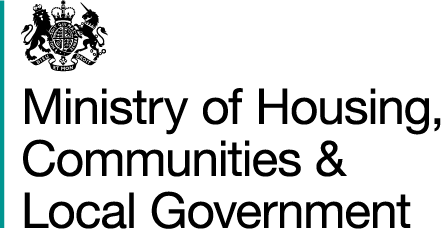 SAP 7B[MHCLG – COVID-19]Finance Shared Services Division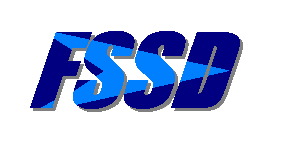 SAP 7B[MHCLG – COVID-19]Finance Shared Services DivisionSAP 7B[MHCLG – COVID-19]Finance Shared Services DivisionSAP 7B[MHCLG – COVID-19]Finance Shared Services DivisionSAP 7B[MHCLG – COVID-19]Finance Shared Services DivisionSAP 7B[MHCLG – COVID-19]Finance Shared Services DivisionSAP 7B[MHCLG – COVID-19]Finance Shared Services DivisionSAP 7B[MHCLG – COVID-19]Finance Shared Services DivisionSAP 7B[MHCLG – COVID-19]Finance Shared Services DivisionSAP 7B[MHCLG – COVID-19]Finance Shared Services DivisionSAP 7B[MHCLG – COVID-19]Finance Shared Services DivisionSAP 7B[MHCLG – COVID-19]Finance Shared Services DivisionSAP 7B[MHCLG – COVID-19]Finance Shared Services DivisionSAP 7B[MHCLG – COVID-19]Finance Shared Services DivisionSAP 7B[MHCLG – COVID-19]Finance Shared Services DivisionSAP 7B[MHCLG – COVID-19]Finance Shared Services DivisionSAP 7B[MHCLG – COVID-19]Finance Shared Services DivisionSAP 7B[MHCLG – COVID-19]Finance Shared Services DivisionSAP 7B[MHCLG – COVID-19]Finance Shared Services DivisionSAP 7B[MHCLG – COVID-19]Finance Shared Services DivisionSAP 7B[MHCLG – COVID-19]Finance Shared Services DivisionSAP 7B[MHCLG – COVID-19]Finance Shared Services DivisionSAP 7B[MHCLG – COVID-19]Finance Shared Services DivisionSAP 7B[MHCLG – COVID-19]Finance Shared Services DivisionSAP 7B[MHCLG – COVID-19]Finance Shared Services DivisionSAP 7B[MHCLG – COVID-19]Finance Shared Services DivisionSAP 7B[MHCLG – COVID-19]Finance Shared Services DivisionSAP 7B[MHCLG – COVID-19]Finance Shared Services DivisionSAP 7B[MHCLG – COVID-19]Finance Shared Services DivisionSAP 7B[MHCLG – COVID-19]Finance Shared Services DivisionDetails of Suppliers and Creditors Details of Suppliers and Creditors Details of Suppliers and Creditors Details of Suppliers and Creditors Details of Suppliers and Creditors Details of Suppliers and Creditors Details of Suppliers and Creditors Details of Suppliers and Creditors Details of Suppliers and Creditors Details of Suppliers and Creditors Details of Suppliers and Creditors Details of Suppliers and Creditors Details of Suppliers and Creditors Details of Suppliers and Creditors Details of Suppliers and Creditors Details of Suppliers and Creditors Details of Suppliers and Creditors Details of Suppliers and Creditors Details of Suppliers and Creditors Details of Suppliers and Creditors Details of Suppliers and Creditors Details of Suppliers and Creditors Details of Suppliers and Creditors Details of Suppliers and Creditors Details of Suppliers and Creditors Details of Suppliers and Creditors Details of Suppliers and Creditors Details of Suppliers and Creditors Details of Suppliers and Creditors Details of Suppliers and Creditors Details of Suppliers and Creditors Details of Suppliers and Creditors Details of Suppliers and Creditors Details of Suppliers and Creditors Details of Suppliers and Creditors Details of Suppliers and Creditors Details of Suppliers and Creditors Details of Suppliers and Creditors Details of Suppliers and Creditors Details of Suppliers and Creditors Details of Suppliers and Creditors Details of Suppliers and Creditors Details of Suppliers and Creditors Details of Suppliers and Creditors Details of Suppliers and Creditors Details of Suppliers and Creditors Details of Suppliers and Creditors Details of Suppliers and Creditors Details of Suppliers and Creditors Details of Suppliers and Creditors Details of Suppliers and Creditors Details of Suppliers and Creditors Details of Suppliers and Creditors Details of Suppliers and Creditors Details of Suppliers and Creditors Details of Suppliers and Creditors Details of Suppliers and Creditors Details of Suppliers and Creditors Details of Suppliers and Creditors Details of Suppliers and Creditors Details of Suppliers and Creditors This form should be used if you are a supplier/creditor to Ministry of Housing, Communities and Local Government.  The information provided on this form will enable us to make a payment to you.Page 1 of the form is to be completed by the Department; the remainder of the form should be completed by the supplier/creditor to the Department.During the MHCLG COVID-19 response phase, this form should be completed electronically, and mailed to the contact detailed in section 1A.If you are completing this form by hand, please write clearly in BLOCK CAPITALS and use BLACK INK. This form should then be scanned and emailed to the contact detailed in section 1A. Shaded boxes are mandatory: IF NOT COMPLETED THE FORM WILL BE RETURNED.Should you require extra space to reply to any of the questions, please attach an extra page.To ensure maximum security, no remittance can be made until this form is completed and returned.This form should be used if you are a supplier/creditor to Ministry of Housing, Communities and Local Government.  The information provided on this form will enable us to make a payment to you.Page 1 of the form is to be completed by the Department; the remainder of the form should be completed by the supplier/creditor to the Department.During the MHCLG COVID-19 response phase, this form should be completed electronically, and mailed to the contact detailed in section 1A.If you are completing this form by hand, please write clearly in BLOCK CAPITALS and use BLACK INK. This form should then be scanned and emailed to the contact detailed in section 1A. Shaded boxes are mandatory: IF NOT COMPLETED THE FORM WILL BE RETURNED.Should you require extra space to reply to any of the questions, please attach an extra page.To ensure maximum security, no remittance can be made until this form is completed and returned.This form should be used if you are a supplier/creditor to Ministry of Housing, Communities and Local Government.  The information provided on this form will enable us to make a payment to you.Page 1 of the form is to be completed by the Department; the remainder of the form should be completed by the supplier/creditor to the Department.During the MHCLG COVID-19 response phase, this form should be completed electronically, and mailed to the contact detailed in section 1A.If you are completing this form by hand, please write clearly in BLOCK CAPITALS and use BLACK INK. This form should then be scanned and emailed to the contact detailed in section 1A. Shaded boxes are mandatory: IF NOT COMPLETED THE FORM WILL BE RETURNED.Should you require extra space to reply to any of the questions, please attach an extra page.To ensure maximum security, no remittance can be made until this form is completed and returned.This form should be used if you are a supplier/creditor to Ministry of Housing, Communities and Local Government.  The information provided on this form will enable us to make a payment to you.Page 1 of the form is to be completed by the Department; the remainder of the form should be completed by the supplier/creditor to the Department.During the MHCLG COVID-19 response phase, this form should be completed electronically, and mailed to the contact detailed in section 1A.If you are completing this form by hand, please write clearly in BLOCK CAPITALS and use BLACK INK. This form should then be scanned and emailed to the contact detailed in section 1A. Shaded boxes are mandatory: IF NOT COMPLETED THE FORM WILL BE RETURNED.Should you require extra space to reply to any of the questions, please attach an extra page.To ensure maximum security, no remittance can be made until this form is completed and returned.This form should be used if you are a supplier/creditor to Ministry of Housing, Communities and Local Government.  The information provided on this form will enable us to make a payment to you.Page 1 of the form is to be completed by the Department; the remainder of the form should be completed by the supplier/creditor to the Department.During the MHCLG COVID-19 response phase, this form should be completed electronically, and mailed to the contact detailed in section 1A.If you are completing this form by hand, please write clearly in BLOCK CAPITALS and use BLACK INK. This form should then be scanned and emailed to the contact detailed in section 1A. Shaded boxes are mandatory: IF NOT COMPLETED THE FORM WILL BE RETURNED.Should you require extra space to reply to any of the questions, please attach an extra page.To ensure maximum security, no remittance can be made until this form is completed and returned.This form should be used if you are a supplier/creditor to Ministry of Housing, Communities and Local Government.  The information provided on this form will enable us to make a payment to you.Page 1 of the form is to be completed by the Department; the remainder of the form should be completed by the supplier/creditor to the Department.During the MHCLG COVID-19 response phase, this form should be completed electronically, and mailed to the contact detailed in section 1A.If you are completing this form by hand, please write clearly in BLOCK CAPITALS and use BLACK INK. This form should then be scanned and emailed to the contact detailed in section 1A. Shaded boxes are mandatory: IF NOT COMPLETED THE FORM WILL BE RETURNED.Should you require extra space to reply to any of the questions, please attach an extra page.To ensure maximum security, no remittance can be made until this form is completed and returned.This form should be used if you are a supplier/creditor to Ministry of Housing, Communities and Local Government.  The information provided on this form will enable us to make a payment to you.Page 1 of the form is to be completed by the Department; the remainder of the form should be completed by the supplier/creditor to the Department.During the MHCLG COVID-19 response phase, this form should be completed electronically, and mailed to the contact detailed in section 1A.If you are completing this form by hand, please write clearly in BLOCK CAPITALS and use BLACK INK. This form should then be scanned and emailed to the contact detailed in section 1A. Shaded boxes are mandatory: IF NOT COMPLETED THE FORM WILL BE RETURNED.Should you require extra space to reply to any of the questions, please attach an extra page.To ensure maximum security, no remittance can be made until this form is completed and returned.This form should be used if you are a supplier/creditor to Ministry of Housing, Communities and Local Government.  The information provided on this form will enable us to make a payment to you.Page 1 of the form is to be completed by the Department; the remainder of the form should be completed by the supplier/creditor to the Department.During the MHCLG COVID-19 response phase, this form should be completed electronically, and mailed to the contact detailed in section 1A.If you are completing this form by hand, please write clearly in BLOCK CAPITALS and use BLACK INK. This form should then be scanned and emailed to the contact detailed in section 1A. Shaded boxes are mandatory: IF NOT COMPLETED THE FORM WILL BE RETURNED.Should you require extra space to reply to any of the questions, please attach an extra page.To ensure maximum security, no remittance can be made until this form is completed and returned.This form should be used if you are a supplier/creditor to Ministry of Housing, Communities and Local Government.  The information provided on this form will enable us to make a payment to you.Page 1 of the form is to be completed by the Department; the remainder of the form should be completed by the supplier/creditor to the Department.During the MHCLG COVID-19 response phase, this form should be completed electronically, and mailed to the contact detailed in section 1A.If you are completing this form by hand, please write clearly in BLOCK CAPITALS and use BLACK INK. This form should then be scanned and emailed to the contact detailed in section 1A. Shaded boxes are mandatory: IF NOT COMPLETED THE FORM WILL BE RETURNED.Should you require extra space to reply to any of the questions, please attach an extra page.To ensure maximum security, no remittance can be made until this form is completed and returned.This form should be used if you are a supplier/creditor to Ministry of Housing, Communities and Local Government.  The information provided on this form will enable us to make a payment to you.Page 1 of the form is to be completed by the Department; the remainder of the form should be completed by the supplier/creditor to the Department.During the MHCLG COVID-19 response phase, this form should be completed electronically, and mailed to the contact detailed in section 1A.If you are completing this form by hand, please write clearly in BLOCK CAPITALS and use BLACK INK. This form should then be scanned and emailed to the contact detailed in section 1A. Shaded boxes are mandatory: IF NOT COMPLETED THE FORM WILL BE RETURNED.Should you require extra space to reply to any of the questions, please attach an extra page.To ensure maximum security, no remittance can be made until this form is completed and returned.This form should be used if you are a supplier/creditor to Ministry of Housing, Communities and Local Government.  The information provided on this form will enable us to make a payment to you.Page 1 of the form is to be completed by the Department; the remainder of the form should be completed by the supplier/creditor to the Department.During the MHCLG COVID-19 response phase, this form should be completed electronically, and mailed to the contact detailed in section 1A.If you are completing this form by hand, please write clearly in BLOCK CAPITALS and use BLACK INK. This form should then be scanned and emailed to the contact detailed in section 1A. Shaded boxes are mandatory: IF NOT COMPLETED THE FORM WILL BE RETURNED.Should you require extra space to reply to any of the questions, please attach an extra page.To ensure maximum security, no remittance can be made until this form is completed and returned.This form should be used if you are a supplier/creditor to Ministry of Housing, Communities and Local Government.  The information provided on this form will enable us to make a payment to you.Page 1 of the form is to be completed by the Department; the remainder of the form should be completed by the supplier/creditor to the Department.During the MHCLG COVID-19 response phase, this form should be completed electronically, and mailed to the contact detailed in section 1A.If you are completing this form by hand, please write clearly in BLOCK CAPITALS and use BLACK INK. This form should then be scanned and emailed to the contact detailed in section 1A. Shaded boxes are mandatory: IF NOT COMPLETED THE FORM WILL BE RETURNED.Should you require extra space to reply to any of the questions, please attach an extra page.To ensure maximum security, no remittance can be made until this form is completed and returned.This form should be used if you are a supplier/creditor to Ministry of Housing, Communities and Local Government.  The information provided on this form will enable us to make a payment to you.Page 1 of the form is to be completed by the Department; the remainder of the form should be completed by the supplier/creditor to the Department.During the MHCLG COVID-19 response phase, this form should be completed electronically, and mailed to the contact detailed in section 1A.If you are completing this form by hand, please write clearly in BLOCK CAPITALS and use BLACK INK. This form should then be scanned and emailed to the contact detailed in section 1A. Shaded boxes are mandatory: IF NOT COMPLETED THE FORM WILL BE RETURNED.Should you require extra space to reply to any of the questions, please attach an extra page.To ensure maximum security, no remittance can be made until this form is completed and returned.This form should be used if you are a supplier/creditor to Ministry of Housing, Communities and Local Government.  The information provided on this form will enable us to make a payment to you.Page 1 of the form is to be completed by the Department; the remainder of the form should be completed by the supplier/creditor to the Department.During the MHCLG COVID-19 response phase, this form should be completed electronically, and mailed to the contact detailed in section 1A.If you are completing this form by hand, please write clearly in BLOCK CAPITALS and use BLACK INK. This form should then be scanned and emailed to the contact detailed in section 1A. Shaded boxes are mandatory: IF NOT COMPLETED THE FORM WILL BE RETURNED.Should you require extra space to reply to any of the questions, please attach an extra page.To ensure maximum security, no remittance can be made until this form is completed and returned.This form should be used if you are a supplier/creditor to Ministry of Housing, Communities and Local Government.  The information provided on this form will enable us to make a payment to you.Page 1 of the form is to be completed by the Department; the remainder of the form should be completed by the supplier/creditor to the Department.During the MHCLG COVID-19 response phase, this form should be completed electronically, and mailed to the contact detailed in section 1A.If you are completing this form by hand, please write clearly in BLOCK CAPITALS and use BLACK INK. This form should then be scanned and emailed to the contact detailed in section 1A. Shaded boxes are mandatory: IF NOT COMPLETED THE FORM WILL BE RETURNED.Should you require extra space to reply to any of the questions, please attach an extra page.To ensure maximum security, no remittance can be made until this form is completed and returned.This form should be used if you are a supplier/creditor to Ministry of Housing, Communities and Local Government.  The information provided on this form will enable us to make a payment to you.Page 1 of the form is to be completed by the Department; the remainder of the form should be completed by the supplier/creditor to the Department.During the MHCLG COVID-19 response phase, this form should be completed electronically, and mailed to the contact detailed in section 1A.If you are completing this form by hand, please write clearly in BLOCK CAPITALS and use BLACK INK. This form should then be scanned and emailed to the contact detailed in section 1A. Shaded boxes are mandatory: IF NOT COMPLETED THE FORM WILL BE RETURNED.Should you require extra space to reply to any of the questions, please attach an extra page.To ensure maximum security, no remittance can be made until this form is completed and returned.This form should be used if you are a supplier/creditor to Ministry of Housing, Communities and Local Government.  The information provided on this form will enable us to make a payment to you.Page 1 of the form is to be completed by the Department; the remainder of the form should be completed by the supplier/creditor to the Department.During the MHCLG COVID-19 response phase, this form should be completed electronically, and mailed to the contact detailed in section 1A.If you are completing this form by hand, please write clearly in BLOCK CAPITALS and use BLACK INK. This form should then be scanned and emailed to the contact detailed in section 1A. Shaded boxes are mandatory: IF NOT COMPLETED THE FORM WILL BE RETURNED.Should you require extra space to reply to any of the questions, please attach an extra page.To ensure maximum security, no remittance can be made until this form is completed and returned.This form should be used if you are a supplier/creditor to Ministry of Housing, Communities and Local Government.  The information provided on this form will enable us to make a payment to you.Page 1 of the form is to be completed by the Department; the remainder of the form should be completed by the supplier/creditor to the Department.During the MHCLG COVID-19 response phase, this form should be completed electronically, and mailed to the contact detailed in section 1A.If you are completing this form by hand, please write clearly in BLOCK CAPITALS and use BLACK INK. This form should then be scanned and emailed to the contact detailed in section 1A. Shaded boxes are mandatory: IF NOT COMPLETED THE FORM WILL BE RETURNED.Should you require extra space to reply to any of the questions, please attach an extra page.To ensure maximum security, no remittance can be made until this form is completed and returned.This form should be used if you are a supplier/creditor to Ministry of Housing, Communities and Local Government.  The information provided on this form will enable us to make a payment to you.Page 1 of the form is to be completed by the Department; the remainder of the form should be completed by the supplier/creditor to the Department.During the MHCLG COVID-19 response phase, this form should be completed electronically, and mailed to the contact detailed in section 1A.If you are completing this form by hand, please write clearly in BLOCK CAPITALS and use BLACK INK. This form should then be scanned and emailed to the contact detailed in section 1A. Shaded boxes are mandatory: IF NOT COMPLETED THE FORM WILL BE RETURNED.Should you require extra space to reply to any of the questions, please attach an extra page.To ensure maximum security, no remittance can be made until this form is completed and returned.This form should be used if you are a supplier/creditor to Ministry of Housing, Communities and Local Government.  The information provided on this form will enable us to make a payment to you.Page 1 of the form is to be completed by the Department; the remainder of the form should be completed by the supplier/creditor to the Department.During the MHCLG COVID-19 response phase, this form should be completed electronically, and mailed to the contact detailed in section 1A.If you are completing this form by hand, please write clearly in BLOCK CAPITALS and use BLACK INK. This form should then be scanned and emailed to the contact detailed in section 1A. Shaded boxes are mandatory: IF NOT COMPLETED THE FORM WILL BE RETURNED.Should you require extra space to reply to any of the questions, please attach an extra page.To ensure maximum security, no remittance can be made until this form is completed and returned.This form should be used if you are a supplier/creditor to Ministry of Housing, Communities and Local Government.  The information provided on this form will enable us to make a payment to you.Page 1 of the form is to be completed by the Department; the remainder of the form should be completed by the supplier/creditor to the Department.During the MHCLG COVID-19 response phase, this form should be completed electronically, and mailed to the contact detailed in section 1A.If you are completing this form by hand, please write clearly in BLOCK CAPITALS and use BLACK INK. This form should then be scanned and emailed to the contact detailed in section 1A. Shaded boxes are mandatory: IF NOT COMPLETED THE FORM WILL BE RETURNED.Should you require extra space to reply to any of the questions, please attach an extra page.To ensure maximum security, no remittance can be made until this form is completed and returned.This form should be used if you are a supplier/creditor to Ministry of Housing, Communities and Local Government.  The information provided on this form will enable us to make a payment to you.Page 1 of the form is to be completed by the Department; the remainder of the form should be completed by the supplier/creditor to the Department.During the MHCLG COVID-19 response phase, this form should be completed electronically, and mailed to the contact detailed in section 1A.If you are completing this form by hand, please write clearly in BLOCK CAPITALS and use BLACK INK. This form should then be scanned and emailed to the contact detailed in section 1A. Shaded boxes are mandatory: IF NOT COMPLETED THE FORM WILL BE RETURNED.Should you require extra space to reply to any of the questions, please attach an extra page.To ensure maximum security, no remittance can be made until this form is completed and returned.This form should be used if you are a supplier/creditor to Ministry of Housing, Communities and Local Government.  The information provided on this form will enable us to make a payment to you.Page 1 of the form is to be completed by the Department; the remainder of the form should be completed by the supplier/creditor to the Department.During the MHCLG COVID-19 response phase, this form should be completed electronically, and mailed to the contact detailed in section 1A.If you are completing this form by hand, please write clearly in BLOCK CAPITALS and use BLACK INK. This form should then be scanned and emailed to the contact detailed in section 1A. Shaded boxes are mandatory: IF NOT COMPLETED THE FORM WILL BE RETURNED.Should you require extra space to reply to any of the questions, please attach an extra page.To ensure maximum security, no remittance can be made until this form is completed and returned.This form should be used if you are a supplier/creditor to Ministry of Housing, Communities and Local Government.  The information provided on this form will enable us to make a payment to you.Page 1 of the form is to be completed by the Department; the remainder of the form should be completed by the supplier/creditor to the Department.During the MHCLG COVID-19 response phase, this form should be completed electronically, and mailed to the contact detailed in section 1A.If you are completing this form by hand, please write clearly in BLOCK CAPITALS and use BLACK INK. This form should then be scanned and emailed to the contact detailed in section 1A. Shaded boxes are mandatory: IF NOT COMPLETED THE FORM WILL BE RETURNED.Should you require extra space to reply to any of the questions, please attach an extra page.To ensure maximum security, no remittance can be made until this form is completed and returned.This form should be used if you are a supplier/creditor to Ministry of Housing, Communities and Local Government.  The information provided on this form will enable us to make a payment to you.Page 1 of the form is to be completed by the Department; the remainder of the form should be completed by the supplier/creditor to the Department.During the MHCLG COVID-19 response phase, this form should be completed electronically, and mailed to the contact detailed in section 1A.If you are completing this form by hand, please write clearly in BLOCK CAPITALS and use BLACK INK. This form should then be scanned and emailed to the contact detailed in section 1A. Shaded boxes are mandatory: IF NOT COMPLETED THE FORM WILL BE RETURNED.Should you require extra space to reply to any of the questions, please attach an extra page.To ensure maximum security, no remittance can be made until this form is completed and returned.This form should be used if you are a supplier/creditor to Ministry of Housing, Communities and Local Government.  The information provided on this form will enable us to make a payment to you.Page 1 of the form is to be completed by the Department; the remainder of the form should be completed by the supplier/creditor to the Department.During the MHCLG COVID-19 response phase, this form should be completed electronically, and mailed to the contact detailed in section 1A.If you are completing this form by hand, please write clearly in BLOCK CAPITALS and use BLACK INK. This form should then be scanned and emailed to the contact detailed in section 1A. Shaded boxes are mandatory: IF NOT COMPLETED THE FORM WILL BE RETURNED.Should you require extra space to reply to any of the questions, please attach an extra page.To ensure maximum security, no remittance can be made until this form is completed and returned.This form should be used if you are a supplier/creditor to Ministry of Housing, Communities and Local Government.  The information provided on this form will enable us to make a payment to you.Page 1 of the form is to be completed by the Department; the remainder of the form should be completed by the supplier/creditor to the Department.During the MHCLG COVID-19 response phase, this form should be completed electronically, and mailed to the contact detailed in section 1A.If you are completing this form by hand, please write clearly in BLOCK CAPITALS and use BLACK INK. This form should then be scanned and emailed to the contact detailed in section 1A. Shaded boxes are mandatory: IF NOT COMPLETED THE FORM WILL BE RETURNED.Should you require extra space to reply to any of the questions, please attach an extra page.To ensure maximum security, no remittance can be made until this form is completed and returned.This form should be used if you are a supplier/creditor to Ministry of Housing, Communities and Local Government.  The information provided on this form will enable us to make a payment to you.Page 1 of the form is to be completed by the Department; the remainder of the form should be completed by the supplier/creditor to the Department.During the MHCLG COVID-19 response phase, this form should be completed electronically, and mailed to the contact detailed in section 1A.If you are completing this form by hand, please write clearly in BLOCK CAPITALS and use BLACK INK. This form should then be scanned and emailed to the contact detailed in section 1A. Shaded boxes are mandatory: IF NOT COMPLETED THE FORM WILL BE RETURNED.Should you require extra space to reply to any of the questions, please attach an extra page.To ensure maximum security, no remittance can be made until this form is completed and returned.This form should be used if you are a supplier/creditor to Ministry of Housing, Communities and Local Government.  The information provided on this form will enable us to make a payment to you.Page 1 of the form is to be completed by the Department; the remainder of the form should be completed by the supplier/creditor to the Department.During the MHCLG COVID-19 response phase, this form should be completed electronically, and mailed to the contact detailed in section 1A.If you are completing this form by hand, please write clearly in BLOCK CAPITALS and use BLACK INK. This form should then be scanned and emailed to the contact detailed in section 1A. Shaded boxes are mandatory: IF NOT COMPLETED THE FORM WILL BE RETURNED.Should you require extra space to reply to any of the questions, please attach an extra page.To ensure maximum security, no remittance can be made until this form is completed and returned.This form should be used if you are a supplier/creditor to Ministry of Housing, Communities and Local Government.  The information provided on this form will enable us to make a payment to you.Page 1 of the form is to be completed by the Department; the remainder of the form should be completed by the supplier/creditor to the Department.During the MHCLG COVID-19 response phase, this form should be completed electronically, and mailed to the contact detailed in section 1A.If you are completing this form by hand, please write clearly in BLOCK CAPITALS and use BLACK INK. This form should then be scanned and emailed to the contact detailed in section 1A. Shaded boxes are mandatory: IF NOT COMPLETED THE FORM WILL BE RETURNED.Should you require extra space to reply to any of the questions, please attach an extra page.To ensure maximum security, no remittance can be made until this form is completed and returned.This form should be used if you are a supplier/creditor to Ministry of Housing, Communities and Local Government.  The information provided on this form will enable us to make a payment to you.Page 1 of the form is to be completed by the Department; the remainder of the form should be completed by the supplier/creditor to the Department.During the MHCLG COVID-19 response phase, this form should be completed electronically, and mailed to the contact detailed in section 1A.If you are completing this form by hand, please write clearly in BLOCK CAPITALS and use BLACK INK. This form should then be scanned and emailed to the contact detailed in section 1A. Shaded boxes are mandatory: IF NOT COMPLETED THE FORM WILL BE RETURNED.Should you require extra space to reply to any of the questions, please attach an extra page.To ensure maximum security, no remittance can be made until this form is completed and returned.This form should be used if you are a supplier/creditor to Ministry of Housing, Communities and Local Government.  The information provided on this form will enable us to make a payment to you.Page 1 of the form is to be completed by the Department; the remainder of the form should be completed by the supplier/creditor to the Department.During the MHCLG COVID-19 response phase, this form should be completed electronically, and mailed to the contact detailed in section 1A.If you are completing this form by hand, please write clearly in BLOCK CAPITALS and use BLACK INK. This form should then be scanned and emailed to the contact detailed in section 1A. Shaded boxes are mandatory: IF NOT COMPLETED THE FORM WILL BE RETURNED.Should you require extra space to reply to any of the questions, please attach an extra page.To ensure maximum security, no remittance can be made until this form is completed and returned.This form should be used if you are a supplier/creditor to Ministry of Housing, Communities and Local Government.  The information provided on this form will enable us to make a payment to you.Page 1 of the form is to be completed by the Department; the remainder of the form should be completed by the supplier/creditor to the Department.During the MHCLG COVID-19 response phase, this form should be completed electronically, and mailed to the contact detailed in section 1A.If you are completing this form by hand, please write clearly in BLOCK CAPITALS and use BLACK INK. This form should then be scanned and emailed to the contact detailed in section 1A. Shaded boxes are mandatory: IF NOT COMPLETED THE FORM WILL BE RETURNED.Should you require extra space to reply to any of the questions, please attach an extra page.To ensure maximum security, no remittance can be made until this form is completed and returned.This form should be used if you are a supplier/creditor to Ministry of Housing, Communities and Local Government.  The information provided on this form will enable us to make a payment to you.Page 1 of the form is to be completed by the Department; the remainder of the form should be completed by the supplier/creditor to the Department.During the MHCLG COVID-19 response phase, this form should be completed electronically, and mailed to the contact detailed in section 1A.If you are completing this form by hand, please write clearly in BLOCK CAPITALS and use BLACK INK. This form should then be scanned and emailed to the contact detailed in section 1A. Shaded boxes are mandatory: IF NOT COMPLETED THE FORM WILL BE RETURNED.Should you require extra space to reply to any of the questions, please attach an extra page.To ensure maximum security, no remittance can be made until this form is completed and returned.This form should be used if you are a supplier/creditor to Ministry of Housing, Communities and Local Government.  The information provided on this form will enable us to make a payment to you.Page 1 of the form is to be completed by the Department; the remainder of the form should be completed by the supplier/creditor to the Department.During the MHCLG COVID-19 response phase, this form should be completed electronically, and mailed to the contact detailed in section 1A.If you are completing this form by hand, please write clearly in BLOCK CAPITALS and use BLACK INK. This form should then be scanned and emailed to the contact detailed in section 1A. Shaded boxes are mandatory: IF NOT COMPLETED THE FORM WILL BE RETURNED.Should you require extra space to reply to any of the questions, please attach an extra page.To ensure maximum security, no remittance can be made until this form is completed and returned.This form should be used if you are a supplier/creditor to Ministry of Housing, Communities and Local Government.  The information provided on this form will enable us to make a payment to you.Page 1 of the form is to be completed by the Department; the remainder of the form should be completed by the supplier/creditor to the Department.During the MHCLG COVID-19 response phase, this form should be completed electronically, and mailed to the contact detailed in section 1A.If you are completing this form by hand, please write clearly in BLOCK CAPITALS and use BLACK INK. This form should then be scanned and emailed to the contact detailed in section 1A. Shaded boxes are mandatory: IF NOT COMPLETED THE FORM WILL BE RETURNED.Should you require extra space to reply to any of the questions, please attach an extra page.To ensure maximum security, no remittance can be made until this form is completed and returned.This form should be used if you are a supplier/creditor to Ministry of Housing, Communities and Local Government.  The information provided on this form will enable us to make a payment to you.Page 1 of the form is to be completed by the Department; the remainder of the form should be completed by the supplier/creditor to the Department.During the MHCLG COVID-19 response phase, this form should be completed electronically, and mailed to the contact detailed in section 1A.If you are completing this form by hand, please write clearly in BLOCK CAPITALS and use BLACK INK. This form should then be scanned and emailed to the contact detailed in section 1A. Shaded boxes are mandatory: IF NOT COMPLETED THE FORM WILL BE RETURNED.Should you require extra space to reply to any of the questions, please attach an extra page.To ensure maximum security, no remittance can be made until this form is completed and returned.This form should be used if you are a supplier/creditor to Ministry of Housing, Communities and Local Government.  The information provided on this form will enable us to make a payment to you.Page 1 of the form is to be completed by the Department; the remainder of the form should be completed by the supplier/creditor to the Department.During the MHCLG COVID-19 response phase, this form should be completed electronically, and mailed to the contact detailed in section 1A.If you are completing this form by hand, please write clearly in BLOCK CAPITALS and use BLACK INK. This form should then be scanned and emailed to the contact detailed in section 1A. Shaded boxes are mandatory: IF NOT COMPLETED THE FORM WILL BE RETURNED.Should you require extra space to reply to any of the questions, please attach an extra page.To ensure maximum security, no remittance can be made until this form is completed and returned.This form should be used if you are a supplier/creditor to Ministry of Housing, Communities and Local Government.  The information provided on this form will enable us to make a payment to you.Page 1 of the form is to be completed by the Department; the remainder of the form should be completed by the supplier/creditor to the Department.During the MHCLG COVID-19 response phase, this form should be completed electronically, and mailed to the contact detailed in section 1A.If you are completing this form by hand, please write clearly in BLOCK CAPITALS and use BLACK INK. This form should then be scanned and emailed to the contact detailed in section 1A. Shaded boxes are mandatory: IF NOT COMPLETED THE FORM WILL BE RETURNED.Should you require extra space to reply to any of the questions, please attach an extra page.To ensure maximum security, no remittance can be made until this form is completed and returned.This form should be used if you are a supplier/creditor to Ministry of Housing, Communities and Local Government.  The information provided on this form will enable us to make a payment to you.Page 1 of the form is to be completed by the Department; the remainder of the form should be completed by the supplier/creditor to the Department.During the MHCLG COVID-19 response phase, this form should be completed electronically, and mailed to the contact detailed in section 1A.If you are completing this form by hand, please write clearly in BLOCK CAPITALS and use BLACK INK. This form should then be scanned and emailed to the contact detailed in section 1A. Shaded boxes are mandatory: IF NOT COMPLETED THE FORM WILL BE RETURNED.Should you require extra space to reply to any of the questions, please attach an extra page.To ensure maximum security, no remittance can be made until this form is completed and returned.This form should be used if you are a supplier/creditor to Ministry of Housing, Communities and Local Government.  The information provided on this form will enable us to make a payment to you.Page 1 of the form is to be completed by the Department; the remainder of the form should be completed by the supplier/creditor to the Department.During the MHCLG COVID-19 response phase, this form should be completed electronically, and mailed to the contact detailed in section 1A.If you are completing this form by hand, please write clearly in BLOCK CAPITALS and use BLACK INK. This form should then be scanned and emailed to the contact detailed in section 1A. Shaded boxes are mandatory: IF NOT COMPLETED THE FORM WILL BE RETURNED.Should you require extra space to reply to any of the questions, please attach an extra page.To ensure maximum security, no remittance can be made until this form is completed and returned.This form should be used if you are a supplier/creditor to Ministry of Housing, Communities and Local Government.  The information provided on this form will enable us to make a payment to you.Page 1 of the form is to be completed by the Department; the remainder of the form should be completed by the supplier/creditor to the Department.During the MHCLG COVID-19 response phase, this form should be completed electronically, and mailed to the contact detailed in section 1A.If you are completing this form by hand, please write clearly in BLOCK CAPITALS and use BLACK INK. This form should then be scanned and emailed to the contact detailed in section 1A. Shaded boxes are mandatory: IF NOT COMPLETED THE FORM WILL BE RETURNED.Should you require extra space to reply to any of the questions, please attach an extra page.To ensure maximum security, no remittance can be made until this form is completed and returned.This form should be used if you are a supplier/creditor to Ministry of Housing, Communities and Local Government.  The information provided on this form will enable us to make a payment to you.Page 1 of the form is to be completed by the Department; the remainder of the form should be completed by the supplier/creditor to the Department.During the MHCLG COVID-19 response phase, this form should be completed electronically, and mailed to the contact detailed in section 1A.If you are completing this form by hand, please write clearly in BLOCK CAPITALS and use BLACK INK. This form should then be scanned and emailed to the contact detailed in section 1A. Shaded boxes are mandatory: IF NOT COMPLETED THE FORM WILL BE RETURNED.Should you require extra space to reply to any of the questions, please attach an extra page.To ensure maximum security, no remittance can be made until this form is completed and returned.This form should be used if you are a supplier/creditor to Ministry of Housing, Communities and Local Government.  The information provided on this form will enable us to make a payment to you.Page 1 of the form is to be completed by the Department; the remainder of the form should be completed by the supplier/creditor to the Department.During the MHCLG COVID-19 response phase, this form should be completed electronically, and mailed to the contact detailed in section 1A.If you are completing this form by hand, please write clearly in BLOCK CAPITALS and use BLACK INK. This form should then be scanned and emailed to the contact detailed in section 1A. Shaded boxes are mandatory: IF NOT COMPLETED THE FORM WILL BE RETURNED.Should you require extra space to reply to any of the questions, please attach an extra page.To ensure maximum security, no remittance can be made until this form is completed and returned.This form should be used if you are a supplier/creditor to Ministry of Housing, Communities and Local Government.  The information provided on this form will enable us to make a payment to you.Page 1 of the form is to be completed by the Department; the remainder of the form should be completed by the supplier/creditor to the Department.During the MHCLG COVID-19 response phase, this form should be completed electronically, and mailed to the contact detailed in section 1A.If you are completing this form by hand, please write clearly in BLOCK CAPITALS and use BLACK INK. This form should then be scanned and emailed to the contact detailed in section 1A. Shaded boxes are mandatory: IF NOT COMPLETED THE FORM WILL BE RETURNED.Should you require extra space to reply to any of the questions, please attach an extra page.To ensure maximum security, no remittance can be made until this form is completed and returned.This form should be used if you are a supplier/creditor to Ministry of Housing, Communities and Local Government.  The information provided on this form will enable us to make a payment to you.Page 1 of the form is to be completed by the Department; the remainder of the form should be completed by the supplier/creditor to the Department.During the MHCLG COVID-19 response phase, this form should be completed electronically, and mailed to the contact detailed in section 1A.If you are completing this form by hand, please write clearly in BLOCK CAPITALS and use BLACK INK. This form should then be scanned and emailed to the contact detailed in section 1A. Shaded boxes are mandatory: IF NOT COMPLETED THE FORM WILL BE RETURNED.Should you require extra space to reply to any of the questions, please attach an extra page.To ensure maximum security, no remittance can be made until this form is completed and returned.This form should be used if you are a supplier/creditor to Ministry of Housing, Communities and Local Government.  The information provided on this form will enable us to make a payment to you.Page 1 of the form is to be completed by the Department; the remainder of the form should be completed by the supplier/creditor to the Department.During the MHCLG COVID-19 response phase, this form should be completed electronically, and mailed to the contact detailed in section 1A.If you are completing this form by hand, please write clearly in BLOCK CAPITALS and use BLACK INK. This form should then be scanned and emailed to the contact detailed in section 1A. Shaded boxes are mandatory: IF NOT COMPLETED THE FORM WILL BE RETURNED.Should you require extra space to reply to any of the questions, please attach an extra page.To ensure maximum security, no remittance can be made until this form is completed and returned.This form should be used if you are a supplier/creditor to Ministry of Housing, Communities and Local Government.  The information provided on this form will enable us to make a payment to you.Page 1 of the form is to be completed by the Department; the remainder of the form should be completed by the supplier/creditor to the Department.During the MHCLG COVID-19 response phase, this form should be completed electronically, and mailed to the contact detailed in section 1A.If you are completing this form by hand, please write clearly in BLOCK CAPITALS and use BLACK INK. This form should then be scanned and emailed to the contact detailed in section 1A. Shaded boxes are mandatory: IF NOT COMPLETED THE FORM WILL BE RETURNED.Should you require extra space to reply to any of the questions, please attach an extra page.To ensure maximum security, no remittance can be made until this form is completed and returned.This form should be used if you are a supplier/creditor to Ministry of Housing, Communities and Local Government.  The information provided on this form will enable us to make a payment to you.Page 1 of the form is to be completed by the Department; the remainder of the form should be completed by the supplier/creditor to the Department.During the MHCLG COVID-19 response phase, this form should be completed electronically, and mailed to the contact detailed in section 1A.If you are completing this form by hand, please write clearly in BLOCK CAPITALS and use BLACK INK. This form should then be scanned and emailed to the contact detailed in section 1A. Shaded boxes are mandatory: IF NOT COMPLETED THE FORM WILL BE RETURNED.Should you require extra space to reply to any of the questions, please attach an extra page.To ensure maximum security, no remittance can be made until this form is completed and returned.This form should be used if you are a supplier/creditor to Ministry of Housing, Communities and Local Government.  The information provided on this form will enable us to make a payment to you.Page 1 of the form is to be completed by the Department; the remainder of the form should be completed by the supplier/creditor to the Department.During the MHCLG COVID-19 response phase, this form should be completed electronically, and mailed to the contact detailed in section 1A.If you are completing this form by hand, please write clearly in BLOCK CAPITALS and use BLACK INK. This form should then be scanned and emailed to the contact detailed in section 1A. Shaded boxes are mandatory: IF NOT COMPLETED THE FORM WILL BE RETURNED.Should you require extra space to reply to any of the questions, please attach an extra page.To ensure maximum security, no remittance can be made until this form is completed and returned.This form should be used if you are a supplier/creditor to Ministry of Housing, Communities and Local Government.  The information provided on this form will enable us to make a payment to you.Page 1 of the form is to be completed by the Department; the remainder of the form should be completed by the supplier/creditor to the Department.During the MHCLG COVID-19 response phase, this form should be completed electronically, and mailed to the contact detailed in section 1A.If you are completing this form by hand, please write clearly in BLOCK CAPITALS and use BLACK INK. This form should then be scanned and emailed to the contact detailed in section 1A. Shaded boxes are mandatory: IF NOT COMPLETED THE FORM WILL BE RETURNED.Should you require extra space to reply to any of the questions, please attach an extra page.To ensure maximum security, no remittance can be made until this form is completed and returned.This form should be used if you are a supplier/creditor to Ministry of Housing, Communities and Local Government.  The information provided on this form will enable us to make a payment to you.Page 1 of the form is to be completed by the Department; the remainder of the form should be completed by the supplier/creditor to the Department.During the MHCLG COVID-19 response phase, this form should be completed electronically, and mailed to the contact detailed in section 1A.If you are completing this form by hand, please write clearly in BLOCK CAPITALS and use BLACK INK. This form should then be scanned and emailed to the contact detailed in section 1A. Shaded boxes are mandatory: IF NOT COMPLETED THE FORM WILL BE RETURNED.Should you require extra space to reply to any of the questions, please attach an extra page.To ensure maximum security, no remittance can be made until this form is completed and returned.This form should be used if you are a supplier/creditor to Ministry of Housing, Communities and Local Government.  The information provided on this form will enable us to make a payment to you.Page 1 of the form is to be completed by the Department; the remainder of the form should be completed by the supplier/creditor to the Department.During the MHCLG COVID-19 response phase, this form should be completed electronically, and mailed to the contact detailed in section 1A.If you are completing this form by hand, please write clearly in BLOCK CAPITALS and use BLACK INK. This form should then be scanned and emailed to the contact detailed in section 1A. Shaded boxes are mandatory: IF NOT COMPLETED THE FORM WILL BE RETURNED.Should you require extra space to reply to any of the questions, please attach an extra page.To ensure maximum security, no remittance can be made until this form is completed and returned.This form should be used if you are a supplier/creditor to Ministry of Housing, Communities and Local Government.  The information provided on this form will enable us to make a payment to you.Page 1 of the form is to be completed by the Department; the remainder of the form should be completed by the supplier/creditor to the Department.During the MHCLG COVID-19 response phase, this form should be completed electronically, and mailed to the contact detailed in section 1A.If you are completing this form by hand, please write clearly in BLOCK CAPITALS and use BLACK INK. This form should then be scanned and emailed to the contact detailed in section 1A. Shaded boxes are mandatory: IF NOT COMPLETED THE FORM WILL BE RETURNED.Should you require extra space to reply to any of the questions, please attach an extra page.To ensure maximum security, no remittance can be made until this form is completed and returned.This form should be used if you are a supplier/creditor to Ministry of Housing, Communities and Local Government.  The information provided on this form will enable us to make a payment to you.Page 1 of the form is to be completed by the Department; the remainder of the form should be completed by the supplier/creditor to the Department.During the MHCLG COVID-19 response phase, this form should be completed electronically, and mailed to the contact detailed in section 1A.If you are completing this form by hand, please write clearly in BLOCK CAPITALS and use BLACK INK. This form should then be scanned and emailed to the contact detailed in section 1A. Shaded boxes are mandatory: IF NOT COMPLETED THE FORM WILL BE RETURNED.Should you require extra space to reply to any of the questions, please attach an extra page.To ensure maximum security, no remittance can be made until this form is completed and returned.This form should be used if you are a supplier/creditor to Ministry of Housing, Communities and Local Government.  The information provided on this form will enable us to make a payment to you.Page 1 of the form is to be completed by the Department; the remainder of the form should be completed by the supplier/creditor to the Department.During the MHCLG COVID-19 response phase, this form should be completed electronically, and mailed to the contact detailed in section 1A.If you are completing this form by hand, please write clearly in BLOCK CAPITALS and use BLACK INK. This form should then be scanned and emailed to the contact detailed in section 1A. Shaded boxes are mandatory: IF NOT COMPLETED THE FORM WILL BE RETURNED.Should you require extra space to reply to any of the questions, please attach an extra page.To ensure maximum security, no remittance can be made until this form is completed and returned.This form should be used if you are a supplier/creditor to Ministry of Housing, Communities and Local Government.  The information provided on this form will enable us to make a payment to you.Page 1 of the form is to be completed by the Department; the remainder of the form should be completed by the supplier/creditor to the Department.During the MHCLG COVID-19 response phase, this form should be completed electronically, and mailed to the contact detailed in section 1A.If you are completing this form by hand, please write clearly in BLOCK CAPITALS and use BLACK INK. This form should then be scanned and emailed to the contact detailed in section 1A. Shaded boxes are mandatory: IF NOT COMPLETED THE FORM WILL BE RETURNED.Should you require extra space to reply to any of the questions, please attach an extra page.To ensure maximum security, no remittance can be made until this form is completed and returned.This form should be used if you are a supplier/creditor to Ministry of Housing, Communities and Local Government.  The information provided on this form will enable us to make a payment to you.Page 1 of the form is to be completed by the Department; the remainder of the form should be completed by the supplier/creditor to the Department.During the MHCLG COVID-19 response phase, this form should be completed electronically, and mailed to the contact detailed in section 1A.If you are completing this form by hand, please write clearly in BLOCK CAPITALS and use BLACK INK. This form should then be scanned and emailed to the contact detailed in section 1A. Shaded boxes are mandatory: IF NOT COMPLETED THE FORM WILL BE RETURNED.Should you require extra space to reply to any of the questions, please attach an extra page.To ensure maximum security, no remittance can be made until this form is completed and returned.This form should be used if you are a supplier/creditor to Ministry of Housing, Communities and Local Government.  The information provided on this form will enable us to make a payment to you.Page 1 of the form is to be completed by the Department; the remainder of the form should be completed by the supplier/creditor to the Department.During the MHCLG COVID-19 response phase, this form should be completed electronically, and mailed to the contact detailed in section 1A.If you are completing this form by hand, please write clearly in BLOCK CAPITALS and use BLACK INK. This form should then be scanned and emailed to the contact detailed in section 1A. Shaded boxes are mandatory: IF NOT COMPLETED THE FORM WILL BE RETURNED.Should you require extra space to reply to any of the questions, please attach an extra page.To ensure maximum security, no remittance can be made until this form is completed and returned.This form should be used if you are a supplier/creditor to Ministry of Housing, Communities and Local Government.  The information provided on this form will enable us to make a payment to you.Page 1 of the form is to be completed by the Department; the remainder of the form should be completed by the supplier/creditor to the Department.During the MHCLG COVID-19 response phase, this form should be completed electronically, and mailed to the contact detailed in section 1A.If you are completing this form by hand, please write clearly in BLOCK CAPITALS and use BLACK INK. This form should then be scanned and emailed to the contact detailed in section 1A. Shaded boxes are mandatory: IF NOT COMPLETED THE FORM WILL BE RETURNED.Should you require extra space to reply to any of the questions, please attach an extra page.To ensure maximum security, no remittance can be made until this form is completed and returned.This form should be used if you are a supplier/creditor to Ministry of Housing, Communities and Local Government.  The information provided on this form will enable us to make a payment to you.Page 1 of the form is to be completed by the Department; the remainder of the form should be completed by the supplier/creditor to the Department.During the MHCLG COVID-19 response phase, this form should be completed electronically, and mailed to the contact detailed in section 1A.If you are completing this form by hand, please write clearly in BLOCK CAPITALS and use BLACK INK. This form should then be scanned and emailed to the contact detailed in section 1A. Shaded boxes are mandatory: IF NOT COMPLETED THE FORM WILL BE RETURNED.Should you require extra space to reply to any of the questions, please attach an extra page.To ensure maximum security, no remittance can be made until this form is completed and returned.SECTION 1. TO BE COMPLETED BY A  HOUSING, COMMUNITIES AND LOCAL GOVERNMENT OFFICIALSECTION 1. TO BE COMPLETED BY A  HOUSING, COMMUNITIES AND LOCAL GOVERNMENT OFFICIALSECTION 1. TO BE COMPLETED BY A  HOUSING, COMMUNITIES AND LOCAL GOVERNMENT OFFICIALSECTION 1. TO BE COMPLETED BY A  HOUSING, COMMUNITIES AND LOCAL GOVERNMENT OFFICIALSECTION 1. TO BE COMPLETED BY A  HOUSING, COMMUNITIES AND LOCAL GOVERNMENT OFFICIALSECTION 1. TO BE COMPLETED BY A  HOUSING, COMMUNITIES AND LOCAL GOVERNMENT OFFICIALSECTION 1. TO BE COMPLETED BY A  HOUSING, COMMUNITIES AND LOCAL GOVERNMENT OFFICIALSECTION 1. TO BE COMPLETED BY A  HOUSING, COMMUNITIES AND LOCAL GOVERNMENT OFFICIALSECTION 1. TO BE COMPLETED BY A  HOUSING, COMMUNITIES AND LOCAL GOVERNMENT OFFICIALSECTION 1. TO BE COMPLETED BY A  HOUSING, COMMUNITIES AND LOCAL GOVERNMENT OFFICIALSECTION 1. TO BE COMPLETED BY A  HOUSING, COMMUNITIES AND LOCAL GOVERNMENT OFFICIALSECTION 1. TO BE COMPLETED BY A  HOUSING, COMMUNITIES AND LOCAL GOVERNMENT OFFICIALSECTION 1. TO BE COMPLETED BY A  HOUSING, COMMUNITIES AND LOCAL GOVERNMENT OFFICIALSECTION 1. TO BE COMPLETED BY A  HOUSING, COMMUNITIES AND LOCAL GOVERNMENT OFFICIALSECTION 1. TO BE COMPLETED BY A  HOUSING, COMMUNITIES AND LOCAL GOVERNMENT OFFICIALSECTION 1. TO BE COMPLETED BY A  HOUSING, COMMUNITIES AND LOCAL GOVERNMENT OFFICIALSECTION 1. TO BE COMPLETED BY A  HOUSING, COMMUNITIES AND LOCAL GOVERNMENT OFFICIALSECTION 1. TO BE COMPLETED BY A  HOUSING, COMMUNITIES AND LOCAL GOVERNMENT OFFICIALSECTION 1. TO BE COMPLETED BY A  HOUSING, COMMUNITIES AND LOCAL GOVERNMENT OFFICIALSECTION 1. TO BE COMPLETED BY A  HOUSING, COMMUNITIES AND LOCAL GOVERNMENT OFFICIALSECTION 1. TO BE COMPLETED BY A  HOUSING, COMMUNITIES AND LOCAL GOVERNMENT OFFICIALSECTION 1. TO BE COMPLETED BY A  HOUSING, COMMUNITIES AND LOCAL GOVERNMENT OFFICIALSECTION 1. TO BE COMPLETED BY A  HOUSING, COMMUNITIES AND LOCAL GOVERNMENT OFFICIALSECTION 1. TO BE COMPLETED BY A  HOUSING, COMMUNITIES AND LOCAL GOVERNMENT OFFICIALSECTION 1. TO BE COMPLETED BY A  HOUSING, COMMUNITIES AND LOCAL GOVERNMENT OFFICIALSECTION 1. TO BE COMPLETED BY A  HOUSING, COMMUNITIES AND LOCAL GOVERNMENT OFFICIALSECTION 1. TO BE COMPLETED BY A  HOUSING, COMMUNITIES AND LOCAL GOVERNMENT OFFICIALSECTION 1. TO BE COMPLETED BY A  HOUSING, COMMUNITIES AND LOCAL GOVERNMENT OFFICIALSECTION 1. TO BE COMPLETED BY A  HOUSING, COMMUNITIES AND LOCAL GOVERNMENT OFFICIALSECTION 1. TO BE COMPLETED BY A  HOUSING, COMMUNITIES AND LOCAL GOVERNMENT OFFICIALSECTION 1. TO BE COMPLETED BY A  HOUSING, COMMUNITIES AND LOCAL GOVERNMENT OFFICIALSECTION 1. TO BE COMPLETED BY A  HOUSING, COMMUNITIES AND LOCAL GOVERNMENT OFFICIALSECTION 1. TO BE COMPLETED BY A  HOUSING, COMMUNITIES AND LOCAL GOVERNMENT OFFICIALSECTION 1. TO BE COMPLETED BY A  HOUSING, COMMUNITIES AND LOCAL GOVERNMENT OFFICIALSECTION 1. TO BE COMPLETED BY A  HOUSING, COMMUNITIES AND LOCAL GOVERNMENT OFFICIALSECTION 1. TO BE COMPLETED BY A  HOUSING, COMMUNITIES AND LOCAL GOVERNMENT OFFICIALSECTION 1. TO BE COMPLETED BY A  HOUSING, COMMUNITIES AND LOCAL GOVERNMENT OFFICIALSECTION 1. TO BE COMPLETED BY A  HOUSING, COMMUNITIES AND LOCAL GOVERNMENT OFFICIALSECTION 1. TO BE COMPLETED BY A  HOUSING, COMMUNITIES AND LOCAL GOVERNMENT OFFICIALSECTION 1. TO BE COMPLETED BY A  HOUSING, COMMUNITIES AND LOCAL GOVERNMENT OFFICIALSECTION 1. TO BE COMPLETED BY A  HOUSING, COMMUNITIES AND LOCAL GOVERNMENT OFFICIALSECTION 1. TO BE COMPLETED BY A  HOUSING, COMMUNITIES AND LOCAL GOVERNMENT OFFICIALSECTION 1. TO BE COMPLETED BY A  HOUSING, COMMUNITIES AND LOCAL GOVERNMENT OFFICIALSECTION 1. TO BE COMPLETED BY A  HOUSING, COMMUNITIES AND LOCAL GOVERNMENT OFFICIALSECTION 1. TO BE COMPLETED BY A  HOUSING, COMMUNITIES AND LOCAL GOVERNMENT OFFICIALSECTION 1. TO BE COMPLETED BY A  HOUSING, COMMUNITIES AND LOCAL GOVERNMENT OFFICIALSECTION 1. TO BE COMPLETED BY A  HOUSING, COMMUNITIES AND LOCAL GOVERNMENT OFFICIALSECTION 1. TO BE COMPLETED BY A  HOUSING, COMMUNITIES AND LOCAL GOVERNMENT OFFICIALSECTION 1. TO BE COMPLETED BY A  HOUSING, COMMUNITIES AND LOCAL GOVERNMENT OFFICIALSECTION 1. TO BE COMPLETED BY A  HOUSING, COMMUNITIES AND LOCAL GOVERNMENT OFFICIALSECTION 1. TO BE COMPLETED BY A  HOUSING, COMMUNITIES AND LOCAL GOVERNMENT OFFICIALSECTION 1. TO BE COMPLETED BY A  HOUSING, COMMUNITIES AND LOCAL GOVERNMENT OFFICIALSECTION 1. TO BE COMPLETED BY A  HOUSING, COMMUNITIES AND LOCAL GOVERNMENT OFFICIALSECTION 1. TO BE COMPLETED BY A  HOUSING, COMMUNITIES AND LOCAL GOVERNMENT OFFICIALSECTION 1. TO BE COMPLETED BY A  HOUSING, COMMUNITIES AND LOCAL GOVERNMENT OFFICIALSECTION 1. TO BE COMPLETED BY A  HOUSING, COMMUNITIES AND LOCAL GOVERNMENT OFFICIALSECTION 1. TO BE COMPLETED BY A  HOUSING, COMMUNITIES AND LOCAL GOVERNMENT OFFICIALSECTION 1. TO BE COMPLETED BY A  HOUSING, COMMUNITIES AND LOCAL GOVERNMENT OFFICIALSECTION 1. TO BE COMPLETED BY A  HOUSING, COMMUNITIES AND LOCAL GOVERNMENT OFFICIALSECTION 1. TO BE COMPLETED BY A  HOUSING, COMMUNITIES AND LOCAL GOVERNMENT OFFICIALSECTION 1. TO BE COMPLETED BY A  HOUSING, COMMUNITIES AND LOCAL GOVERNMENT OFFICIALAction required before either sending this form to the vendor or requesting deletion - please select one of the following options:Action required before either sending this form to the vendor or requesting deletion - please select one of the following options:Action required before either sending this form to the vendor or requesting deletion - please select one of the following options:Action required before either sending this form to the vendor or requesting deletion - please select one of the following options:Action required before either sending this form to the vendor or requesting deletion - please select one of the following options:Action required before either sending this form to the vendor or requesting deletion - please select one of the following options:Action required before either sending this form to the vendor or requesting deletion - please select one of the following options:Action required before either sending this form to the vendor or requesting deletion - please select one of the following options:Action required before either sending this form to the vendor or requesting deletion - please select one of the following options:Action required before either sending this form to the vendor or requesting deletion - please select one of the following options:Action required before either sending this form to the vendor or requesting deletion - please select one of the following options:Action required before either sending this form to the vendor or requesting deletion - please select one of the following options:Action required before either sending this form to the vendor or requesting deletion - please select one of the following options:Action required before either sending this form to the vendor or requesting deletion - please select one of the following options:Action required before either sending this form to the vendor or requesting deletion - please select one of the following options:Action required before either sending this form to the vendor or requesting deletion - please select one of the following options:Action required before either sending this form to the vendor or requesting deletion - please select one of the following options:Action required before either sending this form to the vendor or requesting deletion - please select one of the following options:Action required before either sending this form to the vendor or requesting deletion - please select one of the following options:Action required before either sending this form to the vendor or requesting deletion - please select one of the following options:Action required before either sending this form to the vendor or requesting deletion - please select one of the following options:Action required before either sending this form to the vendor or requesting deletion - please select one of the following options:Action required before either sending this form to the vendor or requesting deletion - please select one of the following options:Action required before either sending this form to the vendor or requesting deletion - please select one of the following options:Action required before either sending this form to the vendor or requesting deletion - please select one of the following options:Action required before either sending this form to the vendor or requesting deletion - please select one of the following options:Action required before either sending this form to the vendor or requesting deletion - please select one of the following options:Action required before either sending this form to the vendor or requesting deletion - please select one of the following options:Action required before either sending this form to the vendor or requesting deletion - please select one of the following options:Action required before either sending this form to the vendor or requesting deletion - please select one of the following options:Action required before either sending this form to the vendor or requesting deletion - please select one of the following options:Action required before either sending this form to the vendor or requesting deletion - please select one of the following options:Action required before either sending this form to the vendor or requesting deletion - please select one of the following options:Action required before either sending this form to the vendor or requesting deletion - please select one of the following options:Action required before either sending this form to the vendor or requesting deletion - please select one of the following options:Action required before either sending this form to the vendor or requesting deletion - please select one of the following options:Action required before either sending this form to the vendor or requesting deletion - please select one of the following options:Action required before either sending this form to the vendor or requesting deletion - please select one of the following options:Action required before either sending this form to the vendor or requesting deletion - please select one of the following options:Action required before either sending this form to the vendor or requesting deletion - please select one of the following options:Action required before either sending this form to the vendor or requesting deletion - please select one of the following options:Action required before either sending this form to the vendor or requesting deletion - please select one of the following options:Action required before either sending this form to the vendor or requesting deletion - please select one of the following options:Action required before either sending this form to the vendor or requesting deletion - please select one of the following options:Action required before either sending this form to the vendor or requesting deletion - please select one of the following options:Action required before either sending this form to the vendor or requesting deletion - please select one of the following options:Action required before either sending this form to the vendor or requesting deletion - please select one of the following options:Action required before either sending this form to the vendor or requesting deletion - please select one of the following options:Action required before either sending this form to the vendor or requesting deletion - please select one of the following options:Action required before either sending this form to the vendor or requesting deletion - please select one of the following options:Action required before either sending this form to the vendor or requesting deletion - please select one of the following options:Action required before either sending this form to the vendor or requesting deletion - please select one of the following options:Action required before either sending this form to the vendor or requesting deletion - please select one of the following options:Action required before either sending this form to the vendor or requesting deletion - please select one of the following options:Action required before either sending this form to the vendor or requesting deletion - please select one of the following options:Action required before either sending this form to the vendor or requesting deletion - please select one of the following options:Action required before either sending this form to the vendor or requesting deletion - please select one of the following options:Action required before either sending this form to the vendor or requesting deletion - please select one of the following options:Action required before either sending this form to the vendor or requesting deletion - please select one of the following options:Action required before either sending this form to the vendor or requesting deletion - please select one of the following options:Action required before either sending this form to the vendor or requesting deletion - please select one of the following options:A.  Set up a New Supplier/Creditor:Write your name and the postal address of your office in the space provided below for the RETURN ADDRESS.  This is so the completed form can be returned to you for checking and in case of queries.Send the form to the new supplier/creditor for completion, enclosing a self-addressed envelope for its return.Once the form has been returned to you the application must be authorised in the section below.A.  Set up a New Supplier/Creditor:Write your name and the postal address of your office in the space provided below for the RETURN ADDRESS.  This is so the completed form can be returned to you for checking and in case of queries.Send the form to the new supplier/creditor for completion, enclosing a self-addressed envelope for its return.Once the form has been returned to you the application must be authorised in the section below.A.  Set up a New Supplier/Creditor:Write your name and the postal address of your office in the space provided below for the RETURN ADDRESS.  This is so the completed form can be returned to you for checking and in case of queries.Send the form to the new supplier/creditor for completion, enclosing a self-addressed envelope for its return.Once the form has been returned to you the application must be authorised in the section below.A.  Set up a New Supplier/Creditor:Write your name and the postal address of your office in the space provided below for the RETURN ADDRESS.  This is so the completed form can be returned to you for checking and in case of queries.Send the form to the new supplier/creditor for completion, enclosing a self-addressed envelope for its return.Once the form has been returned to you the application must be authorised in the section below.A.  Set up a New Supplier/Creditor:Write your name and the postal address of your office in the space provided below for the RETURN ADDRESS.  This is so the completed form can be returned to you for checking and in case of queries.Send the form to the new supplier/creditor for completion, enclosing a self-addressed envelope for its return.Once the form has been returned to you the application must be authorised in the section below.A.  Set up a New Supplier/Creditor:Write your name and the postal address of your office in the space provided below for the RETURN ADDRESS.  This is so the completed form can be returned to you for checking and in case of queries.Send the form to the new supplier/creditor for completion, enclosing a self-addressed envelope for its return.Once the form has been returned to you the application must be authorised in the section below.A.  Set up a New Supplier/Creditor:Write your name and the postal address of your office in the space provided below for the RETURN ADDRESS.  This is so the completed form can be returned to you for checking and in case of queries.Send the form to the new supplier/creditor for completion, enclosing a self-addressed envelope for its return.Once the form has been returned to you the application must be authorised in the section below.A.  Set up a New Supplier/Creditor:Write your name and the postal address of your office in the space provided below for the RETURN ADDRESS.  This is so the completed form can be returned to you for checking and in case of queries.Send the form to the new supplier/creditor for completion, enclosing a self-addressed envelope for its return.Once the form has been returned to you the application must be authorised in the section below.A.  Set up a New Supplier/Creditor:Write your name and the postal address of your office in the space provided below for the RETURN ADDRESS.  This is so the completed form can be returned to you for checking and in case of queries.Send the form to the new supplier/creditor for completion, enclosing a self-addressed envelope for its return.Once the form has been returned to you the application must be authorised in the section below.A.  Set up a New Supplier/Creditor:Write your name and the postal address of your office in the space provided below for the RETURN ADDRESS.  This is so the completed form can be returned to you for checking and in case of queries.Send the form to the new supplier/creditor for completion, enclosing a self-addressed envelope for its return.Once the form has been returned to you the application must be authorised in the section below.A.  Set up a New Supplier/Creditor:Write your name and the postal address of your office in the space provided below for the RETURN ADDRESS.  This is so the completed form can be returned to you for checking and in case of queries.Send the form to the new supplier/creditor for completion, enclosing a self-addressed envelope for its return.Once the form has been returned to you the application must be authorised in the section below.A.  Set up a New Supplier/Creditor:Write your name and the postal address of your office in the space provided below for the RETURN ADDRESS.  This is so the completed form can be returned to you for checking and in case of queries.Send the form to the new supplier/creditor for completion, enclosing a self-addressed envelope for its return.Once the form has been returned to you the application must be authorised in the section below.A.  Set up a New Supplier/Creditor:Write your name and the postal address of your office in the space provided below for the RETURN ADDRESS.  This is so the completed form can be returned to you for checking and in case of queries.Send the form to the new supplier/creditor for completion, enclosing a self-addressed envelope for its return.Once the form has been returned to you the application must be authorised in the section below.A.  Set up a New Supplier/Creditor:Write your name and the postal address of your office in the space provided below for the RETURN ADDRESS.  This is so the completed form can be returned to you for checking and in case of queries.Send the form to the new supplier/creditor for completion, enclosing a self-addressed envelope for its return.Once the form has been returned to you the application must be authorised in the section below.A.  Set up a New Supplier/Creditor:Write your name and the postal address of your office in the space provided below for the RETURN ADDRESS.  This is so the completed form can be returned to you for checking and in case of queries.Send the form to the new supplier/creditor for completion, enclosing a self-addressed envelope for its return.Once the form has been returned to you the application must be authorised in the section below.A.  Set up a New Supplier/Creditor:Write your name and the postal address of your office in the space provided below for the RETURN ADDRESS.  This is so the completed form can be returned to you for checking and in case of queries.Send the form to the new supplier/creditor for completion, enclosing a self-addressed envelope for its return.Once the form has been returned to you the application must be authorised in the section below.A.  Set up a New Supplier/Creditor:Write your name and the postal address of your office in the space provided below for the RETURN ADDRESS.  This is so the completed form can be returned to you for checking and in case of queries.Send the form to the new supplier/creditor for completion, enclosing a self-addressed envelope for its return.Once the form has been returned to you the application must be authorised in the section below.A.  Set up a New Supplier/Creditor:Write your name and the postal address of your office in the space provided below for the RETURN ADDRESS.  This is so the completed form can be returned to you for checking and in case of queries.Send the form to the new supplier/creditor for completion, enclosing a self-addressed envelope for its return.Once the form has been returned to you the application must be authorised in the section below.A.  Set up a New Supplier/Creditor:Write your name and the postal address of your office in the space provided below for the RETURN ADDRESS.  This is so the completed form can be returned to you for checking and in case of queries.Send the form to the new supplier/creditor for completion, enclosing a self-addressed envelope for its return.Once the form has been returned to you the application must be authorised in the section below.A.  Set up a New Supplier/Creditor:Write your name and the postal address of your office in the space provided below for the RETURN ADDRESS.  This is so the completed form can be returned to you for checking and in case of queries.Send the form to the new supplier/creditor for completion, enclosing a self-addressed envelope for its return.Once the form has been returned to you the application must be authorised in the section below.A.  Set up a New Supplier/Creditor:Write your name and the postal address of your office in the space provided below for the RETURN ADDRESS.  This is so the completed form can be returned to you for checking and in case of queries.Send the form to the new supplier/creditor for completion, enclosing a self-addressed envelope for its return.Once the form has been returned to you the application must be authorised in the section below.A.  Set up a New Supplier/Creditor:Write your name and the postal address of your office in the space provided below for the RETURN ADDRESS.  This is so the completed form can be returned to you for checking and in case of queries.Send the form to the new supplier/creditor for completion, enclosing a self-addressed envelope for its return.Once the form has been returned to you the application must be authorised in the section below.A.  Set up a New Supplier/Creditor:Write your name and the postal address of your office in the space provided below for the RETURN ADDRESS.  This is so the completed form can be returned to you for checking and in case of queries.Send the form to the new supplier/creditor for completion, enclosing a self-addressed envelope for its return.Once the form has been returned to you the application must be authorised in the section below.A.  Set up a New Supplier/Creditor:Write your name and the postal address of your office in the space provided below for the RETURN ADDRESS.  This is so the completed form can be returned to you for checking and in case of queries.Send the form to the new supplier/creditor for completion, enclosing a self-addressed envelope for its return.Once the form has been returned to you the application must be authorised in the section below.A.  Set up a New Supplier/Creditor:Write your name and the postal address of your office in the space provided below for the RETURN ADDRESS.  This is so the completed form can be returned to you for checking and in case of queries.Send the form to the new supplier/creditor for completion, enclosing a self-addressed envelope for its return.Once the form has been returned to you the application must be authorised in the section below.A.  Set up a New Supplier/Creditor:Write your name and the postal address of your office in the space provided below for the RETURN ADDRESS.  This is so the completed form can be returned to you for checking and in case of queries.Send the form to the new supplier/creditor for completion, enclosing a self-addressed envelope for its return.Once the form has been returned to you the application must be authorised in the section below.A.  Set up a New Supplier/Creditor:Write your name and the postal address of your office in the space provided below for the RETURN ADDRESS.  This is so the completed form can be returned to you for checking and in case of queries.Send the form to the new supplier/creditor for completion, enclosing a self-addressed envelope for its return.Once the form has been returned to you the application must be authorised in the section below.A.  Set up a New Supplier/Creditor:Write your name and the postal address of your office in the space provided below for the RETURN ADDRESS.  This is so the completed form can be returned to you for checking and in case of queries.Send the form to the new supplier/creditor for completion, enclosing a self-addressed envelope for its return.Once the form has been returned to you the application must be authorised in the section below.A.  Set up a New Supplier/Creditor:Write your name and the postal address of your office in the space provided below for the RETURN ADDRESS.  This is so the completed form can be returned to you for checking and in case of queries.Send the form to the new supplier/creditor for completion, enclosing a self-addressed envelope for its return.Once the form has been returned to you the application must be authorised in the section below.A.  Set up a New Supplier/Creditor:Write your name and the postal address of your office in the space provided below for the RETURN ADDRESS.  This is so the completed form can be returned to you for checking and in case of queries.Send the form to the new supplier/creditor for completion, enclosing a self-addressed envelope for its return.Once the form has been returned to you the application must be authorised in the section below.A.  Set up a New Supplier/Creditor:Write your name and the postal address of your office in the space provided below for the RETURN ADDRESS.  This is so the completed form can be returned to you for checking and in case of queries.Send the form to the new supplier/creditor for completion, enclosing a self-addressed envelope for its return.Once the form has been returned to you the application must be authorised in the section below.A.  Set up a New Supplier/Creditor:Write your name and the postal address of your office in the space provided below for the RETURN ADDRESS.  This is so the completed form can be returned to you for checking and in case of queries.Send the form to the new supplier/creditor for completion, enclosing a self-addressed envelope for its return.Once the form has been returned to you the application must be authorised in the section below.A.  Set up a New Supplier/Creditor:Write your name and the postal address of your office in the space provided below for the RETURN ADDRESS.  This is so the completed form can be returned to you for checking and in case of queries.Send the form to the new supplier/creditor for completion, enclosing a self-addressed envelope for its return.Once the form has been returned to you the application must be authorised in the section below.A.  Set up a New Supplier/Creditor:Write your name and the postal address of your office in the space provided below for the RETURN ADDRESS.  This is so the completed form can be returned to you for checking and in case of queries.Send the form to the new supplier/creditor for completion, enclosing a self-addressed envelope for its return.Once the form has been returned to you the application must be authorised in the section below.A.  Set up a New Supplier/Creditor:Write your name and the postal address of your office in the space provided below for the RETURN ADDRESS.  This is so the completed form can be returned to you for checking and in case of queries.Send the form to the new supplier/creditor for completion, enclosing a self-addressed envelope for its return.Once the form has been returned to you the application must be authorised in the section below.A.  Set up a New Supplier/Creditor:Write your name and the postal address of your office in the space provided below for the RETURN ADDRESS.  This is so the completed form can be returned to you for checking and in case of queries.Send the form to the new supplier/creditor for completion, enclosing a self-addressed envelope for its return.Once the form has been returned to you the application must be authorised in the section below.A.  Set up a New Supplier/Creditor:Write your name and the postal address of your office in the space provided below for the RETURN ADDRESS.  This is so the completed form can be returned to you for checking and in case of queries.Send the form to the new supplier/creditor for completion, enclosing a self-addressed envelope for its return.Once the form has been returned to you the application must be authorised in the section below.A.  Set up a New Supplier/Creditor:Write your name and the postal address of your office in the space provided below for the RETURN ADDRESS.  This is so the completed form can be returned to you for checking and in case of queries.Send the form to the new supplier/creditor for completion, enclosing a self-addressed envelope for its return.Once the form has been returned to you the application must be authorised in the section below.A.  Set up a New Supplier/Creditor:Write your name and the postal address of your office in the space provided below for the RETURN ADDRESS.  This is so the completed form can be returned to you for checking and in case of queries.Send the form to the new supplier/creditor for completion, enclosing a self-addressed envelope for its return.Once the form has been returned to you the application must be authorised in the section below.A.  Set up a New Supplier/Creditor:Write your name and the postal address of your office in the space provided below for the RETURN ADDRESS.  This is so the completed form can be returned to you for checking and in case of queries.Send the form to the new supplier/creditor for completion, enclosing a self-addressed envelope for its return.Once the form has been returned to you the application must be authorised in the section below.A.  Set up a New Supplier/Creditor:Write your name and the postal address of your office in the space provided below for the RETURN ADDRESS.  This is so the completed form can be returned to you for checking and in case of queries.Send the form to the new supplier/creditor for completion, enclosing a self-addressed envelope for its return.Once the form has been returned to you the application must be authorised in the section below.A.  Set up a New Supplier/Creditor:Write your name and the postal address of your office in the space provided below for the RETURN ADDRESS.  This is so the completed form can be returned to you for checking and in case of queries.Send the form to the new supplier/creditor for completion, enclosing a self-addressed envelope for its return.Once the form has been returned to you the application must be authorised in the section below.A.  Set up a New Supplier/Creditor:Write your name and the postal address of your office in the space provided below for the RETURN ADDRESS.  This is so the completed form can be returned to you for checking and in case of queries.Send the form to the new supplier/creditor for completion, enclosing a self-addressed envelope for its return.Once the form has been returned to you the application must be authorised in the section below.A.  Set up a New Supplier/Creditor:Write your name and the postal address of your office in the space provided below for the RETURN ADDRESS.  This is so the completed form can be returned to you for checking and in case of queries.Send the form to the new supplier/creditor for completion, enclosing a self-addressed envelope for its return.Once the form has been returned to you the application must be authorised in the section below.A.  Set up a New Supplier/Creditor:Write your name and the postal address of your office in the space provided below for the RETURN ADDRESS.  This is so the completed form can be returned to you for checking and in case of queries.Send the form to the new supplier/creditor for completion, enclosing a self-addressed envelope for its return.Once the form has been returned to you the application must be authorised in the section below.A.  Set up a New Supplier/Creditor:Write your name and the postal address of your office in the space provided below for the RETURN ADDRESS.  This is so the completed form can be returned to you for checking and in case of queries.Send the form to the new supplier/creditor for completion, enclosing a self-addressed envelope for its return.Once the form has been returned to you the application must be authorised in the section below.A.  Set up a New Supplier/Creditor:Write your name and the postal address of your office in the space provided below for the RETURN ADDRESS.  This is so the completed form can be returned to you for checking and in case of queries.Send the form to the new supplier/creditor for completion, enclosing a self-addressed envelope for its return.Once the form has been returned to you the application must be authorised in the section below.A.  Set up a New Supplier/Creditor:Write your name and the postal address of your office in the space provided below for the RETURN ADDRESS.  This is so the completed form can be returned to you for checking and in case of queries.Send the form to the new supplier/creditor for completion, enclosing a self-addressed envelope for its return.Once the form has been returned to you the application must be authorised in the section below.A.  Set up a New Supplier/Creditor:Write your name and the postal address of your office in the space provided below for the RETURN ADDRESS.  This is so the completed form can be returned to you for checking and in case of queries.Send the form to the new supplier/creditor for completion, enclosing a self-addressed envelope for its return.Once the form has been returned to you the application must be authorised in the section below.A.  Set up a New Supplier/Creditor:Write your name and the postal address of your office in the space provided below for the RETURN ADDRESS.  This is so the completed form can be returned to you for checking and in case of queries.Send the form to the new supplier/creditor for completion, enclosing a self-addressed envelope for its return.Once the form has been returned to you the application must be authorised in the section below.A.  Set up a New Supplier/Creditor:Write your name and the postal address of your office in the space provided below for the RETURN ADDRESS.  This is so the completed form can be returned to you for checking and in case of queries.Send the form to the new supplier/creditor for completion, enclosing a self-addressed envelope for its return.Once the form has been returned to you the application must be authorised in the section below.A.  Set up a New Supplier/Creditor:Write your name and the postal address of your office in the space provided below for the RETURN ADDRESS.  This is so the completed form can be returned to you for checking and in case of queries.Send the form to the new supplier/creditor for completion, enclosing a self-addressed envelope for its return.Once the form has been returned to you the application must be authorised in the section below.A.  Set up a New Supplier/Creditor:Write your name and the postal address of your office in the space provided below for the RETURN ADDRESS.  This is so the completed form can be returned to you for checking and in case of queries.Send the form to the new supplier/creditor for completion, enclosing a self-addressed envelope for its return.Once the form has been returned to you the application must be authorised in the section below.A.  Set up a New Supplier/Creditor:Write your name and the postal address of your office in the space provided below for the RETURN ADDRESS.  This is so the completed form can be returned to you for checking and in case of queries.Send the form to the new supplier/creditor for completion, enclosing a self-addressed envelope for its return.Once the form has been returned to you the application must be authorised in the section below.A.  Set up a New Supplier/Creditor:Write your name and the postal address of your office in the space provided below for the RETURN ADDRESS.  This is so the completed form can be returned to you for checking and in case of queries.Send the form to the new supplier/creditor for completion, enclosing a self-addressed envelope for its return.Once the form has been returned to you the application must be authorised in the section below.A.  Set up a New Supplier/Creditor:Write your name and the postal address of your office in the space provided below for the RETURN ADDRESS.  This is so the completed form can be returned to you for checking and in case of queries.Send the form to the new supplier/creditor for completion, enclosing a self-addressed envelope for its return.Once the form has been returned to you the application must be authorised in the section below.A.  Set up a New Supplier/Creditor:Write your name and the postal address of your office in the space provided below for the RETURN ADDRESS.  This is so the completed form can be returned to you for checking and in case of queries.Send the form to the new supplier/creditor for completion, enclosing a self-addressed envelope for its return.Once the form has been returned to you the application must be authorised in the section below.B.  Update Existing Supplier/Creditor DetailsFor all changes the form must be sent to the supplier/creditor for completion.Ensure that the vendor number and company code has been entered.The amendments must be authorised in the section below.B.  Update Existing Supplier/Creditor DetailsFor all changes the form must be sent to the supplier/creditor for completion.Ensure that the vendor number and company code has been entered.The amendments must be authorised in the section below.B.  Update Existing Supplier/Creditor DetailsFor all changes the form must be sent to the supplier/creditor for completion.Ensure that the vendor number and company code has been entered.The amendments must be authorised in the section below.B.  Update Existing Supplier/Creditor DetailsFor all changes the form must be sent to the supplier/creditor for completion.Ensure that the vendor number and company code has been entered.The amendments must be authorised in the section below.B.  Update Existing Supplier/Creditor DetailsFor all changes the form must be sent to the supplier/creditor for completion.Ensure that the vendor number and company code has been entered.The amendments must be authorised in the section below.B.  Update Existing Supplier/Creditor DetailsFor all changes the form must be sent to the supplier/creditor for completion.Ensure that the vendor number and company code has been entered.The amendments must be authorised in the section below.B.  Update Existing Supplier/Creditor DetailsFor all changes the form must be sent to the supplier/creditor for completion.Ensure that the vendor number and company code has been entered.The amendments must be authorised in the section below.B.  Update Existing Supplier/Creditor DetailsFor all changes the form must be sent to the supplier/creditor for completion.Ensure that the vendor number and company code has been entered.The amendments must be authorised in the section below.B.  Update Existing Supplier/Creditor DetailsFor all changes the form must be sent to the supplier/creditor for completion.Ensure that the vendor number and company code has been entered.The amendments must be authorised in the section below.B.  Update Existing Supplier/Creditor DetailsFor all changes the form must be sent to the supplier/creditor for completion.Ensure that the vendor number and company code has been entered.The amendments must be authorised in the section below.B.  Update Existing Supplier/Creditor DetailsFor all changes the form must be sent to the supplier/creditor for completion.Ensure that the vendor number and company code has been entered.The amendments must be authorised in the section below.B.  Update Existing Supplier/Creditor DetailsFor all changes the form must be sent to the supplier/creditor for completion.Ensure that the vendor number and company code has been entered.The amendments must be authorised in the section below.B.  Update Existing Supplier/Creditor DetailsFor all changes the form must be sent to the supplier/creditor for completion.Ensure that the vendor number and company code has been entered.The amendments must be authorised in the section below.B.  Update Existing Supplier/Creditor DetailsFor all changes the form must be sent to the supplier/creditor for completion.Ensure that the vendor number and company code has been entered.The amendments must be authorised in the section below.B.  Update Existing Supplier/Creditor DetailsFor all changes the form must be sent to the supplier/creditor for completion.Ensure that the vendor number and company code has been entered.The amendments must be authorised in the section below.B.  Update Existing Supplier/Creditor DetailsFor all changes the form must be sent to the supplier/creditor for completion.Ensure that the vendor number and company code has been entered.The amendments must be authorised in the section below.B.  Update Existing Supplier/Creditor DetailsFor all changes the form must be sent to the supplier/creditor for completion.Ensure that the vendor number and company code has been entered.The amendments must be authorised in the section below.B.  Update Existing Supplier/Creditor DetailsFor all changes the form must be sent to the supplier/creditor for completion.Ensure that the vendor number and company code has been entered.The amendments must be authorised in the section below.B.  Update Existing Supplier/Creditor DetailsFor all changes the form must be sent to the supplier/creditor for completion.Ensure that the vendor number and company code has been entered.The amendments must be authorised in the section below.B.  Update Existing Supplier/Creditor DetailsFor all changes the form must be sent to the supplier/creditor for completion.Ensure that the vendor number and company code has been entered.The amendments must be authorised in the section below.B.  Update Existing Supplier/Creditor DetailsFor all changes the form must be sent to the supplier/creditor for completion.Ensure that the vendor number and company code has been entered.The amendments must be authorised in the section below.B.  Update Existing Supplier/Creditor DetailsFor all changes the form must be sent to the supplier/creditor for completion.Ensure that the vendor number and company code has been entered.The amendments must be authorised in the section below.B.  Update Existing Supplier/Creditor DetailsFor all changes the form must be sent to the supplier/creditor for completion.Ensure that the vendor number and company code has been entered.The amendments must be authorised in the section below.B.  Update Existing Supplier/Creditor DetailsFor all changes the form must be sent to the supplier/creditor for completion.Ensure that the vendor number and company code has been entered.The amendments must be authorised in the section below.B.  Update Existing Supplier/Creditor DetailsFor all changes the form must be sent to the supplier/creditor for completion.Ensure that the vendor number and company code has been entered.The amendments must be authorised in the section below.B.  Update Existing Supplier/Creditor DetailsFor all changes the form must be sent to the supplier/creditor for completion.Ensure that the vendor number and company code has been entered.The amendments must be authorised in the section below.B.  Update Existing Supplier/Creditor DetailsFor all changes the form must be sent to the supplier/creditor for completion.Ensure that the vendor number and company code has been entered.The amendments must be authorised in the section below.B.  Update Existing Supplier/Creditor DetailsFor all changes the form must be sent to the supplier/creditor for completion.Ensure that the vendor number and company code has been entered.The amendments must be authorised in the section below.B.  Update Existing Supplier/Creditor DetailsFor all changes the form must be sent to the supplier/creditor for completion.Ensure that the vendor number and company code has been entered.The amendments must be authorised in the section below.B.  Update Existing Supplier/Creditor DetailsFor all changes the form must be sent to the supplier/creditor for completion.Ensure that the vendor number and company code has been entered.The amendments must be authorised in the section below.B.  Update Existing Supplier/Creditor DetailsFor all changes the form must be sent to the supplier/creditor for completion.Ensure that the vendor number and company code has been entered.The amendments must be authorised in the section below.B.  Update Existing Supplier/Creditor DetailsFor all changes the form must be sent to the supplier/creditor for completion.Ensure that the vendor number and company code has been entered.The amendments must be authorised in the section below.B.  Update Existing Supplier/Creditor DetailsFor all changes the form must be sent to the supplier/creditor for completion.Ensure that the vendor number and company code has been entered.The amendments must be authorised in the section below.B.  Update Existing Supplier/Creditor DetailsFor all changes the form must be sent to the supplier/creditor for completion.Ensure that the vendor number and company code has been entered.The amendments must be authorised in the section below.B.  Update Existing Supplier/Creditor DetailsFor all changes the form must be sent to the supplier/creditor for completion.Ensure that the vendor number and company code has been entered.The amendments must be authorised in the section below.B.  Update Existing Supplier/Creditor DetailsFor all changes the form must be sent to the supplier/creditor for completion.Ensure that the vendor number and company code has been entered.The amendments must be authorised in the section below.B.  Update Existing Supplier/Creditor DetailsFor all changes the form must be sent to the supplier/creditor for completion.Ensure that the vendor number and company code has been entered.The amendments must be authorised in the section below.B.  Update Existing Supplier/Creditor DetailsFor all changes the form must be sent to the supplier/creditor for completion.Ensure that the vendor number and company code has been entered.The amendments must be authorised in the section below.B.  Update Existing Supplier/Creditor DetailsFor all changes the form must be sent to the supplier/creditor for completion.Ensure that the vendor number and company code has been entered.The amendments must be authorised in the section below.B.  Update Existing Supplier/Creditor DetailsFor all changes the form must be sent to the supplier/creditor for completion.Ensure that the vendor number and company code has been entered.The amendments must be authorised in the section below.B.  Update Existing Supplier/Creditor DetailsFor all changes the form must be sent to the supplier/creditor for completion.Ensure that the vendor number and company code has been entered.The amendments must be authorised in the section below.B.  Update Existing Supplier/Creditor DetailsFor all changes the form must be sent to the supplier/creditor for completion.Ensure that the vendor number and company code has been entered.The amendments must be authorised in the section below.B.  Update Existing Supplier/Creditor DetailsFor all changes the form must be sent to the supplier/creditor for completion.Ensure that the vendor number and company code has been entered.The amendments must be authorised in the section below.B.  Update Existing Supplier/Creditor DetailsFor all changes the form must be sent to the supplier/creditor for completion.Ensure that the vendor number and company code has been entered.The amendments must be authorised in the section below.B.  Update Existing Supplier/Creditor DetailsFor all changes the form must be sent to the supplier/creditor for completion.Ensure that the vendor number and company code has been entered.The amendments must be authorised in the section below.B.  Update Existing Supplier/Creditor DetailsFor all changes the form must be sent to the supplier/creditor for completion.Ensure that the vendor number and company code has been entered.The amendments must be authorised in the section below.B.  Update Existing Supplier/Creditor DetailsFor all changes the form must be sent to the supplier/creditor for completion.Ensure that the vendor number and company code has been entered.The amendments must be authorised in the section below.B.  Update Existing Supplier/Creditor DetailsFor all changes the form must be sent to the supplier/creditor for completion.Ensure that the vendor number and company code has been entered.The amendments must be authorised in the section below.B.  Update Existing Supplier/Creditor DetailsFor all changes the form must be sent to the supplier/creditor for completion.Ensure that the vendor number and company code has been entered.The amendments must be authorised in the section below.B.  Update Existing Supplier/Creditor DetailsFor all changes the form must be sent to the supplier/creditor for completion.Ensure that the vendor number and company code has been entered.The amendments must be authorised in the section below.B.  Update Existing Supplier/Creditor DetailsFor all changes the form must be sent to the supplier/creditor for completion.Ensure that the vendor number and company code has been entered.The amendments must be authorised in the section below.B.  Update Existing Supplier/Creditor DetailsFor all changes the form must be sent to the supplier/creditor for completion.Ensure that the vendor number and company code has been entered.The amendments must be authorised in the section below.B.  Update Existing Supplier/Creditor DetailsFor all changes the form must be sent to the supplier/creditor for completion.Ensure that the vendor number and company code has been entered.The amendments must be authorised in the section below.B.  Update Existing Supplier/Creditor DetailsFor all changes the form must be sent to the supplier/creditor for completion.Ensure that the vendor number and company code has been entered.The amendments must be authorised in the section below.B.  Update Existing Supplier/Creditor DetailsFor all changes the form must be sent to the supplier/creditor for completion.Ensure that the vendor number and company code has been entered.The amendments must be authorised in the section below.B.  Update Existing Supplier/Creditor DetailsFor all changes the form must be sent to the supplier/creditor for completion.Ensure that the vendor number and company code has been entered.The amendments must be authorised in the section below.B.  Update Existing Supplier/Creditor DetailsFor all changes the form must be sent to the supplier/creditor for completion.Ensure that the vendor number and company code has been entered.The amendments must be authorised in the section below.C.  Delete Supplier/CreditorEnter the vendor number and complete section two of the form. It is not necessary to complete any further sections. Deletion will stop all transactions between that supplier/creditor and Department.Authorise the deletion in the section below.C.  Delete Supplier/CreditorEnter the vendor number and complete section two of the form. It is not necessary to complete any further sections. Deletion will stop all transactions between that supplier/creditor and Department.Authorise the deletion in the section below.C.  Delete Supplier/CreditorEnter the vendor number and complete section two of the form. It is not necessary to complete any further sections. Deletion will stop all transactions between that supplier/creditor and Department.Authorise the deletion in the section below.C.  Delete Supplier/CreditorEnter the vendor number and complete section two of the form. It is not necessary to complete any further sections. Deletion will stop all transactions between that supplier/creditor and Department.Authorise the deletion in the section below.C.  Delete Supplier/CreditorEnter the vendor number and complete section two of the form. It is not necessary to complete any further sections. Deletion will stop all transactions between that supplier/creditor and Department.Authorise the deletion in the section below.C.  Delete Supplier/CreditorEnter the vendor number and complete section two of the form. It is not necessary to complete any further sections. Deletion will stop all transactions between that supplier/creditor and Department.Authorise the deletion in the section below.C.  Delete Supplier/CreditorEnter the vendor number and complete section two of the form. It is not necessary to complete any further sections. Deletion will stop all transactions between that supplier/creditor and Department.Authorise the deletion in the section below.C.  Delete Supplier/CreditorEnter the vendor number and complete section two of the form. It is not necessary to complete any further sections. Deletion will stop all transactions between that supplier/creditor and Department.Authorise the deletion in the section below.C.  Delete Supplier/CreditorEnter the vendor number and complete section two of the form. It is not necessary to complete any further sections. Deletion will stop all transactions between that supplier/creditor and Department.Authorise the deletion in the section below.C.  Delete Supplier/CreditorEnter the vendor number and complete section two of the form. It is not necessary to complete any further sections. Deletion will stop all transactions between that supplier/creditor and Department.Authorise the deletion in the section below.C.  Delete Supplier/CreditorEnter the vendor number and complete section two of the form. It is not necessary to complete any further sections. Deletion will stop all transactions between that supplier/creditor and Department.Authorise the deletion in the section below.C.  Delete Supplier/CreditorEnter the vendor number and complete section two of the form. It is not necessary to complete any further sections. Deletion will stop all transactions between that supplier/creditor and Department.Authorise the deletion in the section below.C.  Delete Supplier/CreditorEnter the vendor number and complete section two of the form. It is not necessary to complete any further sections. Deletion will stop all transactions between that supplier/creditor and Department.Authorise the deletion in the section below.C.  Delete Supplier/CreditorEnter the vendor number and complete section two of the form. It is not necessary to complete any further sections. Deletion will stop all transactions between that supplier/creditor and Department.Authorise the deletion in the section below.C.  Delete Supplier/CreditorEnter the vendor number and complete section two of the form. It is not necessary to complete any further sections. Deletion will stop all transactions between that supplier/creditor and Department.Authorise the deletion in the section below.C.  Delete Supplier/CreditorEnter the vendor number and complete section two of the form. It is not necessary to complete any further sections. Deletion will stop all transactions between that supplier/creditor and Department.Authorise the deletion in the section below.C.  Delete Supplier/CreditorEnter the vendor number and complete section two of the form. It is not necessary to complete any further sections. Deletion will stop all transactions between that supplier/creditor and Department.Authorise the deletion in the section below.C.  Delete Supplier/CreditorEnter the vendor number and complete section two of the form. It is not necessary to complete any further sections. Deletion will stop all transactions between that supplier/creditor and Department.Authorise the deletion in the section below.C.  Delete Supplier/CreditorEnter the vendor number and complete section two of the form. It is not necessary to complete any further sections. Deletion will stop all transactions between that supplier/creditor and Department.Authorise the deletion in the section below.C.  Delete Supplier/CreditorEnter the vendor number and complete section two of the form. It is not necessary to complete any further sections. Deletion will stop all transactions between that supplier/creditor and Department.Authorise the deletion in the section below.C.  Delete Supplier/CreditorEnter the vendor number and complete section two of the form. It is not necessary to complete any further sections. Deletion will stop all transactions between that supplier/creditor and Department.Authorise the deletion in the section below.C.  Delete Supplier/CreditorEnter the vendor number and complete section two of the form. It is not necessary to complete any further sections. Deletion will stop all transactions between that supplier/creditor and Department.Authorise the deletion in the section below.C.  Delete Supplier/CreditorEnter the vendor number and complete section two of the form. It is not necessary to complete any further sections. Deletion will stop all transactions between that supplier/creditor and Department.Authorise the deletion in the section below.C.  Delete Supplier/CreditorEnter the vendor number and complete section two of the form. It is not necessary to complete any further sections. Deletion will stop all transactions between that supplier/creditor and Department.Authorise the deletion in the section below.C.  Delete Supplier/CreditorEnter the vendor number and complete section two of the form. It is not necessary to complete any further sections. Deletion will stop all transactions between that supplier/creditor and Department.Authorise the deletion in the section below.C.  Delete Supplier/CreditorEnter the vendor number and complete section two of the form. It is not necessary to complete any further sections. Deletion will stop all transactions between that supplier/creditor and Department.Authorise the deletion in the section below.C.  Delete Supplier/CreditorEnter the vendor number and complete section two of the form. It is not necessary to complete any further sections. Deletion will stop all transactions between that supplier/creditor and Department.Authorise the deletion in the section below.C.  Delete Supplier/CreditorEnter the vendor number and complete section two of the form. It is not necessary to complete any further sections. Deletion will stop all transactions between that supplier/creditor and Department.Authorise the deletion in the section below.C.  Delete Supplier/CreditorEnter the vendor number and complete section two of the form. It is not necessary to complete any further sections. Deletion will stop all transactions between that supplier/creditor and Department.Authorise the deletion in the section below.C.  Delete Supplier/CreditorEnter the vendor number and complete section two of the form. It is not necessary to complete any further sections. Deletion will stop all transactions between that supplier/creditor and Department.Authorise the deletion in the section below.C.  Delete Supplier/CreditorEnter the vendor number and complete section two of the form. It is not necessary to complete any further sections. Deletion will stop all transactions between that supplier/creditor and Department.Authorise the deletion in the section below.C.  Delete Supplier/CreditorEnter the vendor number and complete section two of the form. It is not necessary to complete any further sections. Deletion will stop all transactions between that supplier/creditor and Department.Authorise the deletion in the section below.C.  Delete Supplier/CreditorEnter the vendor number and complete section two of the form. It is not necessary to complete any further sections. Deletion will stop all transactions between that supplier/creditor and Department.Authorise the deletion in the section below.C.  Delete Supplier/CreditorEnter the vendor number and complete section two of the form. It is not necessary to complete any further sections. Deletion will stop all transactions between that supplier/creditor and Department.Authorise the deletion in the section below.C.  Delete Supplier/CreditorEnter the vendor number and complete section two of the form. It is not necessary to complete any further sections. Deletion will stop all transactions between that supplier/creditor and Department.Authorise the deletion in the section below.C.  Delete Supplier/CreditorEnter the vendor number and complete section two of the form. It is not necessary to complete any further sections. Deletion will stop all transactions between that supplier/creditor and Department.Authorise the deletion in the section below.C.  Delete Supplier/CreditorEnter the vendor number and complete section two of the form. It is not necessary to complete any further sections. Deletion will stop all transactions between that supplier/creditor and Department.Authorise the deletion in the section below.C.  Delete Supplier/CreditorEnter the vendor number and complete section two of the form. It is not necessary to complete any further sections. Deletion will stop all transactions between that supplier/creditor and Department.Authorise the deletion in the section below.C.  Delete Supplier/CreditorEnter the vendor number and complete section two of the form. It is not necessary to complete any further sections. Deletion will stop all transactions between that supplier/creditor and Department.Authorise the deletion in the section below.C.  Delete Supplier/CreditorEnter the vendor number and complete section two of the form. It is not necessary to complete any further sections. Deletion will stop all transactions between that supplier/creditor and Department.Authorise the deletion in the section below.C.  Delete Supplier/CreditorEnter the vendor number and complete section two of the form. It is not necessary to complete any further sections. Deletion will stop all transactions between that supplier/creditor and Department.Authorise the deletion in the section below.C.  Delete Supplier/CreditorEnter the vendor number and complete section two of the form. It is not necessary to complete any further sections. Deletion will stop all transactions between that supplier/creditor and Department.Authorise the deletion in the section below.C.  Delete Supplier/CreditorEnter the vendor number and complete section two of the form. It is not necessary to complete any further sections. Deletion will stop all transactions between that supplier/creditor and Department.Authorise the deletion in the section below.C.  Delete Supplier/CreditorEnter the vendor number and complete section two of the form. It is not necessary to complete any further sections. Deletion will stop all transactions between that supplier/creditor and Department.Authorise the deletion in the section below.C.  Delete Supplier/CreditorEnter the vendor number and complete section two of the form. It is not necessary to complete any further sections. Deletion will stop all transactions between that supplier/creditor and Department.Authorise the deletion in the section below.C.  Delete Supplier/CreditorEnter the vendor number and complete section two of the form. It is not necessary to complete any further sections. Deletion will stop all transactions between that supplier/creditor and Department.Authorise the deletion in the section below.C.  Delete Supplier/CreditorEnter the vendor number and complete section two of the form. It is not necessary to complete any further sections. Deletion will stop all transactions between that supplier/creditor and Department.Authorise the deletion in the section below.C.  Delete Supplier/CreditorEnter the vendor number and complete section two of the form. It is not necessary to complete any further sections. Deletion will stop all transactions between that supplier/creditor and Department.Authorise the deletion in the section below.C.  Delete Supplier/CreditorEnter the vendor number and complete section two of the form. It is not necessary to complete any further sections. Deletion will stop all transactions between that supplier/creditor and Department.Authorise the deletion in the section below.C.  Delete Supplier/CreditorEnter the vendor number and complete section two of the form. It is not necessary to complete any further sections. Deletion will stop all transactions between that supplier/creditor and Department.Authorise the deletion in the section below.C.  Delete Supplier/CreditorEnter the vendor number and complete section two of the form. It is not necessary to complete any further sections. Deletion will stop all transactions between that supplier/creditor and Department.Authorise the deletion in the section below.C.  Delete Supplier/CreditorEnter the vendor number and complete section two of the form. It is not necessary to complete any further sections. Deletion will stop all transactions between that supplier/creditor and Department.Authorise the deletion in the section below.C.  Delete Supplier/CreditorEnter the vendor number and complete section two of the form. It is not necessary to complete any further sections. Deletion will stop all transactions between that supplier/creditor and Department.Authorise the deletion in the section below.C.  Delete Supplier/CreditorEnter the vendor number and complete section two of the form. It is not necessary to complete any further sections. Deletion will stop all transactions between that supplier/creditor and Department.Authorise the deletion in the section below.C.  Delete Supplier/CreditorEnter the vendor number and complete section two of the form. It is not necessary to complete any further sections. Deletion will stop all transactions between that supplier/creditor and Department.Authorise the deletion in the section below.C.  Delete Supplier/CreditorEnter the vendor number and complete section two of the form. It is not necessary to complete any further sections. Deletion will stop all transactions between that supplier/creditor and Department.Authorise the deletion in the section below.C.  Delete Supplier/CreditorEnter the vendor number and complete section two of the form. It is not necessary to complete any further sections. Deletion will stop all transactions between that supplier/creditor and Department.Authorise the deletion in the section below.1A. Return Address1A. Return Address1A. Return Address1A. Return Address1A. Return Address1A. Return Address1A. Return Address1A. Return Address1A. Return Address1A. Return Address1A. Return Address1A. Return Address1A. Return Address1A. Return Address1A. Return Address1A. Return Address1A. Return Address1A. Return Address1A. Return Address1A. Return Address1A. Return Address1A. Return Address1A. Return Address1A. Return Address1A. Return Address1A. Return Address1A. Return Address1A. Return Address1A. Return Address1A. Return Address1A. Return Address1A. Return Address1A. Return Address1A. Return Address1A. Return Address1A. Return Address1A. Return Address1A. Return Address1A. Return Address1A. Return Address1A. Return Address1A. Return Address1A. Return Address1A. Return Address1A. Return Address1A. Return Address1A. Return Address1A. Return Address1A. Return Address1A. Return Address1A. Return Address1A. Return Address1A. Return Address1A. Return Address1A. Return Address1A. Return Address1A. Return Address1A. Return Address1A. Return Address1A. Return Address1A. Return AddressPlease send the completed form to:Please send the completed form to:Please send the completed form to:Please send the completed form to:Please send the completed form to:Please send the completed form to:Please send the completed form to:Please send the completed form to:Please send the completed form to:Please send the completed form to:Please send the completed form to:Please send the completed form to:Please send the completed form to:Please send the completed form to:Please send the completed form to:Please send the completed form to:Please send the completed form to:Please send the completed form to:Please send the completed form to:Please send the completed form to:Please send the completed form to:Please send the completed form to:Please send the completed form to:Please send the completed form to:Please send the completed form to:Please send the completed form to:Please send the completed form to:Please send the completed form to:Please send the completed form to:Please send the completed form to:Please send the completed form to:Please send the completed form to:Vendor NumberVendor NumberVendor NumberVendor NumberVendor NumberVendor NumberVendor NumberVendor NumberVendor NumberVendor NumberVendor NumberVendor NumberVendor NumberVendor NumberMHCLG Contact -  name: Domestic Abuse TeamMHCLG Contact -  name: Domestic Abuse TeamMHCLG Contact -  name: Domestic Abuse TeamMHCLG Contact -  name: Domestic Abuse TeamMHCLG Contact -  name: Domestic Abuse TeamMHCLG Contact -  name: Domestic Abuse TeamMHCLG Contact -  name: Domestic Abuse TeamMHCLG Contact -  name: Domestic Abuse TeamMHCLG Contact -  name: Domestic Abuse TeamMHCLG Contact -  name: Domestic Abuse TeamMHCLG Contact -  name: Domestic Abuse TeamMHCLG Contact -  name: Domestic Abuse TeamMHCLG Contact -  name: Domestic Abuse TeamMHCLG Contact -  name: Domestic Abuse TeamMHCLG Contact -  name: Domestic Abuse TeamMHCLG Contact -  name: Domestic Abuse TeamMHCLG Contact -  name: Domestic Abuse TeamMHCLG Contact -  name: Domestic Abuse TeamMHCLG Contact -  name: Domestic Abuse TeamMHCLG Contact -  name: Domestic Abuse TeamMHCLG Contact -  name: Domestic Abuse TeamMHCLG Contact -  name: Domestic Abuse TeamMHCLG Contact -  name: Domestic Abuse TeamMHCLG Contact -  name: Domestic Abuse TeamMHCLG Contact -  name: Domestic Abuse TeamMHCLG Contact -  name: Domestic Abuse TeamMHCLG Contact -  name: Domestic Abuse TeamMHCLG Contact -  name: Domestic Abuse TeamCompany CodeCompany CodeCompany CodeCompany CodeCompany CodeCompany CodeCompany CodeCompany CodeCompany CodeCompany CodeCompany CodeCompany CodeCompany CodeCompany CodeEmail Address: Email Address: Email Address: Email Address: Email Address: Email Address: Email Address: Email Address: Email Address: Email Address: Email Address: Email Address: Email Address: Email Address: Email Address: Email Address: Email Address: Email Address: Email Address: Email Address: Email Address: Email Address: Email Address: Email Address: Email Address: Email Address: Email Address: Email Address: DomesticAbuse.Fund@communities.gov.ukDomesticAbuse.Fund@communities.gov.ukDomesticAbuse.Fund@communities.gov.ukDomesticAbuse.Fund@communities.gov.ukDomesticAbuse.Fund@communities.gov.ukDomesticAbuse.Fund@communities.gov.ukDomesticAbuse.Fund@communities.gov.ukDomesticAbuse.Fund@communities.gov.ukDomesticAbuse.Fund@communities.gov.ukDomesticAbuse.Fund@communities.gov.ukDomesticAbuse.Fund@communities.gov.ukDomesticAbuse.Fund@communities.gov.ukDomesticAbuse.Fund@communities.gov.ukDomesticAbuse.Fund@communities.gov.ukDomesticAbuse.Fund@communities.gov.ukDomesticAbuse.Fund@communities.gov.ukDomesticAbuse.Fund@communities.gov.ukDomesticAbuse.Fund@communities.gov.ukDomesticAbuse.Fund@communities.gov.ukDomesticAbuse.Fund@communities.gov.ukDomesticAbuse.Fund@communities.gov.ukDomesticAbuse.Fund@communities.gov.ukDomesticAbuse.Fund@communities.gov.ukDomesticAbuse.Fund@communities.gov.ukDomesticAbuse.Fund@communities.gov.ukDomesticAbuse.Fund@communities.gov.ukDomesticAbuse.Fund@communities.gov.ukDomesticAbuse.Fund@communities.gov.ukVendor nameVendor nameVendor nameVendor nameVendor nameVendor nameVendor nameVendor nameVendor nameVendor nameVendor nameVendor nameVendor nameTel no.      Tel no.      Tel no.      Tel no.      Tel no.      Tel no.      Tel no.      Tel no.      Tel no.      Tel no.      Tel no.      Tel no.      Tel no.      Tel no.      Tel no.      Tel no.      Tel no.      Tel no.      Tel no.      Tel no.      Tel no.      Tel no.      Tel no.      Tel no.      Tel no.      Tel no.      Tel no.      Tel no.      AUTHORISATION: To be signed on return of form after sections 2- 7 have been completedAUTHORISATION: To be signed on return of form after sections 2- 7 have been completedAUTHORISATION: To be signed on return of form after sections 2- 7 have been completedAUTHORISATION: To be signed on return of form after sections 2- 7 have been completedAUTHORISATION: To be signed on return of form after sections 2- 7 have been completedAUTHORISATION: To be signed on return of form after sections 2- 7 have been completedAUTHORISATION: To be signed on return of form after sections 2- 7 have been completedAUTHORISATION: To be signed on return of form after sections 2- 7 have been completedAUTHORISATION: To be signed on return of form after sections 2- 7 have been completedAUTHORISATION: To be signed on return of form after sections 2- 7 have been completedAUTHORISATION: To be signed on return of form after sections 2- 7 have been completedAUTHORISATION: To be signed on return of form after sections 2- 7 have been completedAUTHORISATION: To be signed on return of form after sections 2- 7 have been completedAUTHORISATION: To be signed on return of form after sections 2- 7 have been completedAUTHORISATION: To be signed on return of form after sections 2- 7 have been completedAUTHORISATION: To be signed on return of form after sections 2- 7 have been completedAUTHORISATION: To be signed on return of form after sections 2- 7 have been completedAUTHORISATION: To be signed on return of form after sections 2- 7 have been completedAUTHORISATION: To be signed on return of form after sections 2- 7 have been completedAUTHORISATION: To be signed on return of form after sections 2- 7 have been completedAUTHORISATION: To be signed on return of form after sections 2- 7 have been completedAUTHORISATION: To be signed on return of form after sections 2- 7 have been completedAUTHORISATION: To be signed on return of form after sections 2- 7 have been completedAUTHORISATION: To be signed on return of form after sections 2- 7 have been completedAUTHORISATION: To be signed on return of form after sections 2- 7 have been completedAUTHORISATION: To be signed on return of form after sections 2- 7 have been completedAUTHORISATION: To be signed on return of form after sections 2- 7 have been completedAUTHORISATION: To be signed on return of form after sections 2- 7 have been completedAUTHORISATION: To be signed on return of form after sections 2- 7 have been completedAUTHORISATION: To be signed on return of form after sections 2- 7 have been completedAUTHORISATION: To be signed on return of form after sections 2- 7 have been completedAUTHORISATION: To be signed on return of form after sections 2- 7 have been completedAUTHORISATION: To be signed on return of form after sections 2- 7 have been completedAUTHORISATION: To be signed on return of form after sections 2- 7 have been completedAUTHORISATION: To be signed on return of form after sections 2- 7 have been completedAUTHORISATION: To be signed on return of form after sections 2- 7 have been completedAUTHORISATION: To be signed on return of form after sections 2- 7 have been completedAUTHORISATION: To be signed on return of form after sections 2- 7 have been completedAUTHORISATION: To be signed on return of form after sections 2- 7 have been completedAUTHORISATION: To be signed on return of form after sections 2- 7 have been completedAUTHORISATION: To be signed on return of form after sections 2- 7 have been completedAUTHORISATION: To be signed on return of form after sections 2- 7 have been completedAUTHORISATION: To be signed on return of form after sections 2- 7 have been completedAUTHORISATION: To be signed on return of form after sections 2- 7 have been completedAUTHORISATION: To be signed on return of form after sections 2- 7 have been completedAUTHORISATION: To be signed on return of form after sections 2- 7 have been completedAUTHORISATION: To be signed on return of form after sections 2- 7 have been completedAUTHORISATION: To be signed on return of form after sections 2- 7 have been completedAUTHORISATION: To be signed on return of form after sections 2- 7 have been completedAUTHORISATION: To be signed on return of form after sections 2- 7 have been completedAUTHORISATION: To be signed on return of form after sections 2- 7 have been completedAUTHORISATION: To be signed on return of form after sections 2- 7 have been completedAUTHORISATION: To be signed on return of form after sections 2- 7 have been completedAUTHORISATION: To be signed on return of form after sections 2- 7 have been completedAUTHORISATION: To be signed on return of form after sections 2- 7 have been completedAUTHORISATION: To be signed on return of form after sections 2- 7 have been completedAUTHORISATION: To be signed on return of form after sections 2- 7 have been completedAUTHORISATION: To be signed on return of form after sections 2- 7 have been completedAUTHORISATION: To be signed on return of form after sections 2- 7 have been completedAUTHORISATION: To be signed on return of form after sections 2- 7 have been completedAUTHORISATION: To be signed on return of form after sections 2- 7 have been completedI confirm that Ministry of Housing, Communities and Local Government procedures have been followed when selecting a new supplier or approving a grant to a new recipientI confirm that Ministry of Housing, Communities and Local Government procedures have been followed when selecting a new supplier or approving a grant to a new recipientI confirm that Ministry of Housing, Communities and Local Government procedures have been followed when selecting a new supplier or approving a grant to a new recipientI confirm that Ministry of Housing, Communities and Local Government procedures have been followed when selecting a new supplier or approving a grant to a new recipientI confirm that Ministry of Housing, Communities and Local Government procedures have been followed when selecting a new supplier or approving a grant to a new recipientI confirm that Ministry of Housing, Communities and Local Government procedures have been followed when selecting a new supplier or approving a grant to a new recipientI confirm that Ministry of Housing, Communities and Local Government procedures have been followed when selecting a new supplier or approving a grant to a new recipientI confirm that Ministry of Housing, Communities and Local Government procedures have been followed when selecting a new supplier or approving a grant to a new recipientI confirm that Ministry of Housing, Communities and Local Government procedures have been followed when selecting a new supplier or approving a grant to a new recipientI confirm that Ministry of Housing, Communities and Local Government procedures have been followed when selecting a new supplier or approving a grant to a new recipientI confirm that Ministry of Housing, Communities and Local Government procedures have been followed when selecting a new supplier or approving a grant to a new recipientI confirm that Ministry of Housing, Communities and Local Government procedures have been followed when selecting a new supplier or approving a grant to a new recipientI confirm that Ministry of Housing, Communities and Local Government procedures have been followed when selecting a new supplier or approving a grant to a new recipientI confirm that Ministry of Housing, Communities and Local Government procedures have been followed when selecting a new supplier or approving a grant to a new recipientI confirm that Ministry of Housing, Communities and Local Government procedures have been followed when selecting a new supplier or approving a grant to a new recipientI confirm that Ministry of Housing, Communities and Local Government procedures have been followed when selecting a new supplier or approving a grant to a new recipientI confirm that Ministry of Housing, Communities and Local Government procedures have been followed when selecting a new supplier or approving a grant to a new recipientI confirm that Ministry of Housing, Communities and Local Government procedures have been followed when selecting a new supplier or approving a grant to a new recipientI confirm that Ministry of Housing, Communities and Local Government procedures have been followed when selecting a new supplier or approving a grant to a new recipientI confirm that Ministry of Housing, Communities and Local Government procedures have been followed when selecting a new supplier or approving a grant to a new recipientI confirm that Ministry of Housing, Communities and Local Government procedures have been followed when selecting a new supplier or approving a grant to a new recipientI confirm that Ministry of Housing, Communities and Local Government procedures have been followed when selecting a new supplier or approving a grant to a new recipientI confirm that Ministry of Housing, Communities and Local Government procedures have been followed when selecting a new supplier or approving a grant to a new recipientI confirm that Ministry of Housing, Communities and Local Government procedures have been followed when selecting a new supplier or approving a grant to a new recipientI confirm that Ministry of Housing, Communities and Local Government procedures have been followed when selecting a new supplier or approving a grant to a new recipientI confirm that Ministry of Housing, Communities and Local Government procedures have been followed when selecting a new supplier or approving a grant to a new recipientI confirm that Ministry of Housing, Communities and Local Government procedures have been followed when selecting a new supplier or approving a grant to a new recipientI confirm that Ministry of Housing, Communities and Local Government procedures have been followed when selecting a new supplier or approving a grant to a new recipientI confirm that Ministry of Housing, Communities and Local Government procedures have been followed when selecting a new supplier or approving a grant to a new recipientI confirm that Ministry of Housing, Communities and Local Government procedures have been followed when selecting a new supplier or approving a grant to a new recipientI confirm that Ministry of Housing, Communities and Local Government procedures have been followed when selecting a new supplier or approving a grant to a new recipientI confirm that Ministry of Housing, Communities and Local Government procedures have been followed when selecting a new supplier or approving a grant to a new recipientI confirm that Ministry of Housing, Communities and Local Government procedures have been followed when selecting a new supplier or approving a grant to a new recipientI confirm that Ministry of Housing, Communities and Local Government procedures have been followed when selecting a new supplier or approving a grant to a new recipientI confirm that Ministry of Housing, Communities and Local Government procedures have been followed when selecting a new supplier or approving a grant to a new recipientI confirm that Ministry of Housing, Communities and Local Government procedures have been followed when selecting a new supplier or approving a grant to a new recipientI confirm that Ministry of Housing, Communities and Local Government procedures have been followed when selecting a new supplier or approving a grant to a new recipientI confirm that Ministry of Housing, Communities and Local Government procedures have been followed when selecting a new supplier or approving a grant to a new recipientI confirm that Ministry of Housing, Communities and Local Government procedures have been followed when selecting a new supplier or approving a grant to a new recipientI confirm that Ministry of Housing, Communities and Local Government procedures have been followed when selecting a new supplier or approving a grant to a new recipientI confirm that Ministry of Housing, Communities and Local Government procedures have been followed when selecting a new supplier or approving a grant to a new recipientI confirm that Ministry of Housing, Communities and Local Government procedures have been followed when selecting a new supplier or approving a grant to a new recipientI confirm that Ministry of Housing, Communities and Local Government procedures have been followed when selecting a new supplier or approving a grant to a new recipientI confirm that Ministry of Housing, Communities and Local Government procedures have been followed when selecting a new supplier or approving a grant to a new recipientI confirm that Ministry of Housing, Communities and Local Government procedures have been followed when selecting a new supplier or approving a grant to a new recipientI confirm that Ministry of Housing, Communities and Local Government procedures have been followed when selecting a new supplier or approving a grant to a new recipientI confirm that Ministry of Housing, Communities and Local Government procedures have been followed when selecting a new supplier or approving a grant to a new recipientI confirm that Ministry of Housing, Communities and Local Government procedures have been followed when selecting a new supplier or approving a grant to a new recipientI confirm that Ministry of Housing, Communities and Local Government procedures have been followed when selecting a new supplier or approving a grant to a new recipientI confirm that Ministry of Housing, Communities and Local Government procedures have been followed when selecting a new supplier or approving a grant to a new recipientI confirm that Ministry of Housing, Communities and Local Government procedures have been followed when selecting a new supplier or approving a grant to a new recipientI confirm that Ministry of Housing, Communities and Local Government procedures have been followed when selecting a new supplier or approving a grant to a new recipientI confirm that Ministry of Housing, Communities and Local Government procedures have been followed when selecting a new supplier or approving a grant to a new recipientI confirm that Ministry of Housing, Communities and Local Government procedures have been followed when selecting a new supplier or approving a grant to a new recipientI confirm that Ministry of Housing, Communities and Local Government procedures have been followed when selecting a new supplier or approving a grant to a new recipientI confirm that Ministry of Housing, Communities and Local Government procedures have been followed when selecting a new supplier or approving a grant to a new recipientI confirm that Ministry of Housing, Communities and Local Government procedures have been followed when selecting a new supplier or approving a grant to a new recipientI confirm that Ministry of Housing, Communities and Local Government procedures have been followed when selecting a new supplier or approving a grant to a new recipientI confirm that Ministry of Housing, Communities and Local Government procedures have been followed when selecting a new supplier or approving a grant to a new recipientI confirm that Ministry of Housing, Communities and Local Government procedures have been followed when selecting a new supplier or approving a grant to a new recipientI confirm that Ministry of Housing, Communities and Local Government procedures have been followed when selecting a new supplier or approving a grant to a new recipientSignature of Authorising Officer [SEO or above]Signature of Authorising Officer [SEO or above]Signature of Authorising Officer [SEO or above]Signature of Authorising Officer [SEO or above]Signature of Authorising Officer [SEO or above]Signature of Authorising Officer [SEO or above]Signature of Authorising Officer [SEO or above]Signature of Authorising Officer [SEO or above]Signature of Authorising Officer [SEO or above]Signature of Authorising Officer [SEO or above]Signature of Authorising Officer [SEO or above]Signature of Authorising Officer [SEO or above]Signature of Authorising Officer [SEO or above]Signature of Authorising Officer [SEO or above]Signature of Authorising Officer [SEO or above]Signature of Authorising Officer [SEO or above]Signature of Authorising Officer [SEO or above]Signature of Authorising Officer [SEO or above]Signature of Authorising Officer [SEO or above]Signature of Authorising Officer [SEO or above]Signature of Authorising Officer [SEO or above]Signature of Authorising Officer [SEO or above]Signature of Authorising Officer [SEO or above]Signature of Authorising Officer [SEO or above]Signature of Authorising Officer [SEO or above]Signature of Authorising Officer [SEO or above]Signature of Authorising Officer [SEO or above]Signature of Authorising Officer [SEO or above]Signature of Authorising Officer [SEO or above]Signature of Authorising Officer [SEO or above]Signature of Authorising Officer [SEO or above]Signature of Authorising Officer [SEO or above]Signature of Authorising Officer [SEO or above]Signature of Authorising Officer [SEO or above]Signature of Authorising Officer [SEO or above]Signature of Authorising Officer [SEO or above]Signature of Authorising Officer [SEO or above]Signature of Authorising Officer [SEO or above]Signature of Authorising Officer [SEO or above]Signature of Authorising Officer [SEO or above]Signature of Authorising Officer [SEO or above]Signature of Authorising Officer [SEO or above]Signature of Authorising Officer [SEO or above]Signature of Authorising Officer [SEO or above]Signature of Authorising Officer [SEO or above]Signature of Authorising Officer [SEO or above]Signature of Authorising Officer [SEO or above]Signature of Authorising Officer [SEO or above]Signature of Authorising Officer [SEO or above]Signature of Authorising Officer [SEO or above]Signature of Authorising Officer [SEO or above]Signature of Authorising Officer [SEO or above]Signature of Authorising Officer [SEO or above]Signature of Authorising Officer [SEO or above]Signature of Authorising Officer [SEO or above]Signature of Authorising Officer [SEO or above]Signature of Authorising Officer [SEO or above]Signature of Authorising Officer [SEO or above]Signature of Authorising Officer [SEO or above]Signature of Authorising Officer [SEO or above]Signature of Authorising Officer [SEO or above]SignatureSignatureSignatureSignatureSignatureSignatureName in Block LettersName in Block LettersName in Block LettersName in Block LettersName in Block LettersName in Block LettersName in Block LettersName in Block LettersName in Block LettersName in Block LettersName in Block LettersName in Block LettersName in Block LettersName in Block LettersName in Block LettersName in Block LettersName in Block LettersEmail addressEmail addressEmail addressEmail addressEmail addressEmail address@communities.gsi.gov.uk@communities.gsi.gov.uk@communities.gsi.gov.uk@communities.gsi.gov.uk@communities.gsi.gov.uk@communities.gsi.gov.uk@communities.gsi.gov.uk@communities.gsi.gov.uk@communities.gsi.gov.uk@communities.gsi.gov.uk@communities.gsi.gov.uk@communities.gsi.gov.uk@communities.gsi.gov.uk@communities.gsi.gov.uk@communities.gsi.gov.ukGradeGradeGradeGradeGradeGradeGradeDateDateDateDateSignature of Deputy DirectorSignature of Deputy DirectorSignature of Deputy DirectorSignature of Deputy DirectorSignature of Deputy DirectorSignature of Deputy DirectorSignature of Deputy DirectorSignature of Deputy DirectorSignature of Deputy DirectorSignature of Deputy DirectorSignature of Deputy DirectorSignature of Deputy DirectorSignature of Deputy DirectorSignature of Deputy DirectorSignature of Deputy DirectorSignature of Deputy DirectorSignature of Deputy DirectorSignature of Deputy DirectorSignature of Deputy DirectorSignature of Deputy DirectorSignature of Deputy DirectorSignature of Deputy DirectorSignature of Deputy DirectorSignature of Deputy DirectorSignature of Deputy DirectorSignature of Deputy DirectorSignature of Deputy DirectorSignature of Deputy DirectorSignature of Deputy DirectorSignature of Deputy DirectorSignature of Deputy DirectorSignature of Deputy DirectorSignature of Deputy DirectorSignature of Deputy DirectorSignature of Deputy DirectorSignature of Deputy DirectorSignature of Deputy DirectorSignature of Deputy DirectorSignature of Deputy DirectorSignature of Deputy DirectorSignature of Deputy DirectorSignature of Deputy DirectorSignature of Deputy DirectorSignature of Deputy DirectorSignature of Deputy DirectorSignature of Deputy DirectorSignature of Deputy DirectorSignature of Deputy DirectorSignature of Deputy DirectorSignature of Deputy DirectorSignature of Deputy DirectorSignature of Deputy DirectorSignature of Deputy DirectorSignature of Deputy DirectorSignature of Deputy DirectorSignature of Deputy DirectorSignature of Deputy DirectorSignature of Deputy DirectorSignature of Deputy DirectorSignature of Deputy DirectorSignature of Deputy DirectorSignatureSignatureSignatureSignatureSignatureSignatureName in Block LettersName in Block LettersName in Block LettersName in Block LettersName in Block LettersName in Block LettersName in Block LettersName in Block LettersName in Block LettersName in Block LettersName in Block LettersName in Block LettersName in Block LettersName in Block LettersName in Block LettersName in Block LettersName in Block LettersEmail addressEmail addressEmail addressEmail addressEmail addressEmail address@communities.gsi.gov.uk@communities.gsi.gov.uk@communities.gsi.gov.uk@communities.gsi.gov.uk@communities.gsi.gov.uk@communities.gsi.gov.uk@communities.gsi.gov.uk@communities.gsi.gov.uk@communities.gsi.gov.uk@communities.gsi.gov.uk@communities.gsi.gov.uk@communities.gsi.gov.uk@communities.gsi.gov.uk@communities.gsi.gov.uk@communities.gsi.gov.ukGradeGradeGradeGradeGradeGradeGradeGradeDate Date Date Date Please keep a copy for your records and email the fully completed form to  FSSD-Vendors@communities.gov.ukPlease keep a copy for your records and email the fully completed form to  FSSD-Vendors@communities.gov.ukPlease keep a copy for your records and email the fully completed form to  FSSD-Vendors@communities.gov.ukPlease keep a copy for your records and email the fully completed form to  FSSD-Vendors@communities.gov.ukPlease keep a copy for your records and email the fully completed form to  FSSD-Vendors@communities.gov.ukPlease keep a copy for your records and email the fully completed form to  FSSD-Vendors@communities.gov.ukPlease keep a copy for your records and email the fully completed form to  FSSD-Vendors@communities.gov.ukPlease keep a copy for your records and email the fully completed form to  FSSD-Vendors@communities.gov.ukPlease keep a copy for your records and email the fully completed form to  FSSD-Vendors@communities.gov.ukPlease keep a copy for your records and email the fully completed form to  FSSD-Vendors@communities.gov.ukPlease keep a copy for your records and email the fully completed form to  FSSD-Vendors@communities.gov.ukPlease keep a copy for your records and email the fully completed form to  FSSD-Vendors@communities.gov.ukPlease keep a copy for your records and email the fully completed form to  FSSD-Vendors@communities.gov.ukPlease keep a copy for your records and email the fully completed form to  FSSD-Vendors@communities.gov.ukPlease keep a copy for your records and email the fully completed form to  FSSD-Vendors@communities.gov.ukPlease keep a copy for your records and email the fully completed form to  FSSD-Vendors@communities.gov.ukPlease keep a copy for your records and email the fully completed form to  FSSD-Vendors@communities.gov.ukPlease keep a copy for your records and email the fully completed form to  FSSD-Vendors@communities.gov.ukPlease keep a copy for your records and email the fully completed form to  FSSD-Vendors@communities.gov.ukPlease keep a copy for your records and email the fully completed form to  FSSD-Vendors@communities.gov.ukPlease keep a copy for your records and email the fully completed form to  FSSD-Vendors@communities.gov.ukPlease keep a copy for your records and email the fully completed form to  FSSD-Vendors@communities.gov.ukPlease keep a copy for your records and email the fully completed form to  FSSD-Vendors@communities.gov.ukPlease keep a copy for your records and email the fully completed form to  FSSD-Vendors@communities.gov.ukPlease keep a copy for your records and email the fully completed form to  FSSD-Vendors@communities.gov.ukPlease keep a copy for your records and email the fully completed form to  FSSD-Vendors@communities.gov.ukPlease keep a copy for your records and email the fully completed form to  FSSD-Vendors@communities.gov.ukPlease keep a copy for your records and email the fully completed form to  FSSD-Vendors@communities.gov.ukPlease keep a copy for your records and email the fully completed form to  FSSD-Vendors@communities.gov.ukPlease keep a copy for your records and email the fully completed form to  FSSD-Vendors@communities.gov.ukPlease keep a copy for your records and email the fully completed form to  FSSD-Vendors@communities.gov.ukPlease keep a copy for your records and email the fully completed form to  FSSD-Vendors@communities.gov.ukPlease keep a copy for your records and email the fully completed form to  FSSD-Vendors@communities.gov.ukPlease keep a copy for your records and email the fully completed form to  FSSD-Vendors@communities.gov.ukPlease keep a copy for your records and email the fully completed form to  FSSD-Vendors@communities.gov.ukPlease keep a copy for your records and email the fully completed form to  FSSD-Vendors@communities.gov.ukPlease keep a copy for your records and email the fully completed form to  FSSD-Vendors@communities.gov.ukPlease keep a copy for your records and email the fully completed form to  FSSD-Vendors@communities.gov.ukPlease keep a copy for your records and email the fully completed form to  FSSD-Vendors@communities.gov.ukPlease keep a copy for your records and email the fully completed form to  FSSD-Vendors@communities.gov.ukPlease keep a copy for your records and email the fully completed form to  FSSD-Vendors@communities.gov.ukPlease keep a copy for your records and email the fully completed form to  FSSD-Vendors@communities.gov.ukPlease keep a copy for your records and email the fully completed form to  FSSD-Vendors@communities.gov.ukPlease keep a copy for your records and email the fully completed form to  FSSD-Vendors@communities.gov.ukPlease keep a copy for your records and email the fully completed form to  FSSD-Vendors@communities.gov.ukPlease keep a copy for your records and email the fully completed form to  FSSD-Vendors@communities.gov.ukPlease keep a copy for your records and email the fully completed form to  FSSD-Vendors@communities.gov.ukPlease keep a copy for your records and email the fully completed form to  FSSD-Vendors@communities.gov.ukPlease keep a copy for your records and email the fully completed form to  FSSD-Vendors@communities.gov.ukPlease keep a copy for your records and email the fully completed form to  FSSD-Vendors@communities.gov.ukPlease keep a copy for your records and email the fully completed form to  FSSD-Vendors@communities.gov.ukPlease keep a copy for your records and email the fully completed form to  FSSD-Vendors@communities.gov.ukPlease keep a copy for your records and email the fully completed form to  FSSD-Vendors@communities.gov.ukPlease keep a copy for your records and email the fully completed form to  FSSD-Vendors@communities.gov.ukPlease keep a copy for your records and email the fully completed form to  FSSD-Vendors@communities.gov.ukPlease keep a copy for your records and email the fully completed form to  FSSD-Vendors@communities.gov.ukPlease keep a copy for your records and email the fully completed form to  FSSD-Vendors@communities.gov.ukPlease keep a copy for your records and email the fully completed form to  FSSD-Vendors@communities.gov.ukPlease keep a copy for your records and email the fully completed form to  FSSD-Vendors@communities.gov.ukSECTION 2 TO 6 ARE MANDATORY. WITH THE EXCEPTION OF 2.2 WHICH IS OPTIONAL
IF SECTIONS 2 TO 6 ARE NOTCOMPLETED YOUR FORM WILL NOT BE PROCESSEDSECTION 2 TO 6 ARE MANDATORY. WITH THE EXCEPTION OF 2.2 WHICH IS OPTIONAL
IF SECTIONS 2 TO 6 ARE NOTCOMPLETED YOUR FORM WILL NOT BE PROCESSEDSECTION 2 TO 6 ARE MANDATORY. WITH THE EXCEPTION OF 2.2 WHICH IS OPTIONAL
IF SECTIONS 2 TO 6 ARE NOTCOMPLETED YOUR FORM WILL NOT BE PROCESSEDSECTION 2 TO 6 ARE MANDATORY. WITH THE EXCEPTION OF 2.2 WHICH IS OPTIONAL
IF SECTIONS 2 TO 6 ARE NOTCOMPLETED YOUR FORM WILL NOT BE PROCESSEDSECTION 2 TO 6 ARE MANDATORY. WITH THE EXCEPTION OF 2.2 WHICH IS OPTIONAL
IF SECTIONS 2 TO 6 ARE NOTCOMPLETED YOUR FORM WILL NOT BE PROCESSEDSECTION 2 TO 6 ARE MANDATORY. WITH THE EXCEPTION OF 2.2 WHICH IS OPTIONAL
IF SECTIONS 2 TO 6 ARE NOTCOMPLETED YOUR FORM WILL NOT BE PROCESSEDSECTION 2 TO 6 ARE MANDATORY. WITH THE EXCEPTION OF 2.2 WHICH IS OPTIONAL
IF SECTIONS 2 TO 6 ARE NOTCOMPLETED YOUR FORM WILL NOT BE PROCESSEDSECTION 2 TO 6 ARE MANDATORY. WITH THE EXCEPTION OF 2.2 WHICH IS OPTIONAL
IF SECTIONS 2 TO 6 ARE NOTCOMPLETED YOUR FORM WILL NOT BE PROCESSEDSECTION 2 TO 6 ARE MANDATORY. WITH THE EXCEPTION OF 2.2 WHICH IS OPTIONAL
IF SECTIONS 2 TO 6 ARE NOTCOMPLETED YOUR FORM WILL NOT BE PROCESSEDSECTION 2 TO 6 ARE MANDATORY. WITH THE EXCEPTION OF 2.2 WHICH IS OPTIONAL
IF SECTIONS 2 TO 6 ARE NOTCOMPLETED YOUR FORM WILL NOT BE PROCESSEDSECTION 2 TO 6 ARE MANDATORY. WITH THE EXCEPTION OF 2.2 WHICH IS OPTIONAL
IF SECTIONS 2 TO 6 ARE NOTCOMPLETED YOUR FORM WILL NOT BE PROCESSEDSECTION 2 TO 6 ARE MANDATORY. WITH THE EXCEPTION OF 2.2 WHICH IS OPTIONAL
IF SECTIONS 2 TO 6 ARE NOTCOMPLETED YOUR FORM WILL NOT BE PROCESSEDSECTION 2 TO 6 ARE MANDATORY. WITH THE EXCEPTION OF 2.2 WHICH IS OPTIONAL
IF SECTIONS 2 TO 6 ARE NOTCOMPLETED YOUR FORM WILL NOT BE PROCESSEDSECTION 2 TO 6 ARE MANDATORY. WITH THE EXCEPTION OF 2.2 WHICH IS OPTIONAL
IF SECTIONS 2 TO 6 ARE NOTCOMPLETED YOUR FORM WILL NOT BE PROCESSEDSECTION 2 TO 6 ARE MANDATORY. WITH THE EXCEPTION OF 2.2 WHICH IS OPTIONAL
IF SECTIONS 2 TO 6 ARE NOTCOMPLETED YOUR FORM WILL NOT BE PROCESSEDSECTION 2 TO 6 ARE MANDATORY. WITH THE EXCEPTION OF 2.2 WHICH IS OPTIONAL
IF SECTIONS 2 TO 6 ARE NOTCOMPLETED YOUR FORM WILL NOT BE PROCESSEDSECTION 2 TO 6 ARE MANDATORY. WITH THE EXCEPTION OF 2.2 WHICH IS OPTIONAL
IF SECTIONS 2 TO 6 ARE NOTCOMPLETED YOUR FORM WILL NOT BE PROCESSEDSECTION 2 TO 6 ARE MANDATORY. WITH THE EXCEPTION OF 2.2 WHICH IS OPTIONAL
IF SECTIONS 2 TO 6 ARE NOTCOMPLETED YOUR FORM WILL NOT BE PROCESSEDSECTION 2 TO 6 ARE MANDATORY. WITH THE EXCEPTION OF 2.2 WHICH IS OPTIONAL
IF SECTIONS 2 TO 6 ARE NOTCOMPLETED YOUR FORM WILL NOT BE PROCESSEDSECTION 2 TO 6 ARE MANDATORY. WITH THE EXCEPTION OF 2.2 WHICH IS OPTIONAL
IF SECTIONS 2 TO 6 ARE NOTCOMPLETED YOUR FORM WILL NOT BE PROCESSEDSECTION 2 TO 6 ARE MANDATORY. WITH THE EXCEPTION OF 2.2 WHICH IS OPTIONAL
IF SECTIONS 2 TO 6 ARE NOTCOMPLETED YOUR FORM WILL NOT BE PROCESSEDSECTION 2 TO 6 ARE MANDATORY. WITH THE EXCEPTION OF 2.2 WHICH IS OPTIONAL
IF SECTIONS 2 TO 6 ARE NOTCOMPLETED YOUR FORM WILL NOT BE PROCESSEDSECTION 2 TO 6 ARE MANDATORY. WITH THE EXCEPTION OF 2.2 WHICH IS OPTIONAL
IF SECTIONS 2 TO 6 ARE NOTCOMPLETED YOUR FORM WILL NOT BE PROCESSEDSECTION 2 TO 6 ARE MANDATORY. WITH THE EXCEPTION OF 2.2 WHICH IS OPTIONAL
IF SECTIONS 2 TO 6 ARE NOTCOMPLETED YOUR FORM WILL NOT BE PROCESSEDSECTION 2 TO 6 ARE MANDATORY. WITH THE EXCEPTION OF 2.2 WHICH IS OPTIONAL
IF SECTIONS 2 TO 6 ARE NOTCOMPLETED YOUR FORM WILL NOT BE PROCESSEDSECTION 2 TO 6 ARE MANDATORY. WITH THE EXCEPTION OF 2.2 WHICH IS OPTIONAL
IF SECTIONS 2 TO 6 ARE NOTCOMPLETED YOUR FORM WILL NOT BE PROCESSEDSECTION 2 TO 6 ARE MANDATORY. WITH THE EXCEPTION OF 2.2 WHICH IS OPTIONAL
IF SECTIONS 2 TO 6 ARE NOTCOMPLETED YOUR FORM WILL NOT BE PROCESSEDSECTION 2 TO 6 ARE MANDATORY. WITH THE EXCEPTION OF 2.2 WHICH IS OPTIONAL
IF SECTIONS 2 TO 6 ARE NOTCOMPLETED YOUR FORM WILL NOT BE PROCESSEDSECTION 2 TO 6 ARE MANDATORY. WITH THE EXCEPTION OF 2.2 WHICH IS OPTIONAL
IF SECTIONS 2 TO 6 ARE NOTCOMPLETED YOUR FORM WILL NOT BE PROCESSEDSECTION 2 TO 6 ARE MANDATORY. WITH THE EXCEPTION OF 2.2 WHICH IS OPTIONAL
IF SECTIONS 2 TO 6 ARE NOTCOMPLETED YOUR FORM WILL NOT BE PROCESSEDSECTION 2 TO 6 ARE MANDATORY. WITH THE EXCEPTION OF 2.2 WHICH IS OPTIONAL
IF SECTIONS 2 TO 6 ARE NOTCOMPLETED YOUR FORM WILL NOT BE PROCESSEDSECTION 2 TO 6 ARE MANDATORY. WITH THE EXCEPTION OF 2.2 WHICH IS OPTIONAL
IF SECTIONS 2 TO 6 ARE NOTCOMPLETED YOUR FORM WILL NOT BE PROCESSEDSECTION 2 TO 6 ARE MANDATORY. WITH THE EXCEPTION OF 2.2 WHICH IS OPTIONAL
IF SECTIONS 2 TO 6 ARE NOTCOMPLETED YOUR FORM WILL NOT BE PROCESSEDSECTION 2 TO 6 ARE MANDATORY. WITH THE EXCEPTION OF 2.2 WHICH IS OPTIONAL
IF SECTIONS 2 TO 6 ARE NOTCOMPLETED YOUR FORM WILL NOT BE PROCESSEDSECTION 2 TO 6 ARE MANDATORY. WITH THE EXCEPTION OF 2.2 WHICH IS OPTIONAL
IF SECTIONS 2 TO 6 ARE NOTCOMPLETED YOUR FORM WILL NOT BE PROCESSEDSECTION 2 TO 6 ARE MANDATORY. WITH THE EXCEPTION OF 2.2 WHICH IS OPTIONAL
IF SECTIONS 2 TO 6 ARE NOTCOMPLETED YOUR FORM WILL NOT BE PROCESSEDSECTION 2 TO 6 ARE MANDATORY. WITH THE EXCEPTION OF 2.2 WHICH IS OPTIONAL
IF SECTIONS 2 TO 6 ARE NOTCOMPLETED YOUR FORM WILL NOT BE PROCESSEDSECTION 2 TO 6 ARE MANDATORY. WITH THE EXCEPTION OF 2.2 WHICH IS OPTIONAL
IF SECTIONS 2 TO 6 ARE NOTCOMPLETED YOUR FORM WILL NOT BE PROCESSEDSECTION 2 TO 6 ARE MANDATORY. WITH THE EXCEPTION OF 2.2 WHICH IS OPTIONAL
IF SECTIONS 2 TO 6 ARE NOTCOMPLETED YOUR FORM WILL NOT BE PROCESSEDSECTION 2 TO 6 ARE MANDATORY. WITH THE EXCEPTION OF 2.2 WHICH IS OPTIONAL
IF SECTIONS 2 TO 6 ARE NOTCOMPLETED YOUR FORM WILL NOT BE PROCESSEDSECTION 2 TO 6 ARE MANDATORY. WITH THE EXCEPTION OF 2.2 WHICH IS OPTIONAL
IF SECTIONS 2 TO 6 ARE NOTCOMPLETED YOUR FORM WILL NOT BE PROCESSEDSECTION 2 TO 6 ARE MANDATORY. WITH THE EXCEPTION OF 2.2 WHICH IS OPTIONAL
IF SECTIONS 2 TO 6 ARE NOTCOMPLETED YOUR FORM WILL NOT BE PROCESSEDSECTION 2 TO 6 ARE MANDATORY. WITH THE EXCEPTION OF 2.2 WHICH IS OPTIONAL
IF SECTIONS 2 TO 6 ARE NOTCOMPLETED YOUR FORM WILL NOT BE PROCESSEDSECTION 2 TO 6 ARE MANDATORY. WITH THE EXCEPTION OF 2.2 WHICH IS OPTIONAL
IF SECTIONS 2 TO 6 ARE NOTCOMPLETED YOUR FORM WILL NOT BE PROCESSEDSECTION 2 TO 6 ARE MANDATORY. WITH THE EXCEPTION OF 2.2 WHICH IS OPTIONAL
IF SECTIONS 2 TO 6 ARE NOTCOMPLETED YOUR FORM WILL NOT BE PROCESSEDSECTION 2 TO 6 ARE MANDATORY. WITH THE EXCEPTION OF 2.2 WHICH IS OPTIONAL
IF SECTIONS 2 TO 6 ARE NOTCOMPLETED YOUR FORM WILL NOT BE PROCESSEDSECTION 2 TO 6 ARE MANDATORY. WITH THE EXCEPTION OF 2.2 WHICH IS OPTIONAL
IF SECTIONS 2 TO 6 ARE NOTCOMPLETED YOUR FORM WILL NOT BE PROCESSEDSECTION 2 TO 6 ARE MANDATORY. WITH THE EXCEPTION OF 2.2 WHICH IS OPTIONAL
IF SECTIONS 2 TO 6 ARE NOTCOMPLETED YOUR FORM WILL NOT BE PROCESSEDSECTION 2 TO 6 ARE MANDATORY. WITH THE EXCEPTION OF 2.2 WHICH IS OPTIONAL
IF SECTIONS 2 TO 6 ARE NOTCOMPLETED YOUR FORM WILL NOT BE PROCESSEDSECTION 2 TO 6 ARE MANDATORY. WITH THE EXCEPTION OF 2.2 WHICH IS OPTIONAL
IF SECTIONS 2 TO 6 ARE NOTCOMPLETED YOUR FORM WILL NOT BE PROCESSEDSECTION 2 TO 6 ARE MANDATORY. WITH THE EXCEPTION OF 2.2 WHICH IS OPTIONAL
IF SECTIONS 2 TO 6 ARE NOTCOMPLETED YOUR FORM WILL NOT BE PROCESSEDSECTION 2 TO 6 ARE MANDATORY. WITH THE EXCEPTION OF 2.2 WHICH IS OPTIONAL
IF SECTIONS 2 TO 6 ARE NOTCOMPLETED YOUR FORM WILL NOT BE PROCESSEDSECTION 2 TO 6 ARE MANDATORY. WITH THE EXCEPTION OF 2.2 WHICH IS OPTIONAL
IF SECTIONS 2 TO 6 ARE NOTCOMPLETED YOUR FORM WILL NOT BE PROCESSEDSECTION 2 TO 6 ARE MANDATORY. WITH THE EXCEPTION OF 2.2 WHICH IS OPTIONAL
IF SECTIONS 2 TO 6 ARE NOTCOMPLETED YOUR FORM WILL NOT BE PROCESSEDSECTION 2 TO 6 ARE MANDATORY. WITH THE EXCEPTION OF 2.2 WHICH IS OPTIONAL
IF SECTIONS 2 TO 6 ARE NOTCOMPLETED YOUR FORM WILL NOT BE PROCESSEDSECTION 2 TO 6 ARE MANDATORY. WITH THE EXCEPTION OF 2.2 WHICH IS OPTIONAL
IF SECTIONS 2 TO 6 ARE NOTCOMPLETED YOUR FORM WILL NOT BE PROCESSEDSECTION 2 TO 6 ARE MANDATORY. WITH THE EXCEPTION OF 2.2 WHICH IS OPTIONAL
IF SECTIONS 2 TO 6 ARE NOTCOMPLETED YOUR FORM WILL NOT BE PROCESSEDSECTION 2 TO 6 ARE MANDATORY. WITH THE EXCEPTION OF 2.2 WHICH IS OPTIONAL
IF SECTIONS 2 TO 6 ARE NOTCOMPLETED YOUR FORM WILL NOT BE PROCESSEDSECTION 2 TO 6 ARE MANDATORY. WITH THE EXCEPTION OF 2.2 WHICH IS OPTIONAL
IF SECTIONS 2 TO 6 ARE NOTCOMPLETED YOUR FORM WILL NOT BE PROCESSEDSECTION 2 TO 6 ARE MANDATORY. WITH THE EXCEPTION OF 2.2 WHICH IS OPTIONAL
IF SECTIONS 2 TO 6 ARE NOTCOMPLETED YOUR FORM WILL NOT BE PROCESSEDSECTION 2 TO 6 ARE MANDATORY. WITH THE EXCEPTION OF 2.2 WHICH IS OPTIONAL
IF SECTIONS 2 TO 6 ARE NOTCOMPLETED YOUR FORM WILL NOT BE PROCESSEDShould you have any queries about completing this form, please contact the person named in section 1.The information supplied will be held on computer and may be cross-checked against other records, to prevent duplication of data or fraud.Insofar as information provided on this form is classed as ‘Personal Data’ under the Data Protection Act 1998, it will be treated as such in accordance with the provisions of that Act.Should you have any queries about completing this form, please contact the person named in section 1.The information supplied will be held on computer and may be cross-checked against other records, to prevent duplication of data or fraud.Insofar as information provided on this form is classed as ‘Personal Data’ under the Data Protection Act 1998, it will be treated as such in accordance with the provisions of that Act.Should you have any queries about completing this form, please contact the person named in section 1.The information supplied will be held on computer and may be cross-checked against other records, to prevent duplication of data or fraud.Insofar as information provided on this form is classed as ‘Personal Data’ under the Data Protection Act 1998, it will be treated as such in accordance with the provisions of that Act.Should you have any queries about completing this form, please contact the person named in section 1.The information supplied will be held on computer and may be cross-checked against other records, to prevent duplication of data or fraud.Insofar as information provided on this form is classed as ‘Personal Data’ under the Data Protection Act 1998, it will be treated as such in accordance with the provisions of that Act.Should you have any queries about completing this form, please contact the person named in section 1.The information supplied will be held on computer and may be cross-checked against other records, to prevent duplication of data or fraud.Insofar as information provided on this form is classed as ‘Personal Data’ under the Data Protection Act 1998, it will be treated as such in accordance with the provisions of that Act.Should you have any queries about completing this form, please contact the person named in section 1.The information supplied will be held on computer and may be cross-checked against other records, to prevent duplication of data or fraud.Insofar as information provided on this form is classed as ‘Personal Data’ under the Data Protection Act 1998, it will be treated as such in accordance with the provisions of that Act.Should you have any queries about completing this form, please contact the person named in section 1.The information supplied will be held on computer and may be cross-checked against other records, to prevent duplication of data or fraud.Insofar as information provided on this form is classed as ‘Personal Data’ under the Data Protection Act 1998, it will be treated as such in accordance with the provisions of that Act.Should you have any queries about completing this form, please contact the person named in section 1.The information supplied will be held on computer and may be cross-checked against other records, to prevent duplication of data or fraud.Insofar as information provided on this form is classed as ‘Personal Data’ under the Data Protection Act 1998, it will be treated as such in accordance with the provisions of that Act.Should you have any queries about completing this form, please contact the person named in section 1.The information supplied will be held on computer and may be cross-checked against other records, to prevent duplication of data or fraud.Insofar as information provided on this form is classed as ‘Personal Data’ under the Data Protection Act 1998, it will be treated as such in accordance with the provisions of that Act.Should you have any queries about completing this form, please contact the person named in section 1.The information supplied will be held on computer and may be cross-checked against other records, to prevent duplication of data or fraud.Insofar as information provided on this form is classed as ‘Personal Data’ under the Data Protection Act 1998, it will be treated as such in accordance with the provisions of that Act.Should you have any queries about completing this form, please contact the person named in section 1.The information supplied will be held on computer and may be cross-checked against other records, to prevent duplication of data or fraud.Insofar as information provided on this form is classed as ‘Personal Data’ under the Data Protection Act 1998, it will be treated as such in accordance with the provisions of that Act.Should you have any queries about completing this form, please contact the person named in section 1.The information supplied will be held on computer and may be cross-checked against other records, to prevent duplication of data or fraud.Insofar as information provided on this form is classed as ‘Personal Data’ under the Data Protection Act 1998, it will be treated as such in accordance with the provisions of that Act.Should you have any queries about completing this form, please contact the person named in section 1.The information supplied will be held on computer and may be cross-checked against other records, to prevent duplication of data or fraud.Insofar as information provided on this form is classed as ‘Personal Data’ under the Data Protection Act 1998, it will be treated as such in accordance with the provisions of that Act.Should you have any queries about completing this form, please contact the person named in section 1.The information supplied will be held on computer and may be cross-checked against other records, to prevent duplication of data or fraud.Insofar as information provided on this form is classed as ‘Personal Data’ under the Data Protection Act 1998, it will be treated as such in accordance with the provisions of that Act.Should you have any queries about completing this form, please contact the person named in section 1.The information supplied will be held on computer and may be cross-checked against other records, to prevent duplication of data or fraud.Insofar as information provided on this form is classed as ‘Personal Data’ under the Data Protection Act 1998, it will be treated as such in accordance with the provisions of that Act.Should you have any queries about completing this form, please contact the person named in section 1.The information supplied will be held on computer and may be cross-checked against other records, to prevent duplication of data or fraud.Insofar as information provided on this form is classed as ‘Personal Data’ under the Data Protection Act 1998, it will be treated as such in accordance with the provisions of that Act.Should you have any queries about completing this form, please contact the person named in section 1.The information supplied will be held on computer and may be cross-checked against other records, to prevent duplication of data or fraud.Insofar as information provided on this form is classed as ‘Personal Data’ under the Data Protection Act 1998, it will be treated as such in accordance with the provisions of that Act.Should you have any queries about completing this form, please contact the person named in section 1.The information supplied will be held on computer and may be cross-checked against other records, to prevent duplication of data or fraud.Insofar as information provided on this form is classed as ‘Personal Data’ under the Data Protection Act 1998, it will be treated as such in accordance with the provisions of that Act.Should you have any queries about completing this form, please contact the person named in section 1.The information supplied will be held on computer and may be cross-checked against other records, to prevent duplication of data or fraud.Insofar as information provided on this form is classed as ‘Personal Data’ under the Data Protection Act 1998, it will be treated as such in accordance with the provisions of that Act.Should you have any queries about completing this form, please contact the person named in section 1.The information supplied will be held on computer and may be cross-checked against other records, to prevent duplication of data or fraud.Insofar as information provided on this form is classed as ‘Personal Data’ under the Data Protection Act 1998, it will be treated as such in accordance with the provisions of that Act.Should you have any queries about completing this form, please contact the person named in section 1.The information supplied will be held on computer and may be cross-checked against other records, to prevent duplication of data or fraud.Insofar as information provided on this form is classed as ‘Personal Data’ under the Data Protection Act 1998, it will be treated as such in accordance with the provisions of that Act.Should you have any queries about completing this form, please contact the person named in section 1.The information supplied will be held on computer and may be cross-checked against other records, to prevent duplication of data or fraud.Insofar as information provided on this form is classed as ‘Personal Data’ under the Data Protection Act 1998, it will be treated as such in accordance with the provisions of that Act.Should you have any queries about completing this form, please contact the person named in section 1.The information supplied will be held on computer and may be cross-checked against other records, to prevent duplication of data or fraud.Insofar as information provided on this form is classed as ‘Personal Data’ under the Data Protection Act 1998, it will be treated as such in accordance with the provisions of that Act.Should you have any queries about completing this form, please contact the person named in section 1.The information supplied will be held on computer and may be cross-checked against other records, to prevent duplication of data or fraud.Insofar as information provided on this form is classed as ‘Personal Data’ under the Data Protection Act 1998, it will be treated as such in accordance with the provisions of that Act.Should you have any queries about completing this form, please contact the person named in section 1.The information supplied will be held on computer and may be cross-checked against other records, to prevent duplication of data or fraud.Insofar as information provided on this form is classed as ‘Personal Data’ under the Data Protection Act 1998, it will be treated as such in accordance with the provisions of that Act.Should you have any queries about completing this form, please contact the person named in section 1.The information supplied will be held on computer and may be cross-checked against other records, to prevent duplication of data or fraud.Insofar as information provided on this form is classed as ‘Personal Data’ under the Data Protection Act 1998, it will be treated as such in accordance with the provisions of that Act.Should you have any queries about completing this form, please contact the person named in section 1.The information supplied will be held on computer and may be cross-checked against other records, to prevent duplication of data or fraud.Insofar as information provided on this form is classed as ‘Personal Data’ under the Data Protection Act 1998, it will be treated as such in accordance with the provisions of that Act.Should you have any queries about completing this form, please contact the person named in section 1.The information supplied will be held on computer and may be cross-checked against other records, to prevent duplication of data or fraud.Insofar as information provided on this form is classed as ‘Personal Data’ under the Data Protection Act 1998, it will be treated as such in accordance with the provisions of that Act.Should you have any queries about completing this form, please contact the person named in section 1.The information supplied will be held on computer and may be cross-checked against other records, to prevent duplication of data or fraud.Insofar as information provided on this form is classed as ‘Personal Data’ under the Data Protection Act 1998, it will be treated as such in accordance with the provisions of that Act.Should you have any queries about completing this form, please contact the person named in section 1.The information supplied will be held on computer and may be cross-checked against other records, to prevent duplication of data or fraud.Insofar as information provided on this form is classed as ‘Personal Data’ under the Data Protection Act 1998, it will be treated as such in accordance with the provisions of that Act.Should you have any queries about completing this form, please contact the person named in section 1.The information supplied will be held on computer and may be cross-checked against other records, to prevent duplication of data or fraud.Insofar as information provided on this form is classed as ‘Personal Data’ under the Data Protection Act 1998, it will be treated as such in accordance with the provisions of that Act.Should you have any queries about completing this form, please contact the person named in section 1.The information supplied will be held on computer and may be cross-checked against other records, to prevent duplication of data or fraud.Insofar as information provided on this form is classed as ‘Personal Data’ under the Data Protection Act 1998, it will be treated as such in accordance with the provisions of that Act.Should you have any queries about completing this form, please contact the person named in section 1.The information supplied will be held on computer and may be cross-checked against other records, to prevent duplication of data or fraud.Insofar as information provided on this form is classed as ‘Personal Data’ under the Data Protection Act 1998, it will be treated as such in accordance with the provisions of that Act.Should you have any queries about completing this form, please contact the person named in section 1.The information supplied will be held on computer and may be cross-checked against other records, to prevent duplication of data or fraud.Insofar as information provided on this form is classed as ‘Personal Data’ under the Data Protection Act 1998, it will be treated as such in accordance with the provisions of that Act.Should you have any queries about completing this form, please contact the person named in section 1.The information supplied will be held on computer and may be cross-checked against other records, to prevent duplication of data or fraud.Insofar as information provided on this form is classed as ‘Personal Data’ under the Data Protection Act 1998, it will be treated as such in accordance with the provisions of that Act.Should you have any queries about completing this form, please contact the person named in section 1.The information supplied will be held on computer and may be cross-checked against other records, to prevent duplication of data or fraud.Insofar as information provided on this form is classed as ‘Personal Data’ under the Data Protection Act 1998, it will be treated as such in accordance with the provisions of that Act.Should you have any queries about completing this form, please contact the person named in section 1.The information supplied will be held on computer and may be cross-checked against other records, to prevent duplication of data or fraud.Insofar as information provided on this form is classed as ‘Personal Data’ under the Data Protection Act 1998, it will be treated as such in accordance with the provisions of that Act.Should you have any queries about completing this form, please contact the person named in section 1.The information supplied will be held on computer and may be cross-checked against other records, to prevent duplication of data or fraud.Insofar as information provided on this form is classed as ‘Personal Data’ under the Data Protection Act 1998, it will be treated as such in accordance with the provisions of that Act.Should you have any queries about completing this form, please contact the person named in section 1.The information supplied will be held on computer and may be cross-checked against other records, to prevent duplication of data or fraud.Insofar as information provided on this form is classed as ‘Personal Data’ under the Data Protection Act 1998, it will be treated as such in accordance with the provisions of that Act.Should you have any queries about completing this form, please contact the person named in section 1.The information supplied will be held on computer and may be cross-checked against other records, to prevent duplication of data or fraud.Insofar as information provided on this form is classed as ‘Personal Data’ under the Data Protection Act 1998, it will be treated as such in accordance with the provisions of that Act.Should you have any queries about completing this form, please contact the person named in section 1.The information supplied will be held on computer and may be cross-checked against other records, to prevent duplication of data or fraud.Insofar as information provided on this form is classed as ‘Personal Data’ under the Data Protection Act 1998, it will be treated as such in accordance with the provisions of that Act.Should you have any queries about completing this form, please contact the person named in section 1.The information supplied will be held on computer and may be cross-checked against other records, to prevent duplication of data or fraud.Insofar as information provided on this form is classed as ‘Personal Data’ under the Data Protection Act 1998, it will be treated as such in accordance with the provisions of that Act.Should you have any queries about completing this form, please contact the person named in section 1.The information supplied will be held on computer and may be cross-checked against other records, to prevent duplication of data or fraud.Insofar as information provided on this form is classed as ‘Personal Data’ under the Data Protection Act 1998, it will be treated as such in accordance with the provisions of that Act.Should you have any queries about completing this form, please contact the person named in section 1.The information supplied will be held on computer and may be cross-checked against other records, to prevent duplication of data or fraud.Insofar as information provided on this form is classed as ‘Personal Data’ under the Data Protection Act 1998, it will be treated as such in accordance with the provisions of that Act.Should you have any queries about completing this form, please contact the person named in section 1.The information supplied will be held on computer and may be cross-checked against other records, to prevent duplication of data or fraud.Insofar as information provided on this form is classed as ‘Personal Data’ under the Data Protection Act 1998, it will be treated as such in accordance with the provisions of that Act.Should you have any queries about completing this form, please contact the person named in section 1.The information supplied will be held on computer and may be cross-checked against other records, to prevent duplication of data or fraud.Insofar as information provided on this form is classed as ‘Personal Data’ under the Data Protection Act 1998, it will be treated as such in accordance with the provisions of that Act.Should you have any queries about completing this form, please contact the person named in section 1.The information supplied will be held on computer and may be cross-checked against other records, to prevent duplication of data or fraud.Insofar as information provided on this form is classed as ‘Personal Data’ under the Data Protection Act 1998, it will be treated as such in accordance with the provisions of that Act.Should you have any queries about completing this form, please contact the person named in section 1.The information supplied will be held on computer and may be cross-checked against other records, to prevent duplication of data or fraud.Insofar as information provided on this form is classed as ‘Personal Data’ under the Data Protection Act 1998, it will be treated as such in accordance with the provisions of that Act.Should you have any queries about completing this form, please contact the person named in section 1.The information supplied will be held on computer and may be cross-checked against other records, to prevent duplication of data or fraud.Insofar as information provided on this form is classed as ‘Personal Data’ under the Data Protection Act 1998, it will be treated as such in accordance with the provisions of that Act.Should you have any queries about completing this form, please contact the person named in section 1.The information supplied will be held on computer and may be cross-checked against other records, to prevent duplication of data or fraud.Insofar as information provided on this form is classed as ‘Personal Data’ under the Data Protection Act 1998, it will be treated as such in accordance with the provisions of that Act.Should you have any queries about completing this form, please contact the person named in section 1.The information supplied will be held on computer and may be cross-checked against other records, to prevent duplication of data or fraud.Insofar as information provided on this form is classed as ‘Personal Data’ under the Data Protection Act 1998, it will be treated as such in accordance with the provisions of that Act.Should you have any queries about completing this form, please contact the person named in section 1.The information supplied will be held on computer and may be cross-checked against other records, to prevent duplication of data or fraud.Insofar as information provided on this form is classed as ‘Personal Data’ under the Data Protection Act 1998, it will be treated as such in accordance with the provisions of that Act.Should you have any queries about completing this form, please contact the person named in section 1.The information supplied will be held on computer and may be cross-checked against other records, to prevent duplication of data or fraud.Insofar as information provided on this form is classed as ‘Personal Data’ under the Data Protection Act 1998, it will be treated as such in accordance with the provisions of that Act.Should you have any queries about completing this form, please contact the person named in section 1.The information supplied will be held on computer and may be cross-checked against other records, to prevent duplication of data or fraud.Insofar as information provided on this form is classed as ‘Personal Data’ under the Data Protection Act 1998, it will be treated as such in accordance with the provisions of that Act.Should you have any queries about completing this form, please contact the person named in section 1.The information supplied will be held on computer and may be cross-checked against other records, to prevent duplication of data or fraud.Insofar as information provided on this form is classed as ‘Personal Data’ under the Data Protection Act 1998, it will be treated as such in accordance with the provisions of that Act.Should you have any queries about completing this form, please contact the person named in section 1.The information supplied will be held on computer and may be cross-checked against other records, to prevent duplication of data or fraud.Insofar as information provided on this form is classed as ‘Personal Data’ under the Data Protection Act 1998, it will be treated as such in accordance with the provisions of that Act.Should you have any queries about completing this form, please contact the person named in section 1.The information supplied will be held on computer and may be cross-checked against other records, to prevent duplication of data or fraud.Insofar as information provided on this form is classed as ‘Personal Data’ under the Data Protection Act 1998, it will be treated as such in accordance with the provisions of that Act.Should you have any queries about completing this form, please contact the person named in section 1.The information supplied will be held on computer and may be cross-checked against other records, to prevent duplication of data or fraud.Insofar as information provided on this form is classed as ‘Personal Data’ under the Data Protection Act 1998, it will be treated as such in accordance with the provisions of that Act.Should you have any queries about completing this form, please contact the person named in section 1.The information supplied will be held on computer and may be cross-checked against other records, to prevent duplication of data or fraud.Insofar as information provided on this form is classed as ‘Personal Data’ under the Data Protection Act 1998, it will be treated as such in accordance with the provisions of that Act.Should you have any queries about completing this form, please contact the person named in section 1.The information supplied will be held on computer and may be cross-checked against other records, to prevent duplication of data or fraud.Insofar as information provided on this form is classed as ‘Personal Data’ under the Data Protection Act 1998, it will be treated as such in accordance with the provisions of that Act.Should you have any queries about completing this form, please contact the person named in section 1.The information supplied will be held on computer and may be cross-checked against other records, to prevent duplication of data or fraud.Insofar as information provided on this form is classed as ‘Personal Data’ under the Data Protection Act 1998, it will be treated as such in accordance with the provisions of that Act.2. Supplier or Creditor?2. Supplier or Creditor?2. Supplier or Creditor?2. Supplier or Creditor?2. Supplier or Creditor?2. Supplier or Creditor?2. Supplier or Creditor?2. Supplier or Creditor?2. Supplier or Creditor?2. Supplier or Creditor?2. Supplier or Creditor?2. Supplier or Creditor?2. Supplier or Creditor?2. Supplier or Creditor?2. Supplier or Creditor?2. Supplier or Creditor?2. Supplier or Creditor?2. Supplier or Creditor?2. Supplier or Creditor?2. Supplier or Creditor?2. Supplier or Creditor?2. Supplier or Creditor?2. Supplier or Creditor?2. Supplier or Creditor?2. Supplier or Creditor?2. Supplier or Creditor?2. Supplier or Creditor?2. Supplier or Creditor?2. Supplier or Creditor?2. Supplier or Creditor?2. Supplier or Creditor?2. Supplier or Creditor?2. Supplier or Creditor?2. Supplier or Creditor?2. Supplier or Creditor?2. Supplier or Creditor?2. Supplier or Creditor?2. Supplier or Creditor?2. Supplier or Creditor?2. Supplier or Creditor?2. Supplier or Creditor?2. Supplier or Creditor?2. Supplier or Creditor?2. Supplier or Creditor?2. Supplier or Creditor?2. Supplier or Creditor?2. Supplier or Creditor?2. Supplier or Creditor?2. Supplier or Creditor?2. Supplier or Creditor?2. Supplier or Creditor?2. Supplier or Creditor?2. Supplier or Creditor?2. Supplier or Creditor?2. Supplier or Creditor?2. Supplier or Creditor?2. Supplier or Creditor?2. Supplier or Creditor?2. Supplier or Creditor?2. Supplier or Creditor?2. Supplier or Creditor?Are you;                                                                                                                                        Tick appropriate boxesAre you;                                                                                                                                        Tick appropriate boxesAre you;                                                                                                                                        Tick appropriate boxesAre you;                                                                                                                                        Tick appropriate boxesAre you;                                                                                                                                        Tick appropriate boxesAre you;                                                                                                                                        Tick appropriate boxesAre you;                                                                                                                                        Tick appropriate boxesAre you;                                                                                                                                        Tick appropriate boxesAre you;                                                                                                                                        Tick appropriate boxesAre you;                                                                                                                                        Tick appropriate boxesAre you;                                                                                                                                        Tick appropriate boxesAre you;                                                                                                                                        Tick appropriate boxesAre you;                                                                                                                                        Tick appropriate boxesAre you;                                                                                                                                        Tick appropriate boxesAre you;                                                                                                                                        Tick appropriate boxesAre you;                                                                                                                                        Tick appropriate boxesAre you;                                                                                                                                        Tick appropriate boxesAre you;                                                                                                                                        Tick appropriate boxesAre you;                                                                                                                                        Tick appropriate boxesAre you;                                                                                                                                        Tick appropriate boxesAre you;                                                                                                                                        Tick appropriate boxesAre you;                                                                                                                                        Tick appropriate boxesAre you;                                                                                                                                        Tick appropriate boxesAre you;                                                                                                                                        Tick appropriate boxesAre you;                                                                                                                                        Tick appropriate boxesAre you;                                                                                                                                        Tick appropriate boxesAre you;                                                                                                                                        Tick appropriate boxesAre you;                                                                                                                                        Tick appropriate boxesAre you;                                                                                                                                        Tick appropriate boxesAre you;                                                                                                                                        Tick appropriate boxesAre you;                                                                                                                                        Tick appropriate boxesAre you;                                                                                                                                        Tick appropriate boxesAre you;                                                                                                                                        Tick appropriate boxesAre you;                                                                                                                                        Tick appropriate boxesAre you;                                                                                                                                        Tick appropriate boxesAre you;                                                                                                                                        Tick appropriate boxesAre you;                                                                                                                                        Tick appropriate boxesAre you;                                                                                                                                        Tick appropriate boxesAre you;                                                                                                                                        Tick appropriate boxesAre you;                                                                                                                                        Tick appropriate boxesAre you;                                                                                                                                        Tick appropriate boxesAre you;                                                                                                                                        Tick appropriate boxesAre you;                                                                                                                                        Tick appropriate boxesAre you;                                                                                                                                        Tick appropriate boxesAre you;                                                                                                                                        Tick appropriate boxesAre you;                                                                                                                                        Tick appropriate boxesAre you;                                                                                                                                        Tick appropriate boxesAre you;                                                                                                                                        Tick appropriate boxesAre you;                                                                                                                                        Tick appropriate boxesAre you;                                                                                                                                        Tick appropriate boxesAre you;                                                                                                                                        Tick appropriate boxesAre you;                                                                                                                                        Tick appropriate boxesAre you;                                                                                                                                        Tick appropriate boxesAre you;                                                                                                                                        Tick appropriate boxesAre you;                                                                                                                                        Tick appropriate boxesAre you;                                                                                                                                        Tick appropriate boxesAre you;                                                                                                                                        Tick appropriate boxesAre you;                                                                                                                                        Tick appropriate boxesAre you;                                                                                                                                        Tick appropriate boxesAre you;                                                                                                                                        Tick appropriate boxesAre you;                                                                                                                                        Tick appropriate boxesa) a supplier of goods or services   a) a supplier of goods or services   a) a supplier of goods or services   a) a supplier of goods or services   a) a supplier of goods or services   a) a supplier of goods or services   a) a supplier of goods or services   a) a supplier of goods or services   a) a supplier of goods or services   a) a supplier of goods or services   a) a supplier of goods or services   a) a supplier of goods or services   a) a supplier of goods or services   a) a supplier of goods or services   a) a supplier of goods or services   a) a supplier of goods or services   a) a supplier of goods or services   a) a supplier of goods or services   a) a supplier of goods or services   a) a supplier of goods or services   a) a supplier of goods or services   a) a supplier of goods or services   a) a supplier of goods or services   a) a supplier of goods or services   a) a supplier of goods or services   a) a supplier of goods or services   a) a supplier of goods or services   a) a supplier of goods or services   a) a supplier of goods or services   a) a supplier of goods or services   a) a supplier of goods or services   a) a supplier of goods or services   a) a supplier of goods or services   a) a supplier of goods or services   a) a supplier of goods or services   a) a supplier of goods or services   a) a supplier of goods or services   a) a supplier of goods or services   a) a supplier of goods or services   a) a supplier of goods or services   a) a supplier of goods or services   a) a supplier of goods or services   a) a supplier of goods or services   a) a supplier of goods or services   a) a supplier of goods or services   a) a supplier of goods or services   a) a supplier of goods or services   a) a supplier of goods or services   a) a supplier of goods or services   a) a supplier of goods or services   a) a supplier of goods or services   a) a supplier of goods or services   a) a supplier of goods or services   b) a creditor applying for a payment for another reason (e.g. grant payment )      b) a creditor applying for a payment for another reason (e.g. grant payment )      b) a creditor applying for a payment for another reason (e.g. grant payment )      b) a creditor applying for a payment for another reason (e.g. grant payment )      b) a creditor applying for a payment for another reason (e.g. grant payment )      b) a creditor applying for a payment for another reason (e.g. grant payment )      b) a creditor applying for a payment for another reason (e.g. grant payment )      b) a creditor applying for a payment for another reason (e.g. grant payment )      b) a creditor applying for a payment for another reason (e.g. grant payment )      b) a creditor applying for a payment for another reason (e.g. grant payment )      b) a creditor applying for a payment for another reason (e.g. grant payment )      b) a creditor applying for a payment for another reason (e.g. grant payment )      b) a creditor applying for a payment for another reason (e.g. grant payment )      b) a creditor applying for a payment for another reason (e.g. grant payment )      b) a creditor applying for a payment for another reason (e.g. grant payment )      b) a creditor applying for a payment for another reason (e.g. grant payment )      b) a creditor applying for a payment for another reason (e.g. grant payment )      b) a creditor applying for a payment for another reason (e.g. grant payment )      b) a creditor applying for a payment for another reason (e.g. grant payment )      b) a creditor applying for a payment for another reason (e.g. grant payment )      b) a creditor applying for a payment for another reason (e.g. grant payment )      b) a creditor applying for a payment for another reason (e.g. grant payment )      b) a creditor applying for a payment for another reason (e.g. grant payment )      b) a creditor applying for a payment for another reason (e.g. grant payment )      b) a creditor applying for a payment for another reason (e.g. grant payment )      b) a creditor applying for a payment for another reason (e.g. grant payment )      b) a creditor applying for a payment for another reason (e.g. grant payment )      b) a creditor applying for a payment for another reason (e.g. grant payment )      b) a creditor applying for a payment for another reason (e.g. grant payment )      b) a creditor applying for a payment for another reason (e.g. grant payment )      b) a creditor applying for a payment for another reason (e.g. grant payment )      b) a creditor applying for a payment for another reason (e.g. grant payment )      b) a creditor applying for a payment for another reason (e.g. grant payment )      b) a creditor applying for a payment for another reason (e.g. grant payment )      b) a creditor applying for a payment for another reason (e.g. grant payment )      b) a creditor applying for a payment for another reason (e.g. grant payment )      b) a creditor applying for a payment for another reason (e.g. grant payment )      b) a creditor applying for a payment for another reason (e.g. grant payment )      b) a creditor applying for a payment for another reason (e.g. grant payment )      b) a creditor applying for a payment for another reason (e.g. grant payment )      b) a creditor applying for a payment for another reason (e.g. grant payment )      b) a creditor applying for a payment for another reason (e.g. grant payment )      b) a creditor applying for a payment for another reason (e.g. grant payment )      b) a creditor applying for a payment for another reason (e.g. grant payment )      b) a creditor applying for a payment for another reason (e.g. grant payment )      b) a creditor applying for a payment for another reason (e.g. grant payment )      b) a creditor applying for a payment for another reason (e.g. grant payment )      b) a creditor applying for a payment for another reason (e.g. grant payment )      b) a creditor applying for a payment for another reason (e.g. grant payment )      b) a creditor applying for a payment for another reason (e.g. grant payment )      b) a creditor applying for a payment for another reason (e.g. grant payment )      b) a creditor applying for a payment for another reason (e.g. grant payment )      b) a creditor applying for a payment for another reason (e.g. grant payment )      c) an organisation within the Whole Government Accounts (WGA) boundary ?c) an organisation within the Whole Government Accounts (WGA) boundary ?c) an organisation within the Whole Government Accounts (WGA) boundary ?c) an organisation within the Whole Government Accounts (WGA) boundary ?c) an organisation within the Whole Government Accounts (WGA) boundary ?c) an organisation within the Whole Government Accounts (WGA) boundary ?c) an organisation within the Whole Government Accounts (WGA) boundary ?c) an organisation within the Whole Government Accounts (WGA) boundary ?c) an organisation within the Whole Government Accounts (WGA) boundary ?c) an organisation within the Whole Government Accounts (WGA) boundary ?c) an organisation within the Whole Government Accounts (WGA) boundary ?c) an organisation within the Whole Government Accounts (WGA) boundary ?c) an organisation within the Whole Government Accounts (WGA) boundary ?c) an organisation within the Whole Government Accounts (WGA) boundary ?c) an organisation within the Whole Government Accounts (WGA) boundary ?c) an organisation within the Whole Government Accounts (WGA) boundary ?c) an organisation within the Whole Government Accounts (WGA) boundary ?c) an organisation within the Whole Government Accounts (WGA) boundary ?c) an organisation within the Whole Government Accounts (WGA) boundary ?c) an organisation within the Whole Government Accounts (WGA) boundary ?c) an organisation within the Whole Government Accounts (WGA) boundary ?c) an organisation within the Whole Government Accounts (WGA) boundary ?c) an organisation within the Whole Government Accounts (WGA) boundary ?c) an organisation within the Whole Government Accounts (WGA) boundary ?c) an organisation within the Whole Government Accounts (WGA) boundary ?c) an organisation within the Whole Government Accounts (WGA) boundary ?c) an organisation within the Whole Government Accounts (WGA) boundary ?c) an organisation within the Whole Government Accounts (WGA) boundary ?c) an organisation within the Whole Government Accounts (WGA) boundary ?c) an organisation within the Whole Government Accounts (WGA) boundary ?c) an organisation within the Whole Government Accounts (WGA) boundary ?c) an organisation within the Whole Government Accounts (WGA) boundary ?c) an organisation within the Whole Government Accounts (WGA) boundary ?c) an organisation within the Whole Government Accounts (WGA) boundary ?c) an organisation within the Whole Government Accounts (WGA) boundary ?c) an organisation within the Whole Government Accounts (WGA) boundary ?c) an organisation within the Whole Government Accounts (WGA) boundary ?c) an organisation within the Whole Government Accounts (WGA) boundary ?c) an organisation within the Whole Government Accounts (WGA) boundary ?c) an organisation within the Whole Government Accounts (WGA) boundary ?c) an organisation within the Whole Government Accounts (WGA) boundary ?c) an organisation within the Whole Government Accounts (WGA) boundary ?c) an organisation within the Whole Government Accounts (WGA) boundary ?c) an organisation within the Whole Government Accounts (WGA) boundary ?c) an organisation within the Whole Government Accounts (WGA) boundary ?c) an organisation within the Whole Government Accounts (WGA) boundary ?c) an organisation within the Whole Government Accounts (WGA) boundary ?c) an organisation within the Whole Government Accounts (WGA) boundary ?c) an organisation within the Whole Government Accounts (WGA) boundary ?c) an organisation within the Whole Government Accounts (WGA) boundary ?c) an organisation within the Whole Government Accounts (WGA) boundary ?c) an organisation within the Whole Government Accounts (WGA) boundary ?c) an organisation within the Whole Government Accounts (WGA) boundary ?2.1 Are you a Diverse Supplier?2.1 Are you a Diverse Supplier?2.1 Are you a Diverse Supplier?2.1 Are you a Diverse Supplier?2.1 Are you a Diverse Supplier?2.1 Are you a Diverse Supplier?2.1 Are you a Diverse Supplier?2.1 Are you a Diverse Supplier?2.1 Are you a Diverse Supplier?2.1 Are you a Diverse Supplier?2.1 Are you a Diverse Supplier?2.1 Are you a Diverse Supplier?2.1 Are you a Diverse Supplier?2.1 Are you a Diverse Supplier?2.1 Are you a Diverse Supplier?2.1 Are you a Diverse Supplier?2.1 Are you a Diverse Supplier?2.1 Are you a Diverse Supplier?2.1 Are you a Diverse Supplier?2.1 Are you a Diverse Supplier?2.1 Are you a Diverse Supplier?2.1 Are you a Diverse Supplier?2.1 Are you a Diverse Supplier?2.1 Are you a Diverse Supplier?2.1 Are you a Diverse Supplier?2.1 Are you a Diverse Supplier?2.1 Are you a Diverse Supplier?2.1 Are you a Diverse Supplier?2.1 Are you a Diverse Supplier?2.1 Are you a Diverse Supplier?2.1 Are you a Diverse Supplier?2.1 Are you a Diverse Supplier?2.1 Are you a Diverse Supplier?2.1 Are you a Diverse Supplier?2.1 Are you a Diverse Supplier?2.1 Are you a Diverse Supplier?2.1 Are you a Diverse Supplier?2.1 Are you a Diverse Supplier?2.1 Are you a Diverse Supplier?2.1 Are you a Diverse Supplier?2.1 Are you a Diverse Supplier?2.1 Are you a Diverse Supplier?2.1 Are you a Diverse Supplier?2.1 Are you a Diverse Supplier?2.1 Are you a Diverse Supplier?2.1 Are you a Diverse Supplier?2.1 Are you a Diverse Supplier?2.1 Are you a Diverse Supplier?2.1 Are you a Diverse Supplier?2.1 Are you a Diverse Supplier?2.1 Are you a Diverse Supplier?2.1 Are you a Diverse Supplier?2.1 Are you a Diverse Supplier?2.1 Are you a Diverse Supplier?2.1 Are you a Diverse Supplier?2.1 Are you a Diverse Supplier?2.1 Are you a Diverse Supplier?2.1 Are you a Diverse Supplier?2.1 Are you a Diverse Supplier?2.1 Are you a Diverse Supplier?Note ownership of the organisations detailed below (i to x) relates to how they are governed. Third Sector organisations are governed through a management committee made up of (volunteer) trustees. For the purposes of this exercise 51% or more of the trustees should be representative of the nominated group, to deem your Organisation as being owned/led.Note ownership of the organisations detailed below (i to x) relates to how they are governed. Third Sector organisations are governed through a management committee made up of (volunteer) trustees. For the purposes of this exercise 51% or more of the trustees should be representative of the nominated group, to deem your Organisation as being owned/led.Note ownership of the organisations detailed below (i to x) relates to how they are governed. Third Sector organisations are governed through a management committee made up of (volunteer) trustees. For the purposes of this exercise 51% or more of the trustees should be representative of the nominated group, to deem your Organisation as being owned/led.Note ownership of the organisations detailed below (i to x) relates to how they are governed. Third Sector organisations are governed through a management committee made up of (volunteer) trustees. For the purposes of this exercise 51% or more of the trustees should be representative of the nominated group, to deem your Organisation as being owned/led.Note ownership of the organisations detailed below (i to x) relates to how they are governed. Third Sector organisations are governed through a management committee made up of (volunteer) trustees. For the purposes of this exercise 51% or more of the trustees should be representative of the nominated group, to deem your Organisation as being owned/led.Note ownership of the organisations detailed below (i to x) relates to how they are governed. Third Sector organisations are governed through a management committee made up of (volunteer) trustees. For the purposes of this exercise 51% or more of the trustees should be representative of the nominated group, to deem your Organisation as being owned/led.Note ownership of the organisations detailed below (i to x) relates to how they are governed. Third Sector organisations are governed through a management committee made up of (volunteer) trustees. For the purposes of this exercise 51% or more of the trustees should be representative of the nominated group, to deem your Organisation as being owned/led.Note ownership of the organisations detailed below (i to x) relates to how they are governed. Third Sector organisations are governed through a management committee made up of (volunteer) trustees. For the purposes of this exercise 51% or more of the trustees should be representative of the nominated group, to deem your Organisation as being owned/led.Note ownership of the organisations detailed below (i to x) relates to how they are governed. Third Sector organisations are governed through a management committee made up of (volunteer) trustees. For the purposes of this exercise 51% or more of the trustees should be representative of the nominated group, to deem your Organisation as being owned/led.Note ownership of the organisations detailed below (i to x) relates to how they are governed. Third Sector organisations are governed through a management committee made up of (volunteer) trustees. For the purposes of this exercise 51% or more of the trustees should be representative of the nominated group, to deem your Organisation as being owned/led.Note ownership of the organisations detailed below (i to x) relates to how they are governed. Third Sector organisations are governed through a management committee made up of (volunteer) trustees. For the purposes of this exercise 51% or more of the trustees should be representative of the nominated group, to deem your Organisation as being owned/led.Note ownership of the organisations detailed below (i to x) relates to how they are governed. Third Sector organisations are governed through a management committee made up of (volunteer) trustees. For the purposes of this exercise 51% or more of the trustees should be representative of the nominated group, to deem your Organisation as being owned/led.Note ownership of the organisations detailed below (i to x) relates to how they are governed. Third Sector organisations are governed through a management committee made up of (volunteer) trustees. For the purposes of this exercise 51% or more of the trustees should be representative of the nominated group, to deem your Organisation as being owned/led.Note ownership of the organisations detailed below (i to x) relates to how they are governed. Third Sector organisations are governed through a management committee made up of (volunteer) trustees. For the purposes of this exercise 51% or more of the trustees should be representative of the nominated group, to deem your Organisation as being owned/led.Note ownership of the organisations detailed below (i to x) relates to how they are governed. Third Sector organisations are governed through a management committee made up of (volunteer) trustees. For the purposes of this exercise 51% or more of the trustees should be representative of the nominated group, to deem your Organisation as being owned/led.Note ownership of the organisations detailed below (i to x) relates to how they are governed. Third Sector organisations are governed through a management committee made up of (volunteer) trustees. For the purposes of this exercise 51% or more of the trustees should be representative of the nominated group, to deem your Organisation as being owned/led.Note ownership of the organisations detailed below (i to x) relates to how they are governed. Third Sector organisations are governed through a management committee made up of (volunteer) trustees. For the purposes of this exercise 51% or more of the trustees should be representative of the nominated group, to deem your Organisation as being owned/led.Note ownership of the organisations detailed below (i to x) relates to how they are governed. Third Sector organisations are governed through a management committee made up of (volunteer) trustees. For the purposes of this exercise 51% or more of the trustees should be representative of the nominated group, to deem your Organisation as being owned/led.Note ownership of the organisations detailed below (i to x) relates to how they are governed. Third Sector organisations are governed through a management committee made up of (volunteer) trustees. For the purposes of this exercise 51% or more of the trustees should be representative of the nominated group, to deem your Organisation as being owned/led.Note ownership of the organisations detailed below (i to x) relates to how they are governed. Third Sector organisations are governed through a management committee made up of (volunteer) trustees. For the purposes of this exercise 51% or more of the trustees should be representative of the nominated group, to deem your Organisation as being owned/led.Note ownership of the organisations detailed below (i to x) relates to how they are governed. Third Sector organisations are governed through a management committee made up of (volunteer) trustees. For the purposes of this exercise 51% or more of the trustees should be representative of the nominated group, to deem your Organisation as being owned/led.Note ownership of the organisations detailed below (i to x) relates to how they are governed. Third Sector organisations are governed through a management committee made up of (volunteer) trustees. For the purposes of this exercise 51% or more of the trustees should be representative of the nominated group, to deem your Organisation as being owned/led.Note ownership of the organisations detailed below (i to x) relates to how they are governed. Third Sector organisations are governed through a management committee made up of (volunteer) trustees. For the purposes of this exercise 51% or more of the trustees should be representative of the nominated group, to deem your Organisation as being owned/led.Note ownership of the organisations detailed below (i to x) relates to how they are governed. Third Sector organisations are governed through a management committee made up of (volunteer) trustees. For the purposes of this exercise 51% or more of the trustees should be representative of the nominated group, to deem your Organisation as being owned/led.Note ownership of the organisations detailed below (i to x) relates to how they are governed. Third Sector organisations are governed through a management committee made up of (volunteer) trustees. For the purposes of this exercise 51% or more of the trustees should be representative of the nominated group, to deem your Organisation as being owned/led.Note ownership of the organisations detailed below (i to x) relates to how they are governed. Third Sector organisations are governed through a management committee made up of (volunteer) trustees. For the purposes of this exercise 51% or more of the trustees should be representative of the nominated group, to deem your Organisation as being owned/led.Note ownership of the organisations detailed below (i to x) relates to how they are governed. Third Sector organisations are governed through a management committee made up of (volunteer) trustees. For the purposes of this exercise 51% or more of the trustees should be representative of the nominated group, to deem your Organisation as being owned/led.Note ownership of the organisations detailed below (i to x) relates to how they are governed. Third Sector organisations are governed through a management committee made up of (volunteer) trustees. For the purposes of this exercise 51% or more of the trustees should be representative of the nominated group, to deem your Organisation as being owned/led.Note ownership of the organisations detailed below (i to x) relates to how they are governed. Third Sector organisations are governed through a management committee made up of (volunteer) trustees. For the purposes of this exercise 51% or more of the trustees should be representative of the nominated group, to deem your Organisation as being owned/led.Note ownership of the organisations detailed below (i to x) relates to how they are governed. Third Sector organisations are governed through a management committee made up of (volunteer) trustees. For the purposes of this exercise 51% or more of the trustees should be representative of the nominated group, to deem your Organisation as being owned/led.Note ownership of the organisations detailed below (i to x) relates to how they are governed. Third Sector organisations are governed through a management committee made up of (volunteer) trustees. For the purposes of this exercise 51% or more of the trustees should be representative of the nominated group, to deem your Organisation as being owned/led.Note ownership of the organisations detailed below (i to x) relates to how they are governed. Third Sector organisations are governed through a management committee made up of (volunteer) trustees. For the purposes of this exercise 51% or more of the trustees should be representative of the nominated group, to deem your Organisation as being owned/led.Note ownership of the organisations detailed below (i to x) relates to how they are governed. Third Sector organisations are governed through a management committee made up of (volunteer) trustees. For the purposes of this exercise 51% or more of the trustees should be representative of the nominated group, to deem your Organisation as being owned/led.Note ownership of the organisations detailed below (i to x) relates to how they are governed. Third Sector organisations are governed through a management committee made up of (volunteer) trustees. For the purposes of this exercise 51% or more of the trustees should be representative of the nominated group, to deem your Organisation as being owned/led.Note ownership of the organisations detailed below (i to x) relates to how they are governed. Third Sector organisations are governed through a management committee made up of (volunteer) trustees. For the purposes of this exercise 51% or more of the trustees should be representative of the nominated group, to deem your Organisation as being owned/led.Note ownership of the organisations detailed below (i to x) relates to how they are governed. Third Sector organisations are governed through a management committee made up of (volunteer) trustees. For the purposes of this exercise 51% or more of the trustees should be representative of the nominated group, to deem your Organisation as being owned/led.Note ownership of the organisations detailed below (i to x) relates to how they are governed. Third Sector organisations are governed through a management committee made up of (volunteer) trustees. For the purposes of this exercise 51% or more of the trustees should be representative of the nominated group, to deem your Organisation as being owned/led.Note ownership of the organisations detailed below (i to x) relates to how they are governed. Third Sector organisations are governed through a management committee made up of (volunteer) trustees. For the purposes of this exercise 51% or more of the trustees should be representative of the nominated group, to deem your Organisation as being owned/led.Note ownership of the organisations detailed below (i to x) relates to how they are governed. Third Sector organisations are governed through a management committee made up of (volunteer) trustees. For the purposes of this exercise 51% or more of the trustees should be representative of the nominated group, to deem your Organisation as being owned/led.Note ownership of the organisations detailed below (i to x) relates to how they are governed. Third Sector organisations are governed through a management committee made up of (volunteer) trustees. For the purposes of this exercise 51% or more of the trustees should be representative of the nominated group, to deem your Organisation as being owned/led.Note ownership of the organisations detailed below (i to x) relates to how they are governed. Third Sector organisations are governed through a management committee made up of (volunteer) trustees. For the purposes of this exercise 51% or more of the trustees should be representative of the nominated group, to deem your Organisation as being owned/led.Note ownership of the organisations detailed below (i to x) relates to how they are governed. Third Sector organisations are governed through a management committee made up of (volunteer) trustees. For the purposes of this exercise 51% or more of the trustees should be representative of the nominated group, to deem your Organisation as being owned/led.Note ownership of the organisations detailed below (i to x) relates to how they are governed. Third Sector organisations are governed through a management committee made up of (volunteer) trustees. For the purposes of this exercise 51% or more of the trustees should be representative of the nominated group, to deem your Organisation as being owned/led.Note ownership of the organisations detailed below (i to x) relates to how they are governed. Third Sector organisations are governed through a management committee made up of (volunteer) trustees. For the purposes of this exercise 51% or more of the trustees should be representative of the nominated group, to deem your Organisation as being owned/led.Note ownership of the organisations detailed below (i to x) relates to how they are governed. Third Sector organisations are governed through a management committee made up of (volunteer) trustees. For the purposes of this exercise 51% or more of the trustees should be representative of the nominated group, to deem your Organisation as being owned/led.Note ownership of the organisations detailed below (i to x) relates to how they are governed. Third Sector organisations are governed through a management committee made up of (volunteer) trustees. For the purposes of this exercise 51% or more of the trustees should be representative of the nominated group, to deem your Organisation as being owned/led.Note ownership of the organisations detailed below (i to x) relates to how they are governed. Third Sector organisations are governed through a management committee made up of (volunteer) trustees. For the purposes of this exercise 51% or more of the trustees should be representative of the nominated group, to deem your Organisation as being owned/led.Note ownership of the organisations detailed below (i to x) relates to how they are governed. Third Sector organisations are governed through a management committee made up of (volunteer) trustees. For the purposes of this exercise 51% or more of the trustees should be representative of the nominated group, to deem your Organisation as being owned/led.Note ownership of the organisations detailed below (i to x) relates to how they are governed. Third Sector organisations are governed through a management committee made up of (volunteer) trustees. For the purposes of this exercise 51% or more of the trustees should be representative of the nominated group, to deem your Organisation as being owned/led.Note ownership of the organisations detailed below (i to x) relates to how they are governed. Third Sector organisations are governed through a management committee made up of (volunteer) trustees. For the purposes of this exercise 51% or more of the trustees should be representative of the nominated group, to deem your Organisation as being owned/led.Note ownership of the organisations detailed below (i to x) relates to how they are governed. Third Sector organisations are governed through a management committee made up of (volunteer) trustees. For the purposes of this exercise 51% or more of the trustees should be representative of the nominated group, to deem your Organisation as being owned/led.Note ownership of the organisations detailed below (i to x) relates to how they are governed. Third Sector organisations are governed through a management committee made up of (volunteer) trustees. For the purposes of this exercise 51% or more of the trustees should be representative of the nominated group, to deem your Organisation as being owned/led.Note ownership of the organisations detailed below (i to x) relates to how they are governed. Third Sector organisations are governed through a management committee made up of (volunteer) trustees. For the purposes of this exercise 51% or more of the trustees should be representative of the nominated group, to deem your Organisation as being owned/led.Note ownership of the organisations detailed below (i to x) relates to how they are governed. Third Sector organisations are governed through a management committee made up of (volunteer) trustees. For the purposes of this exercise 51% or more of the trustees should be representative of the nominated group, to deem your Organisation as being owned/led.Note ownership of the organisations detailed below (i to x) relates to how they are governed. Third Sector organisations are governed through a management committee made up of (volunteer) trustees. For the purposes of this exercise 51% or more of the trustees should be representative of the nominated group, to deem your Organisation as being owned/led.Note ownership of the organisations detailed below (i to x) relates to how they are governed. Third Sector organisations are governed through a management committee made up of (volunteer) trustees. For the purposes of this exercise 51% or more of the trustees should be representative of the nominated group, to deem your Organisation as being owned/led.Note ownership of the organisations detailed below (i to x) relates to how they are governed. Third Sector organisations are governed through a management committee made up of (volunteer) trustees. For the purposes of this exercise 51% or more of the trustees should be representative of the nominated group, to deem your Organisation as being owned/led.Note ownership of the organisations detailed below (i to x) relates to how they are governed. Third Sector organisations are governed through a management committee made up of (volunteer) trustees. For the purposes of this exercise 51% or more of the trustees should be representative of the nominated group, to deem your Organisation as being owned/led.Note ownership of the organisations detailed below (i to x) relates to how they are governed. Third Sector organisations are governed through a management committee made up of (volunteer) trustees. For the purposes of this exercise 51% or more of the trustees should be representative of the nominated group, to deem your Organisation as being owned/led.Note ownership of the organisations detailed below (i to x) relates to how they are governed. Third Sector organisations are governed through a management committee made up of (volunteer) trustees. For the purposes of this exercise 51% or more of the trustees should be representative of the nominated group, to deem your Organisation as being owned/led.i.i.i.i.Is your business majority owned/led by women?	Is your business majority owned/led by women?	Is your business majority owned/led by women?	Is your business majority owned/led by women?	Is your business majority owned/led by women?	Is your business majority owned/led by women?	Is your business majority owned/led by women?	Is your business majority owned/led by women?	Is your business majority owned/led by women?	Is your business majority owned/led by women?	Is your business majority owned/led by women?	Is your business majority owned/led by women?	Is your business majority owned/led by women?	Is your business majority owned/led by women?	Is your business majority owned/led by women?	Is your business majority owned/led by women?	Is your business majority owned/led by women?	Is your business majority owned/led by women?	Is your business majority owned/led by women?	Is your business majority owned/led by women?	Is your business majority owned/led by women?	Is your business majority owned/led by women?	Is your business majority owned/led by women?	Is your business majority owned/led by women?	Is your business majority owned/led by women?	Is your business majority owned/led by women?	Is your business majority owned/led by women?	Is your business majority owned/led by women?	Is your business majority owned/led by women?	Is your business majority owned/led by women?	Is your business majority owned/led by women?	Is your business majority owned/led by women?	Is your business majority owned/led by women?	Is your business majority owned/led by women?	Is your business majority owned/led by women?	Is your business majority owned/led by women?	Is your business majority owned/led by women?	Is your business majority owned/led by women?	Is your business majority owned/led by women?	Is your business majority owned/led by women?	Is your business majority owned/led by women?	Is your business majority owned/led by women?	Is your business majority owned/led by women?	Is your business majority owned/led by women?	Is your business majority owned/led by women?	Is your business majority owned/led by women?	Is your business majority owned/led by women?	Is your business majority owned/led by women?	Is your business majority owned/led by women?	Is your business majority owned/led by women?	Is your business majority owned/led by women?	Is your business majority owned/led by women?	Is your business majority owned/led by women?	Is your business majority owned/led by women?	iiiiiiiiIs your business BAME owned / led?Is your business BAME owned / led?Is your business BAME owned / led?Is your business BAME owned / led?Is your business BAME owned / led?Is your business BAME owned / led?Is your business BAME owned / led?Is your business BAME owned / led?Is your business BAME owned / led?Is your business BAME owned / led?Is your business BAME owned / led?Is your business BAME owned / led?Is your business BAME owned / led?Is your business BAME owned / led?Is your business BAME owned / led?BAME:- Black, Asian, Minority Ethnic, known until recently as BME. Black is an inclusive term for all ethnic groups who have a common experience of discrimination on the basis of their skin colour. An ethnic minority community is an ethnic group that is numerically smaller than the predominant white group in . A BAME Company is one which is majority BAME owned or led.BAME:- Black, Asian, Minority Ethnic, known until recently as BME. Black is an inclusive term for all ethnic groups who have a common experience of discrimination on the basis of their skin colour. An ethnic minority community is an ethnic group that is numerically smaller than the predominant white group in . A BAME Company is one which is majority BAME owned or led.BAME:- Black, Asian, Minority Ethnic, known until recently as BME. Black is an inclusive term for all ethnic groups who have a common experience of discrimination on the basis of their skin colour. An ethnic minority community is an ethnic group that is numerically smaller than the predominant white group in . A BAME Company is one which is majority BAME owned or led.BAME:- Black, Asian, Minority Ethnic, known until recently as BME. Black is an inclusive term for all ethnic groups who have a common experience of discrimination on the basis of their skin colour. An ethnic minority community is an ethnic group that is numerically smaller than the predominant white group in . A BAME Company is one which is majority BAME owned or led.BAME:- Black, Asian, Minority Ethnic, known until recently as BME. Black is an inclusive term for all ethnic groups who have a common experience of discrimination on the basis of their skin colour. An ethnic minority community is an ethnic group that is numerically smaller than the predominant white group in . A BAME Company is one which is majority BAME owned or led.BAME:- Black, Asian, Minority Ethnic, known until recently as BME. Black is an inclusive term for all ethnic groups who have a common experience of discrimination on the basis of their skin colour. An ethnic minority community is an ethnic group that is numerically smaller than the predominant white group in . A BAME Company is one which is majority BAME owned or led.BAME:- Black, Asian, Minority Ethnic, known until recently as BME. Black is an inclusive term for all ethnic groups who have a common experience of discrimination on the basis of their skin colour. An ethnic minority community is an ethnic group that is numerically smaller than the predominant white group in . A BAME Company is one which is majority BAME owned or led.BAME:- Black, Asian, Minority Ethnic, known until recently as BME. Black is an inclusive term for all ethnic groups who have a common experience of discrimination on the basis of their skin colour. An ethnic minority community is an ethnic group that is numerically smaller than the predominant white group in . A BAME Company is one which is majority BAME owned or led.BAME:- Black, Asian, Minority Ethnic, known until recently as BME. Black is an inclusive term for all ethnic groups who have a common experience of discrimination on the basis of their skin colour. An ethnic minority community is an ethnic group that is numerically smaller than the predominant white group in . A BAME Company is one which is majority BAME owned or led.BAME:- Black, Asian, Minority Ethnic, known until recently as BME. Black is an inclusive term for all ethnic groups who have a common experience of discrimination on the basis of their skin colour. An ethnic minority community is an ethnic group that is numerically smaller than the predominant white group in . A BAME Company is one which is majority BAME owned or led.BAME:- Black, Asian, Minority Ethnic, known until recently as BME. Black is an inclusive term for all ethnic groups who have a common experience of discrimination on the basis of their skin colour. An ethnic minority community is an ethnic group that is numerically smaller than the predominant white group in . A BAME Company is one which is majority BAME owned or led.BAME:- Black, Asian, Minority Ethnic, known until recently as BME. Black is an inclusive term for all ethnic groups who have a common experience of discrimination on the basis of their skin colour. An ethnic minority community is an ethnic group that is numerically smaller than the predominant white group in . A BAME Company is one which is majority BAME owned or led.BAME:- Black, Asian, Minority Ethnic, known until recently as BME. Black is an inclusive term for all ethnic groups who have a common experience of discrimination on the basis of their skin colour. An ethnic minority community is an ethnic group that is numerically smaller than the predominant white group in . A BAME Company is one which is majority BAME owned or led.BAME:- Black, Asian, Minority Ethnic, known until recently as BME. Black is an inclusive term for all ethnic groups who have a common experience of discrimination on the basis of their skin colour. An ethnic minority community is an ethnic group that is numerically smaller than the predominant white group in . A BAME Company is one which is majority BAME owned or led.BAME:- Black, Asian, Minority Ethnic, known until recently as BME. Black is an inclusive term for all ethnic groups who have a common experience of discrimination on the basis of their skin colour. An ethnic minority community is an ethnic group that is numerically smaller than the predominant white group in . A BAME Company is one which is majority BAME owned or led.BAME:- Black, Asian, Minority Ethnic, known until recently as BME. Black is an inclusive term for all ethnic groups who have a common experience of discrimination on the basis of their skin colour. An ethnic minority community is an ethnic group that is numerically smaller than the predominant white group in . A BAME Company is one which is majority BAME owned or led.BAME:- Black, Asian, Minority Ethnic, known until recently as BME. Black is an inclusive term for all ethnic groups who have a common experience of discrimination on the basis of their skin colour. An ethnic minority community is an ethnic group that is numerically smaller than the predominant white group in . A BAME Company is one which is majority BAME owned or led.BAME:- Black, Asian, Minority Ethnic, known until recently as BME. Black is an inclusive term for all ethnic groups who have a common experience of discrimination on the basis of their skin colour. An ethnic minority community is an ethnic group that is numerically smaller than the predominant white group in . A BAME Company is one which is majority BAME owned or led.BAME:- Black, Asian, Minority Ethnic, known until recently as BME. Black is an inclusive term for all ethnic groups who have a common experience of discrimination on the basis of their skin colour. An ethnic minority community is an ethnic group that is numerically smaller than the predominant white group in . A BAME Company is one which is majority BAME owned or led.BAME:- Black, Asian, Minority Ethnic, known until recently as BME. Black is an inclusive term for all ethnic groups who have a common experience of discrimination on the basis of their skin colour. An ethnic minority community is an ethnic group that is numerically smaller than the predominant white group in . A BAME Company is one which is majority BAME owned or led.BAME:- Black, Asian, Minority Ethnic, known until recently as BME. Black is an inclusive term for all ethnic groups who have a common experience of discrimination on the basis of their skin colour. An ethnic minority community is an ethnic group that is numerically smaller than the predominant white group in . A BAME Company is one which is majority BAME owned or led.BAME:- Black, Asian, Minority Ethnic, known until recently as BME. Black is an inclusive term for all ethnic groups who have a common experience of discrimination on the basis of their skin colour. An ethnic minority community is an ethnic group that is numerically smaller than the predominant white group in . A BAME Company is one which is majority BAME owned or led.BAME:- Black, Asian, Minority Ethnic, known until recently as BME. Black is an inclusive term for all ethnic groups who have a common experience of discrimination on the basis of their skin colour. An ethnic minority community is an ethnic group that is numerically smaller than the predominant white group in . A BAME Company is one which is majority BAME owned or led.BAME:- Black, Asian, Minority Ethnic, known until recently as BME. Black is an inclusive term for all ethnic groups who have a common experience of discrimination on the basis of their skin colour. An ethnic minority community is an ethnic group that is numerically smaller than the predominant white group in . A BAME Company is one which is majority BAME owned or led.BAME:- Black, Asian, Minority Ethnic, known until recently as BME. Black is an inclusive term for all ethnic groups who have a common experience of discrimination on the basis of their skin colour. An ethnic minority community is an ethnic group that is numerically smaller than the predominant white group in . A BAME Company is one which is majority BAME owned or led.BAME:- Black, Asian, Minority Ethnic, known until recently as BME. Black is an inclusive term for all ethnic groups who have a common experience of discrimination on the basis of their skin colour. An ethnic minority community is an ethnic group that is numerically smaller than the predominant white group in . A BAME Company is one which is majority BAME owned or led.BAME:- Black, Asian, Minority Ethnic, known until recently as BME. Black is an inclusive term for all ethnic groups who have a common experience of discrimination on the basis of their skin colour. An ethnic minority community is an ethnic group that is numerically smaller than the predominant white group in . A BAME Company is one which is majority BAME owned or led.BAME:- Black, Asian, Minority Ethnic, known until recently as BME. Black is an inclusive term for all ethnic groups who have a common experience of discrimination on the basis of their skin colour. An ethnic minority community is an ethnic group that is numerically smaller than the predominant white group in . A BAME Company is one which is majority BAME owned or led.BAME:- Black, Asian, Minority Ethnic, known until recently as BME. Black is an inclusive term for all ethnic groups who have a common experience of discrimination on the basis of their skin colour. An ethnic minority community is an ethnic group that is numerically smaller than the predominant white group in . A BAME Company is one which is majority BAME owned or led.BAME:- Black, Asian, Minority Ethnic, known until recently as BME. Black is an inclusive term for all ethnic groups who have a common experience of discrimination on the basis of their skin colour. An ethnic minority community is an ethnic group that is numerically smaller than the predominant white group in . A BAME Company is one which is majority BAME owned or led.BAME:- Black, Asian, Minority Ethnic, known until recently as BME. Black is an inclusive term for all ethnic groups who have a common experience of discrimination on the basis of their skin colour. An ethnic minority community is an ethnic group that is numerically smaller than the predominant white group in . A BAME Company is one which is majority BAME owned or led.BAME:- Black, Asian, Minority Ethnic, known until recently as BME. Black is an inclusive term for all ethnic groups who have a common experience of discrimination on the basis of their skin colour. An ethnic minority community is an ethnic group that is numerically smaller than the predominant white group in . A BAME Company is one which is majority BAME owned or led.BAME:- Black, Asian, Minority Ethnic, known until recently as BME. Black is an inclusive term for all ethnic groups who have a common experience of discrimination on the basis of their skin colour. An ethnic minority community is an ethnic group that is numerically smaller than the predominant white group in . A BAME Company is one which is majority BAME owned or led.BAME:- Black, Asian, Minority Ethnic, known until recently as BME. Black is an inclusive term for all ethnic groups who have a common experience of discrimination on the basis of their skin colour. An ethnic minority community is an ethnic group that is numerically smaller than the predominant white group in . A BAME Company is one which is majority BAME owned or led.BAME:- Black, Asian, Minority Ethnic, known until recently as BME. Black is an inclusive term for all ethnic groups who have a common experience of discrimination on the basis of their skin colour. An ethnic minority community is an ethnic group that is numerically smaller than the predominant white group in . A BAME Company is one which is majority BAME owned or led.BAME:- Black, Asian, Minority Ethnic, known until recently as BME. Black is an inclusive term for all ethnic groups who have a common experience of discrimination on the basis of their skin colour. An ethnic minority community is an ethnic group that is numerically smaller than the predominant white group in . A BAME Company is one which is majority BAME owned or led.BAME:- Black, Asian, Minority Ethnic, known until recently as BME. Black is an inclusive term for all ethnic groups who have a common experience of discrimination on the basis of their skin colour. An ethnic minority community is an ethnic group that is numerically smaller than the predominant white group in . A BAME Company is one which is majority BAME owned or led.BAME:- Black, Asian, Minority Ethnic, known until recently as BME. Black is an inclusive term for all ethnic groups who have a common experience of discrimination on the basis of their skin colour. An ethnic minority community is an ethnic group that is numerically smaller than the predominant white group in . A BAME Company is one which is majority BAME owned or led.BAME:- Black, Asian, Minority Ethnic, known until recently as BME. Black is an inclusive term for all ethnic groups who have a common experience of discrimination on the basis of their skin colour. An ethnic minority community is an ethnic group that is numerically smaller than the predominant white group in . A BAME Company is one which is majority BAME owned or led.iiiiiiiiiiiiIs your business majority LGBT owned/led?Is your business majority LGBT owned/led?Is your business majority LGBT owned/led?Is your business majority LGBT owned/led?Is your business majority LGBT owned/led?Is your business majority LGBT owned/led?Is your business majority LGBT owned/led?Is your business majority LGBT owned/led?Is your business majority LGBT owned/led?Is your business majority LGBT owned/led?Is your business majority LGBT owned/led?Is your business majority LGBT owned/led?Is your business majority LGBT owned/led?Is your business majority LGBT owned/led?Is your business majority LGBT owned/led?LGBT:-  Lesbian, Gay, Bisexual and Transgender.LGBT:-  Lesbian, Gay, Bisexual and Transgender.LGBT:-  Lesbian, Gay, Bisexual and Transgender.LGBT:-  Lesbian, Gay, Bisexual and Transgender.LGBT:-  Lesbian, Gay, Bisexual and Transgender.LGBT:-  Lesbian, Gay, Bisexual and Transgender.LGBT:-  Lesbian, Gay, Bisexual and Transgender.LGBT:-  Lesbian, Gay, Bisexual and Transgender.LGBT:-  Lesbian, Gay, Bisexual and Transgender.LGBT:-  Lesbian, Gay, Bisexual and Transgender.LGBT:-  Lesbian, Gay, Bisexual and Transgender.LGBT:-  Lesbian, Gay, Bisexual and Transgender.LGBT:-  Lesbian, Gay, Bisexual and Transgender.LGBT:-  Lesbian, Gay, Bisexual and Transgender.LGBT:-  Lesbian, Gay, Bisexual and Transgender.LGBT:-  Lesbian, Gay, Bisexual and Transgender.LGBT:-  Lesbian, Gay, Bisexual and Transgender.LGBT:-  Lesbian, Gay, Bisexual and Transgender.LGBT:-  Lesbian, Gay, Bisexual and Transgender.LGBT:-  Lesbian, Gay, Bisexual and Transgender.LGBT:-  Lesbian, Gay, Bisexual and Transgender.LGBT:-  Lesbian, Gay, Bisexual and Transgender.LGBT:-  Lesbian, Gay, Bisexual and Transgender.LGBT:-  Lesbian, Gay, Bisexual and Transgender.LGBT:-  Lesbian, Gay, Bisexual and Transgender.LGBT:-  Lesbian, Gay, Bisexual and Transgender.LGBT:-  Lesbian, Gay, Bisexual and Transgender.LGBT:-  Lesbian, Gay, Bisexual and Transgender.LGBT:-  Lesbian, Gay, Bisexual and Transgender.LGBT:-  Lesbian, Gay, Bisexual and Transgender.LGBT:-  Lesbian, Gay, Bisexual and Transgender.LGBT:-  Lesbian, Gay, Bisexual and Transgender.LGBT:-  Lesbian, Gay, Bisexual and Transgender.LGBT:-  Lesbian, Gay, Bisexual and Transgender.LGBT:-  Lesbian, Gay, Bisexual and Transgender.LGBT:-  Lesbian, Gay, Bisexual and Transgender.LGBT:-  Lesbian, Gay, Bisexual and Transgender.LGBT:-  Lesbian, Gay, Bisexual and Transgender.LGBT:-  Lesbian, Gay, Bisexual and Transgender.LGBT:-  Lesbian, Gay, Bisexual and Transgender.ivivivivIs your business owned / led by disabled people?      Is your business owned / led by disabled people?      Is your business owned / led by disabled people?      Is your business owned / led by disabled people?      Is your business owned / led by disabled people?      Is your business owned / led by disabled people?      Is your business owned / led by disabled people?      Is your business owned / led by disabled people?      Is your business owned / led by disabled people?      Is your business owned / led by disabled people?      Is your business owned / led by disabled people?      Is your business owned / led by disabled people?      Is your business owned / led by disabled people?      Is your business owned / led by disabled people?      Is your business owned / led by disabled people?      Is your business owned / led by disabled people?      Is your business owned / led by disabled people?      Is your business owned / led by disabled people?      Is your business owned / led by disabled people?      Is your business owned / led by disabled people?      Is your business owned / led by disabled people?      Is your business owned / led by disabled people?      Is your business owned / led by disabled people?      vvvvIs your business a Charity?Is your business a Charity?Is your business a Charity?Is your business a Charity?Is your business a Charity?Is your business a Charity?Is your business a Charity?Is your business a Charity?Is your business a Charity?Is your business a Charity?Is your business a Charity?Is your business a Charity?Is your business a Charity?Is your business a Charity?Is your business a Charity?Is your Business registered with the Charity Commission (in England and Wales), or are you an 'excepted' charity not obliged to register because you have an annual income of £1,000 or less, and/or are a religious and/or armed forces charity.Is your Business registered with the Charity Commission (in England and Wales), or are you an 'excepted' charity not obliged to register because you have an annual income of £1,000 or less, and/or are a religious and/or armed forces charity.Is your Business registered with the Charity Commission (in England and Wales), or are you an 'excepted' charity not obliged to register because you have an annual income of £1,000 or less, and/or are a religious and/or armed forces charity.Is your Business registered with the Charity Commission (in England and Wales), or are you an 'excepted' charity not obliged to register because you have an annual income of £1,000 or less, and/or are a religious and/or armed forces charity.Is your Business registered with the Charity Commission (in England and Wales), or are you an 'excepted' charity not obliged to register because you have an annual income of £1,000 or less, and/or are a religious and/or armed forces charity.Is your Business registered with the Charity Commission (in England and Wales), or are you an 'excepted' charity not obliged to register because you have an annual income of £1,000 or less, and/or are a religious and/or armed forces charity.Is your Business registered with the Charity Commission (in England and Wales), or are you an 'excepted' charity not obliged to register because you have an annual income of £1,000 or less, and/or are a religious and/or armed forces charity.Is your Business registered with the Charity Commission (in England and Wales), or are you an 'excepted' charity not obliged to register because you have an annual income of £1,000 or less, and/or are a religious and/or armed forces charity.Is your Business registered with the Charity Commission (in England and Wales), or are you an 'excepted' charity not obliged to register because you have an annual income of £1,000 or less, and/or are a religious and/or armed forces charity.Is your Business registered with the Charity Commission (in England and Wales), or are you an 'excepted' charity not obliged to register because you have an annual income of £1,000 or less, and/or are a religious and/or armed forces charity.Is your Business registered with the Charity Commission (in England and Wales), or are you an 'excepted' charity not obliged to register because you have an annual income of £1,000 or less, and/or are a religious and/or armed forces charity.Is your Business registered with the Charity Commission (in England and Wales), or are you an 'excepted' charity not obliged to register because you have an annual income of £1,000 or less, and/or are a religious and/or armed forces charity.Is your Business registered with the Charity Commission (in England and Wales), or are you an 'excepted' charity not obliged to register because you have an annual income of £1,000 or less, and/or are a religious and/or armed forces charity.Is your Business registered with the Charity Commission (in England and Wales), or are you an 'excepted' charity not obliged to register because you have an annual income of £1,000 or less, and/or are a religious and/or armed forces charity.Is your Business registered with the Charity Commission (in England and Wales), or are you an 'excepted' charity not obliged to register because you have an annual income of £1,000 or less, and/or are a religious and/or armed forces charity.Is your Business registered with the Charity Commission (in England and Wales), or are you an 'excepted' charity not obliged to register because you have an annual income of £1,000 or less, and/or are a religious and/or armed forces charity.Is your Business registered with the Charity Commission (in England and Wales), or are you an 'excepted' charity not obliged to register because you have an annual income of £1,000 or less, and/or are a religious and/or armed forces charity.Is your Business registered with the Charity Commission (in England and Wales), or are you an 'excepted' charity not obliged to register because you have an annual income of £1,000 or less, and/or are a religious and/or armed forces charity.Is your Business registered with the Charity Commission (in England and Wales), or are you an 'excepted' charity not obliged to register because you have an annual income of £1,000 or less, and/or are a religious and/or armed forces charity.Is your Business registered with the Charity Commission (in England and Wales), or are you an 'excepted' charity not obliged to register because you have an annual income of £1,000 or less, and/or are a religious and/or armed forces charity.Is your Business registered with the Charity Commission (in England and Wales), or are you an 'excepted' charity not obliged to register because you have an annual income of £1,000 or less, and/or are a religious and/or armed forces charity.Is your Business registered with the Charity Commission (in England and Wales), or are you an 'excepted' charity not obliged to register because you have an annual income of £1,000 or less, and/or are a religious and/or armed forces charity.Is your Business registered with the Charity Commission (in England and Wales), or are you an 'excepted' charity not obliged to register because you have an annual income of £1,000 or less, and/or are a religious and/or armed forces charity.Is your Business registered with the Charity Commission (in England and Wales), or are you an 'excepted' charity not obliged to register because you have an annual income of £1,000 or less, and/or are a religious and/or armed forces charity.Is your Business registered with the Charity Commission (in England and Wales), or are you an 'excepted' charity not obliged to register because you have an annual income of £1,000 or less, and/or are a religious and/or armed forces charity.Is your Business registered with the Charity Commission (in England and Wales), or are you an 'excepted' charity not obliged to register because you have an annual income of £1,000 or less, and/or are a religious and/or armed forces charity.Is your Business registered with the Charity Commission (in England and Wales), or are you an 'excepted' charity not obliged to register because you have an annual income of £1,000 or less, and/or are a religious and/or armed forces charity.Is your Business registered with the Charity Commission (in England and Wales), or are you an 'excepted' charity not obliged to register because you have an annual income of £1,000 or less, and/or are a religious and/or armed forces charity.Is your Business registered with the Charity Commission (in England and Wales), or are you an 'excepted' charity not obliged to register because you have an annual income of £1,000 or less, and/or are a religious and/or armed forces charity.Is your Business registered with the Charity Commission (in England and Wales), or are you an 'excepted' charity not obliged to register because you have an annual income of £1,000 or less, and/or are a religious and/or armed forces charity.Is your Business registered with the Charity Commission (in England and Wales), or are you an 'excepted' charity not obliged to register because you have an annual income of £1,000 or less, and/or are a religious and/or armed forces charity.Is your Business registered with the Charity Commission (in England and Wales), or are you an 'excepted' charity not obliged to register because you have an annual income of £1,000 or less, and/or are a religious and/or armed forces charity.Is your Business registered with the Charity Commission (in England and Wales), or are you an 'excepted' charity not obliged to register because you have an annual income of £1,000 or less, and/or are a religious and/or armed forces charity.Is your Business registered with the Charity Commission (in England and Wales), or are you an 'excepted' charity not obliged to register because you have an annual income of £1,000 or less, and/or are a religious and/or armed forces charity.Is your Business registered with the Charity Commission (in England and Wales), or are you an 'excepted' charity not obliged to register because you have an annual income of £1,000 or less, and/or are a religious and/or armed forces charity.Is your Business registered with the Charity Commission (in England and Wales), or are you an 'excepted' charity not obliged to register because you have an annual income of £1,000 or less, and/or are a religious and/or armed forces charity.Is your Business registered with the Charity Commission (in England and Wales), or are you an 'excepted' charity not obliged to register because you have an annual income of £1,000 or less, and/or are a religious and/or armed forces charity.Is your Business registered with the Charity Commission (in England and Wales), or are you an 'excepted' charity not obliged to register because you have an annual income of £1,000 or less, and/or are a religious and/or armed forces charity.Is your Business registered with the Charity Commission (in England and Wales), or are you an 'excepted' charity not obliged to register because you have an annual income of £1,000 or less, and/or are a religious and/or armed forces charity.viviviviIs your business part of the VCS?Is your business part of the VCS?Is your business part of the VCS?Is your business part of the VCS?Is your business part of the VCS?Is your business part of the VCS?Is your business part of the VCS?Is your business part of the VCS?Is your business part of the VCS?Is your business part of the VCS?Is your business part of the VCS?Is your business part of the VCS?Is your business part of the VCS?Is your business part of the VCS?Is your business part of the VCS?VCS:- Voluntary and Community Sector. Is your Business active on a local or community level, are you small, modestly funded and largely dependant on voluntary, rather than paid, effort.VCS:- Voluntary and Community Sector. Is your Business active on a local or community level, are you small, modestly funded and largely dependant on voluntary, rather than paid, effort.VCS:- Voluntary and Community Sector. Is your Business active on a local or community level, are you small, modestly funded and largely dependant on voluntary, rather than paid, effort.VCS:- Voluntary and Community Sector. Is your Business active on a local or community level, are you small, modestly funded and largely dependant on voluntary, rather than paid, effort.VCS:- Voluntary and Community Sector. Is your Business active on a local or community level, are you small, modestly funded and largely dependant on voluntary, rather than paid, effort.VCS:- Voluntary and Community Sector. Is your Business active on a local or community level, are you small, modestly funded and largely dependant on voluntary, rather than paid, effort.VCS:- Voluntary and Community Sector. Is your Business active on a local or community level, are you small, modestly funded and largely dependant on voluntary, rather than paid, effort.VCS:- Voluntary and Community Sector. Is your Business active on a local or community level, are you small, modestly funded and largely dependant on voluntary, rather than paid, effort.VCS:- Voluntary and Community Sector. Is your Business active on a local or community level, are you small, modestly funded and largely dependant on voluntary, rather than paid, effort.VCS:- Voluntary and Community Sector. Is your Business active on a local or community level, are you small, modestly funded and largely dependant on voluntary, rather than paid, effort.VCS:- Voluntary and Community Sector. Is your Business active on a local or community level, are you small, modestly funded and largely dependant on voluntary, rather than paid, effort.VCS:- Voluntary and Community Sector. Is your Business active on a local or community level, are you small, modestly funded and largely dependant on voluntary, rather than paid, effort.VCS:- Voluntary and Community Sector. Is your Business active on a local or community level, are you small, modestly funded and largely dependant on voluntary, rather than paid, effort.VCS:- Voluntary and Community Sector. Is your Business active on a local or community level, are you small, modestly funded and largely dependant on voluntary, rather than paid, effort.VCS:- Voluntary and Community Sector. Is your Business active on a local or community level, are you small, modestly funded and largely dependant on voluntary, rather than paid, effort.VCS:- Voluntary and Community Sector. Is your Business active on a local or community level, are you small, modestly funded and largely dependant on voluntary, rather than paid, effort.VCS:- Voluntary and Community Sector. Is your Business active on a local or community level, are you small, modestly funded and largely dependant on voluntary, rather than paid, effort.VCS:- Voluntary and Community Sector. Is your Business active on a local or community level, are you small, modestly funded and largely dependant on voluntary, rather than paid, effort.VCS:- Voluntary and Community Sector. Is your Business active on a local or community level, are you small, modestly funded and largely dependant on voluntary, rather than paid, effort.VCS:- Voluntary and Community Sector. Is your Business active on a local or community level, are you small, modestly funded and largely dependant on voluntary, rather than paid, effort.VCS:- Voluntary and Community Sector. Is your Business active on a local or community level, are you small, modestly funded and largely dependant on voluntary, rather than paid, effort.VCS:- Voluntary and Community Sector. Is your Business active on a local or community level, are you small, modestly funded and largely dependant on voluntary, rather than paid, effort.VCS:- Voluntary and Community Sector. Is your Business active on a local or community level, are you small, modestly funded and largely dependant on voluntary, rather than paid, effort.VCS:- Voluntary and Community Sector. Is your Business active on a local or community level, are you small, modestly funded and largely dependant on voluntary, rather than paid, effort.VCS:- Voluntary and Community Sector. Is your Business active on a local or community level, are you small, modestly funded and largely dependant on voluntary, rather than paid, effort.VCS:- Voluntary and Community Sector. Is your Business active on a local or community level, are you small, modestly funded and largely dependant on voluntary, rather than paid, effort.VCS:- Voluntary and Community Sector. Is your Business active on a local or community level, are you small, modestly funded and largely dependant on voluntary, rather than paid, effort.VCS:- Voluntary and Community Sector. Is your Business active on a local or community level, are you small, modestly funded and largely dependant on voluntary, rather than paid, effort.VCS:- Voluntary and Community Sector. Is your Business active on a local or community level, are you small, modestly funded and largely dependant on voluntary, rather than paid, effort.VCS:- Voluntary and Community Sector. Is your Business active on a local or community level, are you small, modestly funded and largely dependant on voluntary, rather than paid, effort.VCS:- Voluntary and Community Sector. Is your Business active on a local or community level, are you small, modestly funded and largely dependant on voluntary, rather than paid, effort.VCS:- Voluntary and Community Sector. Is your Business active on a local or community level, are you small, modestly funded and largely dependant on voluntary, rather than paid, effort.VCS:- Voluntary and Community Sector. Is your Business active on a local or community level, are you small, modestly funded and largely dependant on voluntary, rather than paid, effort.VCS:- Voluntary and Community Sector. Is your Business active on a local or community level, are you small, modestly funded and largely dependant on voluntary, rather than paid, effort.VCS:- Voluntary and Community Sector. Is your Business active on a local or community level, are you small, modestly funded and largely dependant on voluntary, rather than paid, effort.VCS:- Voluntary and Community Sector. Is your Business active on a local or community level, are you small, modestly funded and largely dependant on voluntary, rather than paid, effort.VCS:- Voluntary and Community Sector. Is your Business active on a local or community level, are you small, modestly funded and largely dependant on voluntary, rather than paid, effort.VCS:- Voluntary and Community Sector. Is your Business active on a local or community level, are you small, modestly funded and largely dependant on voluntary, rather than paid, effort.VCS:- Voluntary and Community Sector. Is your Business active on a local or community level, are you small, modestly funded and largely dependant on voluntary, rather than paid, effort.viiviiviiviiIs your business a Mutual?Is your business a Mutual?Is your business a Mutual?Is your business a Mutual?Is your business a Mutual?Is your business a Mutual?Is your business a Mutual?Is your business a Mutual?Is your business a Mutual?Is your business a Mutual?Is your business a Mutual?Is your business a Mutual?Is your business a Mutual?Is your business a Mutual?Is your business a Mutual?Is your Business an industrial and provident society, such as co-operative societies or societies formed for the benefit of the community, e.g. credit unions, friendly societies, working men's clubs and building societies.Is your Business an industrial and provident society, such as co-operative societies or societies formed for the benefit of the community, e.g. credit unions, friendly societies, working men's clubs and building societies.Is your Business an industrial and provident society, such as co-operative societies or societies formed for the benefit of the community, e.g. credit unions, friendly societies, working men's clubs and building societies.Is your Business an industrial and provident society, such as co-operative societies or societies formed for the benefit of the community, e.g. credit unions, friendly societies, working men's clubs and building societies.Is your Business an industrial and provident society, such as co-operative societies or societies formed for the benefit of the community, e.g. credit unions, friendly societies, working men's clubs and building societies.Is your Business an industrial and provident society, such as co-operative societies or societies formed for the benefit of the community, e.g. credit unions, friendly societies, working men's clubs and building societies.Is your Business an industrial and provident society, such as co-operative societies or societies formed for the benefit of the community, e.g. credit unions, friendly societies, working men's clubs and building societies.Is your Business an industrial and provident society, such as co-operative societies or societies formed for the benefit of the community, e.g. credit unions, friendly societies, working men's clubs and building societies.Is your Business an industrial and provident society, such as co-operative societies or societies formed for the benefit of the community, e.g. credit unions, friendly societies, working men's clubs and building societies.Is your Business an industrial and provident society, such as co-operative societies or societies formed for the benefit of the community, e.g. credit unions, friendly societies, working men's clubs and building societies.Is your Business an industrial and provident society, such as co-operative societies or societies formed for the benefit of the community, e.g. credit unions, friendly societies, working men's clubs and building societies.Is your Business an industrial and provident society, such as co-operative societies or societies formed for the benefit of the community, e.g. credit unions, friendly societies, working men's clubs and building societies.Is your Business an industrial and provident society, such as co-operative societies or societies formed for the benefit of the community, e.g. credit unions, friendly societies, working men's clubs and building societies.Is your Business an industrial and provident society, such as co-operative societies or societies formed for the benefit of the community, e.g. credit unions, friendly societies, working men's clubs and building societies.Is your Business an industrial and provident society, such as co-operative societies or societies formed for the benefit of the community, e.g. credit unions, friendly societies, working men's clubs and building societies.Is your Business an industrial and provident society, such as co-operative societies or societies formed for the benefit of the community, e.g. credit unions, friendly societies, working men's clubs and building societies.Is your Business an industrial and provident society, such as co-operative societies or societies formed for the benefit of the community, e.g. credit unions, friendly societies, working men's clubs and building societies.Is your Business an industrial and provident society, such as co-operative societies or societies formed for the benefit of the community, e.g. credit unions, friendly societies, working men's clubs and building societies.Is your Business an industrial and provident society, such as co-operative societies or societies formed for the benefit of the community, e.g. credit unions, friendly societies, working men's clubs and building societies.Is your Business an industrial and provident society, such as co-operative societies or societies formed for the benefit of the community, e.g. credit unions, friendly societies, working men's clubs and building societies.Is your Business an industrial and provident society, such as co-operative societies or societies formed for the benefit of the community, e.g. credit unions, friendly societies, working men's clubs and building societies.Is your Business an industrial and provident society, such as co-operative societies or societies formed for the benefit of the community, e.g. credit unions, friendly societies, working men's clubs and building societies.Is your Business an industrial and provident society, such as co-operative societies or societies formed for the benefit of the community, e.g. credit unions, friendly societies, working men's clubs and building societies.Is your Business an industrial and provident society, such as co-operative societies or societies formed for the benefit of the community, e.g. credit unions, friendly societies, working men's clubs and building societies.Is your Business an industrial and provident society, such as co-operative societies or societies formed for the benefit of the community, e.g. credit unions, friendly societies, working men's clubs and building societies.Is your Business an industrial and provident society, such as co-operative societies or societies formed for the benefit of the community, e.g. credit unions, friendly societies, working men's clubs and building societies.Is your Business an industrial and provident society, such as co-operative societies or societies formed for the benefit of the community, e.g. credit unions, friendly societies, working men's clubs and building societies.Is your Business an industrial and provident society, such as co-operative societies or societies formed for the benefit of the community, e.g. credit unions, friendly societies, working men's clubs and building societies.Is your Business an industrial and provident society, such as co-operative societies or societies formed for the benefit of the community, e.g. credit unions, friendly societies, working men's clubs and building societies.Is your Business an industrial and provident society, such as co-operative societies or societies formed for the benefit of the community, e.g. credit unions, friendly societies, working men's clubs and building societies.Is your Business an industrial and provident society, such as co-operative societies or societies formed for the benefit of the community, e.g. credit unions, friendly societies, working men's clubs and building societies.Is your Business an industrial and provident society, such as co-operative societies or societies formed for the benefit of the community, e.g. credit unions, friendly societies, working men's clubs and building societies.Is your Business an industrial and provident society, such as co-operative societies or societies formed for the benefit of the community, e.g. credit unions, friendly societies, working men's clubs and building societies.Is your Business an industrial and provident society, such as co-operative societies or societies formed for the benefit of the community, e.g. credit unions, friendly societies, working men's clubs and building societies.Is your Business an industrial and provident society, such as co-operative societies or societies formed for the benefit of the community, e.g. credit unions, friendly societies, working men's clubs and building societies.Is your Business an industrial and provident society, such as co-operative societies or societies formed for the benefit of the community, e.g. credit unions, friendly societies, working men's clubs and building societies.Is your Business an industrial and provident society, such as co-operative societies or societies formed for the benefit of the community, e.g. credit unions, friendly societies, working men's clubs and building societies.Is your Business an industrial and provident society, such as co-operative societies or societies formed for the benefit of the community, e.g. credit unions, friendly societies, working men's clubs and building societies.Is your Business an industrial and provident society, such as co-operative societies or societies formed for the benefit of the community, e.g. credit unions, friendly societies, working men's clubs and building societies.viiiviiiviiiviiiIs your business a social enterprise?Is your business a social enterprise?Is your business a social enterprise?Is your business a social enterprise?Is your business a social enterprise?Is your business a social enterprise?Is your business a social enterprise?Is your business a social enterprise?Is your business a social enterprise?Is your business a social enterprise?Is your business a social enterprise?Is your business a social enterprise?Is your business a social enterprise?Is your business a social enterprise?Is your business a social enterprise?Does your Business have primarily social objectives whose surpluses are principally reinvested for that purpose in the business or community, rather than being driven by the need to maximise profit for shareholders and owners.Does your Business have primarily social objectives whose surpluses are principally reinvested for that purpose in the business or community, rather than being driven by the need to maximise profit for shareholders and owners.Does your Business have primarily social objectives whose surpluses are principally reinvested for that purpose in the business or community, rather than being driven by the need to maximise profit for shareholders and owners.Does your Business have primarily social objectives whose surpluses are principally reinvested for that purpose in the business or community, rather than being driven by the need to maximise profit for shareholders and owners.Does your Business have primarily social objectives whose surpluses are principally reinvested for that purpose in the business or community, rather than being driven by the need to maximise profit for shareholders and owners.Does your Business have primarily social objectives whose surpluses are principally reinvested for that purpose in the business or community, rather than being driven by the need to maximise profit for shareholders and owners.Does your Business have primarily social objectives whose surpluses are principally reinvested for that purpose in the business or community, rather than being driven by the need to maximise profit for shareholders and owners.Does your Business have primarily social objectives whose surpluses are principally reinvested for that purpose in the business or community, rather than being driven by the need to maximise profit for shareholders and owners.Does your Business have primarily social objectives whose surpluses are principally reinvested for that purpose in the business or community, rather than being driven by the need to maximise profit for shareholders and owners.Does your Business have primarily social objectives whose surpluses are principally reinvested for that purpose in the business or community, rather than being driven by the need to maximise profit for shareholders and owners.Does your Business have primarily social objectives whose surpluses are principally reinvested for that purpose in the business or community, rather than being driven by the need to maximise profit for shareholders and owners.Does your Business have primarily social objectives whose surpluses are principally reinvested for that purpose in the business or community, rather than being driven by the need to maximise profit for shareholders and owners.Does your Business have primarily social objectives whose surpluses are principally reinvested for that purpose in the business or community, rather than being driven by the need to maximise profit for shareholders and owners.Does your Business have primarily social objectives whose surpluses are principally reinvested for that purpose in the business or community, rather than being driven by the need to maximise profit for shareholders and owners.Does your Business have primarily social objectives whose surpluses are principally reinvested for that purpose in the business or community, rather than being driven by the need to maximise profit for shareholders and owners.Does your Business have primarily social objectives whose surpluses are principally reinvested for that purpose in the business or community, rather than being driven by the need to maximise profit for shareholders and owners.Does your Business have primarily social objectives whose surpluses are principally reinvested for that purpose in the business or community, rather than being driven by the need to maximise profit for shareholders and owners.Does your Business have primarily social objectives whose surpluses are principally reinvested for that purpose in the business or community, rather than being driven by the need to maximise profit for shareholders and owners.Does your Business have primarily social objectives whose surpluses are principally reinvested for that purpose in the business or community, rather than being driven by the need to maximise profit for shareholders and owners.Does your Business have primarily social objectives whose surpluses are principally reinvested for that purpose in the business or community, rather than being driven by the need to maximise profit for shareholders and owners.Does your Business have primarily social objectives whose surpluses are principally reinvested for that purpose in the business or community, rather than being driven by the need to maximise profit for shareholders and owners.Does your Business have primarily social objectives whose surpluses are principally reinvested for that purpose in the business or community, rather than being driven by the need to maximise profit for shareholders and owners.Does your Business have primarily social objectives whose surpluses are principally reinvested for that purpose in the business or community, rather than being driven by the need to maximise profit for shareholders and owners.Does your Business have primarily social objectives whose surpluses are principally reinvested for that purpose in the business or community, rather than being driven by the need to maximise profit for shareholders and owners.Does your Business have primarily social objectives whose surpluses are principally reinvested for that purpose in the business or community, rather than being driven by the need to maximise profit for shareholders and owners.Does your Business have primarily social objectives whose surpluses are principally reinvested for that purpose in the business or community, rather than being driven by the need to maximise profit for shareholders and owners.Does your Business have primarily social objectives whose surpluses are principally reinvested for that purpose in the business or community, rather than being driven by the need to maximise profit for shareholders and owners.Does your Business have primarily social objectives whose surpluses are principally reinvested for that purpose in the business or community, rather than being driven by the need to maximise profit for shareholders and owners.Does your Business have primarily social objectives whose surpluses are principally reinvested for that purpose in the business or community, rather than being driven by the need to maximise profit for shareholders and owners.Does your Business have primarily social objectives whose surpluses are principally reinvested for that purpose in the business or community, rather than being driven by the need to maximise profit for shareholders and owners.Does your Business have primarily social objectives whose surpluses are principally reinvested for that purpose in the business or community, rather than being driven by the need to maximise profit for shareholders and owners.Does your Business have primarily social objectives whose surpluses are principally reinvested for that purpose in the business or community, rather than being driven by the need to maximise profit for shareholders and owners.Does your Business have primarily social objectives whose surpluses are principally reinvested for that purpose in the business or community, rather than being driven by the need to maximise profit for shareholders and owners.Does your Business have primarily social objectives whose surpluses are principally reinvested for that purpose in the business or community, rather than being driven by the need to maximise profit for shareholders and owners.Does your Business have primarily social objectives whose surpluses are principally reinvested for that purpose in the business or community, rather than being driven by the need to maximise profit for shareholders and owners.Does your Business have primarily social objectives whose surpluses are principally reinvested for that purpose in the business or community, rather than being driven by the need to maximise profit for shareholders and owners.Does your Business have primarily social objectives whose surpluses are principally reinvested for that purpose in the business or community, rather than being driven by the need to maximise profit for shareholders and owners.Does your Business have primarily social objectives whose surpluses are principally reinvested for that purpose in the business or community, rather than being driven by the need to maximise profit for shareholders and owners.Does your Business have primarily social objectives whose surpluses are principally reinvested for that purpose in the business or community, rather than being driven by the need to maximise profit for shareholders and owners.ixixixixIs your business a Community Interest Company?Is your business a Community Interest Company?Is your business a Community Interest Company?Is your business a Community Interest Company?Is your business a Community Interest Company?Is your business a Community Interest Company?Is your business a Community Interest Company?Is your business a Community Interest Company?Is your business a Community Interest Company?Is your business a Community Interest Company?Is your business a Community Interest Company?Is your business a Community Interest Company?Is your business a Community Interest Company?Is your business a Community Interest Company?Is your business a Community Interest Company?Is your Business a limited company, created for the use of people who want to conduct a business or other activity for community benefit, and not purely for private advantage.Is your Business a limited company, created for the use of people who want to conduct a business or other activity for community benefit, and not purely for private advantage.Is your Business a limited company, created for the use of people who want to conduct a business or other activity for community benefit, and not purely for private advantage.Is your Business a limited company, created for the use of people who want to conduct a business or other activity for community benefit, and not purely for private advantage.Is your Business a limited company, created for the use of people who want to conduct a business or other activity for community benefit, and not purely for private advantage.Is your Business a limited company, created for the use of people who want to conduct a business or other activity for community benefit, and not purely for private advantage.Is your Business a limited company, created for the use of people who want to conduct a business or other activity for community benefit, and not purely for private advantage.Is your Business a limited company, created for the use of people who want to conduct a business or other activity for community benefit, and not purely for private advantage.Is your Business a limited company, created for the use of people who want to conduct a business or other activity for community benefit, and not purely for private advantage.Is your Business a limited company, created for the use of people who want to conduct a business or other activity for community benefit, and not purely for private advantage.Is your Business a limited company, created for the use of people who want to conduct a business or other activity for community benefit, and not purely for private advantage.Is your Business a limited company, created for the use of people who want to conduct a business or other activity for community benefit, and not purely for private advantage.Is your Business a limited company, created for the use of people who want to conduct a business or other activity for community benefit, and not purely for private advantage.Is your Business a limited company, created for the use of people who want to conduct a business or other activity for community benefit, and not purely for private advantage.Is your Business a limited company, created for the use of people who want to conduct a business or other activity for community benefit, and not purely for private advantage.Is your Business a limited company, created for the use of people who want to conduct a business or other activity for community benefit, and not purely for private advantage.Is your Business a limited company, created for the use of people who want to conduct a business or other activity for community benefit, and not purely for private advantage.Is your Business a limited company, created for the use of people who want to conduct a business or other activity for community benefit, and not purely for private advantage.Is your Business a limited company, created for the use of people who want to conduct a business or other activity for community benefit, and not purely for private advantage.Is your Business a limited company, created for the use of people who want to conduct a business or other activity for community benefit, and not purely for private advantage.Is your Business a limited company, created for the use of people who want to conduct a business or other activity for community benefit, and not purely for private advantage.Is your Business a limited company, created for the use of people who want to conduct a business or other activity for community benefit, and not purely for private advantage.Is your Business a limited company, created for the use of people who want to conduct a business or other activity for community benefit, and not purely for private advantage.Is your Business a limited company, created for the use of people who want to conduct a business or other activity for community benefit, and not purely for private advantage.Is your Business a limited company, created for the use of people who want to conduct a business or other activity for community benefit, and not purely for private advantage.Is your Business a limited company, created for the use of people who want to conduct a business or other activity for community benefit, and not purely for private advantage.Is your Business a limited company, created for the use of people who want to conduct a business or other activity for community benefit, and not purely for private advantage.Is your Business a limited company, created for the use of people who want to conduct a business or other activity for community benefit, and not purely for private advantage.Is your Business a limited company, created for the use of people who want to conduct a business or other activity for community benefit, and not purely for private advantage.Is your Business a limited company, created for the use of people who want to conduct a business or other activity for community benefit, and not purely for private advantage.Is your Business a limited company, created for the use of people who want to conduct a business or other activity for community benefit, and not purely for private advantage.Is your Business a limited company, created for the use of people who want to conduct a business or other activity for community benefit, and not purely for private advantage.Is your Business a limited company, created for the use of people who want to conduct a business or other activity for community benefit, and not purely for private advantage.Is your Business a limited company, created for the use of people who want to conduct a business or other activity for community benefit, and not purely for private advantage.Is your Business a limited company, created for the use of people who want to conduct a business or other activity for community benefit, and not purely for private advantage.Is your Business a limited company, created for the use of people who want to conduct a business or other activity for community benefit, and not purely for private advantage.Is your Business a limited company, created for the use of people who want to conduct a business or other activity for community benefit, and not purely for private advantage.Is your Business a limited company, created for the use of people who want to conduct a business or other activity for community benefit, and not purely for private advantage.Is your Business a limited company, created for the use of people who want to conduct a business or other activity for community benefit, and not purely for private advantage.xxxxA diverse supplier not meeting any of the above criteria.A diverse supplier not meeting any of the above criteria.A diverse supplier not meeting any of the above criteria.A diverse supplier not meeting any of the above criteria.A diverse supplier not meeting any of the above criteria.A diverse supplier not meeting any of the above criteria.A diverse supplier not meeting any of the above criteria.A diverse supplier not meeting any of the above criteria.A diverse supplier not meeting any of the above criteria.A diverse supplier not meeting any of the above criteria.A diverse supplier not meeting any of the above criteria.A diverse supplier not meeting any of the above criteria.A diverse supplier not meeting any of the above criteria.A diverse supplier not meeting any of the above criteria.A diverse supplier not meeting any of the above criteria.A diverse supplier not meeting any of the above criteria.A diverse supplier not meeting any of the above criteria.A diverse supplier not meeting any of the above criteria.A diverse supplier not meeting any of the above criteria.A diverse supplier not meeting any of the above criteria.A diverse supplier not meeting any of the above criteria.A diverse supplier not meeting any of the above criteria.A diverse supplier not meeting any of the above criteria.A diverse supplier not meeting any of the above criteria.A diverse supplier not meeting any of the above criteria.A diverse supplier not meeting any of the above criteria.A diverse supplier not meeting any of the above criteria.A diverse supplier not meeting any of the above criteria.A diverse supplier not meeting any of the above criteria.A diverse supplier not meeting any of the above criteria.A diverse supplier not meeting any of the above criteria.A diverse supplier not meeting any of the above criteria.A diverse supplier not meeting any of the above criteria.A diverse supplier not meeting any of the above criteria.A diverse supplier not meeting any of the above criteria.A diverse supplier not meeting any of the above criteria.A diverse supplier not meeting any of the above criteria.A diverse supplier not meeting any of the above criteria.A diverse supplier not meeting any of the above criteria.A diverse supplier not meeting any of the above criteria.A diverse supplier not meeting any of the above criteria.A diverse supplier not meeting any of the above criteria.A diverse supplier not meeting any of the above criteria.A diverse supplier not meeting any of the above criteria.A diverse supplier not meeting any of the above criteria.A diverse supplier not meeting any of the above criteria.A diverse supplier not meeting any of the above criteria.A diverse supplier not meeting any of the above criteria.A diverse supplier not meeting any of the above criteria.A diverse supplier not meeting any of the above criteria.A diverse supplier not meeting any of the above criteria.A diverse supplier not meeting any of the above criteria.3. Business Name & Address3. Business Name & Address3. Business Name & Address3. Business Name & Address3. Business Name & Address3. Business Name & Address3. Business Name & Address3. Business Name & Address3. Business Name & Address3. Business Name & Address3. Business Name & Address3. Business Name & Address3. Business Name & Address3. Business Name & Address3. Business Name & Address3. Business Name & Address3. Business Name & Address3. Business Name & Address3. Business Name & Address3. Business Name & Address3. Business Name & Address3. Business Name & Address3. Business Name & Address3. Business Name & Address3. Business Name & Address3. Business Name & Address3. Business Name & Address3. Business Name & Address3. Business Name & Address3. Business Name & Address3. Business Name & Address3. Business Name & Address3. Business Name & Address3. Business Name & Address3. Business Name & Address3. Business Name & Address3. Business Name & Address3. Business Name & Address3. Business Name & Address3. Business Name & Address3. Business Name & Address3. Business Name & Address3. Business Name & Address3. Business Name & Address3. Business Name & Address3. Business Name & Address3. Business Name & Address3. Business Name & Address3. Business Name & Address3. Business Name & Address3. Business Name & Address3. Business Name & Address3. Business Name & Address3. Business Name & Address3. Business Name & Address3. Business Name & Address3. Business Name & Address3. Business Name & Address3. Business Name & Address3. Business Name & AddressIf you are a sole trader trading under your own name, please insert your name in the “Business name” box.If you are a sole trader trading under your own name, please insert your name in the “Business name” box.If you are a sole trader trading under your own name, please insert your name in the “Business name” box.If you are a sole trader trading under your own name, please insert your name in the “Business name” box.If you are a sole trader trading under your own name, please insert your name in the “Business name” box.If you are a sole trader trading under your own name, please insert your name in the “Business name” box.If you are a sole trader trading under your own name, please insert your name in the “Business name” box.If you are a sole trader trading under your own name, please insert your name in the “Business name” box.If you are a sole trader trading under your own name, please insert your name in the “Business name” box.If you are a sole trader trading under your own name, please insert your name in the “Business name” box.If you are a sole trader trading under your own name, please insert your name in the “Business name” box.If you are a sole trader trading under your own name, please insert your name in the “Business name” box.If you are a sole trader trading under your own name, please insert your name in the “Business name” box.If you are a sole trader trading under your own name, please insert your name in the “Business name” box.If you are a sole trader trading under your own name, please insert your name in the “Business name” box.If you are a sole trader trading under your own name, please insert your name in the “Business name” box.If you are a sole trader trading under your own name, please insert your name in the “Business name” box.If you are a sole trader trading under your own name, please insert your name in the “Business name” box.If you are a sole trader trading under your own name, please insert your name in the “Business name” box.If you are a sole trader trading under your own name, please insert your name in the “Business name” box.If you are a sole trader trading under your own name, please insert your name in the “Business name” box.If you are a sole trader trading under your own name, please insert your name in the “Business name” box.If you are a sole trader trading under your own name, please insert your name in the “Business name” box.If you are a sole trader trading under your own name, please insert your name in the “Business name” box.If you are a sole trader trading under your own name, please insert your name in the “Business name” box.If you are a sole trader trading under your own name, please insert your name in the “Business name” box.If you are a sole trader trading under your own name, please insert your name in the “Business name” box.If you are a sole trader trading under your own name, please insert your name in the “Business name” box.If you are a sole trader trading under your own name, please insert your name in the “Business name” box.If you are a sole trader trading under your own name, please insert your name in the “Business name” box.If you are a sole trader trading under your own name, please insert your name in the “Business name” box.If you are a sole trader trading under your own name, please insert your name in the “Business name” box.If you are a sole trader trading under your own name, please insert your name in the “Business name” box.If you are a sole trader trading under your own name, please insert your name in the “Business name” box.If you are a sole trader trading under your own name, please insert your name in the “Business name” box.If you are a sole trader trading under your own name, please insert your name in the “Business name” box.If you are a sole trader trading under your own name, please insert your name in the “Business name” box.If you are a sole trader trading under your own name, please insert your name in the “Business name” box.If you are a sole trader trading under your own name, please insert your name in the “Business name” box.If you are a sole trader trading under your own name, please insert your name in the “Business name” box.If you are a sole trader trading under your own name, please insert your name in the “Business name” box.If you are a sole trader trading under your own name, please insert your name in the “Business name” box.If you are a sole trader trading under your own name, please insert your name in the “Business name” box.If you are a sole trader trading under your own name, please insert your name in the “Business name” box.If you are a sole trader trading under your own name, please insert your name in the “Business name” box.If you are a sole trader trading under your own name, please insert your name in the “Business name” box.If you are a sole trader trading under your own name, please insert your name in the “Business name” box.If you are a sole trader trading under your own name, please insert your name in the “Business name” box.If you are a sole trader trading under your own name, please insert your name in the “Business name” box.If you are a sole trader trading under your own name, please insert your name in the “Business name” box.If you are a sole trader trading under your own name, please insert your name in the “Business name” box.If you are a sole trader trading under your own name, please insert your name in the “Business name” box.If you are a sole trader trading under your own name, please insert your name in the “Business name” box.If you are a sole trader trading under your own name, please insert your name in the “Business name” box.If you are a sole trader trading under your own name, please insert your name in the “Business name” box.If you are a sole trader trading under your own name, please insert your name in the “Business name” box.If you are a sole trader trading under your own name, please insert your name in the “Business name” box.If you are a sole trader trading under your own name, please insert your name in the “Business name” box.If you are a sole trader trading under your own name, please insert your name in the “Business name” box.If you are a sole trader trading under your own name, please insert your name in the “Business name” box.a.a.Business Name:Business Name:Business Name:Business Name:Business Name:Business Name:Business Name:Address:Address:Address:Address:Address:Address:Address:City/Town:City/Town:City/Town:City/Town:City/Town:City/Town:City/Town:CountyCountyCountyCountyCountyCountyCountyCountyPostcode:Postcode:Postcode:Postcode:Postcode:Postcode:Postcode:CountryCountryCountryCountryCountryCountryCountryCountryCountryEmail address: All the information listed 1) to 5) can be sent to you by email. The same email can be quoted or a different email can be specified for each activity if required.Email address: All the information listed 1) to 5) can be sent to you by email. The same email can be quoted or a different email can be specified for each activity if required.Email address: All the information listed 1) to 5) can be sent to you by email. The same email can be quoted or a different email can be specified for each activity if required.Email address: All the information listed 1) to 5) can be sent to you by email. The same email can be quoted or a different email can be specified for each activity if required.Email address: All the information listed 1) to 5) can be sent to you by email. The same email can be quoted or a different email can be specified for each activity if required.Email address: All the information listed 1) to 5) can be sent to you by email. The same email can be quoted or a different email can be specified for each activity if required.Email address: All the information listed 1) to 5) can be sent to you by email. The same email can be quoted or a different email can be specified for each activity if required.1) General Contact Information  2) Remittance Advice: 3) Purchase Order: 4) Weekly Summary Report of your invoices: 5) Upon receipt of invoice:1) General Contact Information  2) Remittance Advice: 3) Purchase Order: 4) Weekly Summary Report of your invoices: 5) Upon receipt of invoice:1) General Contact Information  2) Remittance Advice: 3) Purchase Order: 4) Weekly Summary Report of your invoices: 5) Upon receipt of invoice:1) General Contact Information  2) Remittance Advice: 3) Purchase Order: 4) Weekly Summary Report of your invoices: 5) Upon receipt of invoice:1) General Contact Information  2) Remittance Advice: 3) Purchase Order: 4) Weekly Summary Report of your invoices: 5) Upon receipt of invoice:1) General Contact Information  2) Remittance Advice: 3) Purchase Order: 4) Weekly Summary Report of your invoices: 5) Upon receipt of invoice:1) General Contact Information  2) Remittance Advice: 3) Purchase Order: 4) Weekly Summary Report of your invoices: 5) Upon receipt of invoice:1) General Contact Information  2) Remittance Advice: 3) Purchase Order: 4) Weekly Summary Report of your invoices: 5) Upon receipt of invoice:1) General Contact Information  2) Remittance Advice: 3) Purchase Order: 4) Weekly Summary Report of your invoices: 5) Upon receipt of invoice:1) General Contact Information  2) Remittance Advice: 3) Purchase Order: 4) Weekly Summary Report of your invoices: 5) Upon receipt of invoice:1) General Contact Information  2) Remittance Advice: 3) Purchase Order: 4) Weekly Summary Report of your invoices: 5) Upon receipt of invoice:1) General Contact Information  2) Remittance Advice: 3) Purchase Order: 4) Weekly Summary Report of your invoices: 5) Upon receipt of invoice:1) General Contact Information  2) Remittance Advice: 3) Purchase Order: 4) Weekly Summary Report of your invoices: 5) Upon receipt of invoice:1) General Contact Information  2) Remittance Advice: 3) Purchase Order: 4) Weekly Summary Report of your invoices: 5) Upon receipt of invoice:1) General Contact Information  2) Remittance Advice: 3) Purchase Order: 4) Weekly Summary Report of your invoices: 5) Upon receipt of invoice:1) General Contact Information  2) Remittance Advice: 3) Purchase Order: 4) Weekly Summary Report of your invoices: 5) Upon receipt of invoice:1) General Contact Information  2) Remittance Advice: 3) Purchase Order: 4) Weekly Summary Report of your invoices: 5) Upon receipt of invoice:1) General Contact Information  2) Remittance Advice: 3) Purchase Order: 4) Weekly Summary Report of your invoices: 5) Upon receipt of invoice:1) General Contact Information  2) Remittance Advice: 3) Purchase Order: 4) Weekly Summary Report of your invoices: 5) Upon receipt of invoice:1) General Contact Information  2) Remittance Advice: 3) Purchase Order: 4) Weekly Summary Report of your invoices: 5) Upon receipt of invoice:1) General Contact Information  2) Remittance Advice: 3) Purchase Order: 4) Weekly Summary Report of your invoices: 5) Upon receipt of invoice:1) General Contact Information  2) Remittance Advice: 3) Purchase Order: 4) Weekly Summary Report of your invoices: 5) Upon receipt of invoice:1) General Contact Information  2) Remittance Advice: 3) Purchase Order: 4) Weekly Summary Report of your invoices: 5) Upon receipt of invoice:1) General Contact Information  2) Remittance Advice: 3) Purchase Order: 4) Weekly Summary Report of your invoices: 5) Upon receipt of invoice:1) General Contact Information  2) Remittance Advice: 3) Purchase Order: 4) Weekly Summary Report of your invoices: 5) Upon receipt of invoice:1) General Contact Information  2) Remittance Advice: 3) Purchase Order: 4) Weekly Summary Report of your invoices: 5) Upon receipt of invoice:1) General Contact Information  2) Remittance Advice: 3) Purchase Order: 4) Weekly Summary Report of your invoices: 5) Upon receipt of invoice:1) General Contact Information  2) Remittance Advice: 3) Purchase Order: 4) Weekly Summary Report of your invoices: 5) Upon receipt of invoice:1) General Contact Information  2) Remittance Advice: 3) Purchase Order: 4) Weekly Summary Report of your invoices: 5) Upon receipt of invoice:Email address: All the information listed 1) to 5) can be sent to you by email. The same email can be quoted or a different email can be specified for each activity if required.Email address: All the information listed 1) to 5) can be sent to you by email. The same email can be quoted or a different email can be specified for each activity if required.Email address: All the information listed 1) to 5) can be sent to you by email. The same email can be quoted or a different email can be specified for each activity if required.Email address: All the information listed 1) to 5) can be sent to you by email. The same email can be quoted or a different email can be specified for each activity if required.Email address: All the information listed 1) to 5) can be sent to you by email. The same email can be quoted or a different email can be specified for each activity if required.Email address: All the information listed 1) to 5) can be sent to you by email. The same email can be quoted or a different email can be specified for each activity if required.Email address: All the information listed 1) to 5) can be sent to you by email. The same email can be quoted or a different email can be specified for each activity if required.1) General Contact Information  2) Remittance Advice: 3) Purchase Order: 4) Weekly Summary Report of your invoices: 5) Upon receipt of invoice:1) General Contact Information  2) Remittance Advice: 3) Purchase Order: 4) Weekly Summary Report of your invoices: 5) Upon receipt of invoice:1) General Contact Information  2) Remittance Advice: 3) Purchase Order: 4) Weekly Summary Report of your invoices: 5) Upon receipt of invoice:1) General Contact Information  2) Remittance Advice: 3) Purchase Order: 4) Weekly Summary Report of your invoices: 5) Upon receipt of invoice:1) General Contact Information  2) Remittance Advice: 3) Purchase Order: 4) Weekly Summary Report of your invoices: 5) Upon receipt of invoice:1) General Contact Information  2) Remittance Advice: 3) Purchase Order: 4) Weekly Summary Report of your invoices: 5) Upon receipt of invoice:1) General Contact Information  2) Remittance Advice: 3) Purchase Order: 4) Weekly Summary Report of your invoices: 5) Upon receipt of invoice:1) General Contact Information  2) Remittance Advice: 3) Purchase Order: 4) Weekly Summary Report of your invoices: 5) Upon receipt of invoice:1) General Contact Information  2) Remittance Advice: 3) Purchase Order: 4) Weekly Summary Report of your invoices: 5) Upon receipt of invoice:1) General Contact Information  2) Remittance Advice: 3) Purchase Order: 4) Weekly Summary Report of your invoices: 5) Upon receipt of invoice:1) General Contact Information  2) Remittance Advice: 3) Purchase Order: 4) Weekly Summary Report of your invoices: 5) Upon receipt of invoice:1) General Contact Information  2) Remittance Advice: 3) Purchase Order: 4) Weekly Summary Report of your invoices: 5) Upon receipt of invoice:1) General Contact Information  2) Remittance Advice: 3) Purchase Order: 4) Weekly Summary Report of your invoices: 5) Upon receipt of invoice:1) General Contact Information  2) Remittance Advice: 3) Purchase Order: 4) Weekly Summary Report of your invoices: 5) Upon receipt of invoice:1) General Contact Information  2) Remittance Advice: 3) Purchase Order: 4) Weekly Summary Report of your invoices: 5) Upon receipt of invoice:1) General Contact Information  2) Remittance Advice: 3) Purchase Order: 4) Weekly Summary Report of your invoices: 5) Upon receipt of invoice:1) General Contact Information  2) Remittance Advice: 3) Purchase Order: 4) Weekly Summary Report of your invoices: 5) Upon receipt of invoice:1) General Contact Information  2) Remittance Advice: 3) Purchase Order: 4) Weekly Summary Report of your invoices: 5) Upon receipt of invoice:1) General Contact Information  2) Remittance Advice: 3) Purchase Order: 4) Weekly Summary Report of your invoices: 5) Upon receipt of invoice:1) General Contact Information  2) Remittance Advice: 3) Purchase Order: 4) Weekly Summary Report of your invoices: 5) Upon receipt of invoice:1) General Contact Information  2) Remittance Advice: 3) Purchase Order: 4) Weekly Summary Report of your invoices: 5) Upon receipt of invoice:1) General Contact Information  2) Remittance Advice: 3) Purchase Order: 4) Weekly Summary Report of your invoices: 5) Upon receipt of invoice:1) General Contact Information  2) Remittance Advice: 3) Purchase Order: 4) Weekly Summary Report of your invoices: 5) Upon receipt of invoice:1) General Contact Information  2) Remittance Advice: 3) Purchase Order: 4) Weekly Summary Report of your invoices: 5) Upon receipt of invoice:1) General Contact Information  2) Remittance Advice: 3) Purchase Order: 4) Weekly Summary Report of your invoices: 5) Upon receipt of invoice:1) General Contact Information  2) Remittance Advice: 3) Purchase Order: 4) Weekly Summary Report of your invoices: 5) Upon receipt of invoice:1) General Contact Information  2) Remittance Advice: 3) Purchase Order: 4) Weekly Summary Report of your invoices: 5) Upon receipt of invoice:1) General Contact Information  2) Remittance Advice: 3) Purchase Order: 4) Weekly Summary Report of your invoices: 5) Upon receipt of invoice:1) General Contact Information  2) Remittance Advice: 3) Purchase Order: 4) Weekly Summary Report of your invoices: 5) Upon receipt of invoice:Email address: All the information listed 1) to 5) can be sent to you by email. The same email can be quoted or a different email can be specified for each activity if required.Email address: All the information listed 1) to 5) can be sent to you by email. The same email can be quoted or a different email can be specified for each activity if required.Email address: All the information listed 1) to 5) can be sent to you by email. The same email can be quoted or a different email can be specified for each activity if required.Email address: All the information listed 1) to 5) can be sent to you by email. The same email can be quoted or a different email can be specified for each activity if required.Email address: All the information listed 1) to 5) can be sent to you by email. The same email can be quoted or a different email can be specified for each activity if required.Email address: All the information listed 1) to 5) can be sent to you by email. The same email can be quoted or a different email can be specified for each activity if required.Email address: All the information listed 1) to 5) can be sent to you by email. The same email can be quoted or a different email can be specified for each activity if required.1) General Contact Information  2) Remittance Advice: 3) Purchase Order: 4) Weekly Summary Report of your invoices: 5) Upon receipt of invoice:1) General Contact Information  2) Remittance Advice: 3) Purchase Order: 4) Weekly Summary Report of your invoices: 5) Upon receipt of invoice:1) General Contact Information  2) Remittance Advice: 3) Purchase Order: 4) Weekly Summary Report of your invoices: 5) Upon receipt of invoice:1) General Contact Information  2) Remittance Advice: 3) Purchase Order: 4) Weekly Summary Report of your invoices: 5) Upon receipt of invoice:1) General Contact Information  2) Remittance Advice: 3) Purchase Order: 4) Weekly Summary Report of your invoices: 5) Upon receipt of invoice:1) General Contact Information  2) Remittance Advice: 3) Purchase Order: 4) Weekly Summary Report of your invoices: 5) Upon receipt of invoice:1) General Contact Information  2) Remittance Advice: 3) Purchase Order: 4) Weekly Summary Report of your invoices: 5) Upon receipt of invoice:1) General Contact Information  2) Remittance Advice: 3) Purchase Order: 4) Weekly Summary Report of your invoices: 5) Upon receipt of invoice:1) General Contact Information  2) Remittance Advice: 3) Purchase Order: 4) Weekly Summary Report of your invoices: 5) Upon receipt of invoice:1) General Contact Information  2) Remittance Advice: 3) Purchase Order: 4) Weekly Summary Report of your invoices: 5) Upon receipt of invoice:1) General Contact Information  2) Remittance Advice: 3) Purchase Order: 4) Weekly Summary Report of your invoices: 5) Upon receipt of invoice:1) General Contact Information  2) Remittance Advice: 3) Purchase Order: 4) Weekly Summary Report of your invoices: 5) Upon receipt of invoice:1) General Contact Information  2) Remittance Advice: 3) Purchase Order: 4) Weekly Summary Report of your invoices: 5) Upon receipt of invoice:1) General Contact Information  2) Remittance Advice: 3) Purchase Order: 4) Weekly Summary Report of your invoices: 5) Upon receipt of invoice:1) General Contact Information  2) Remittance Advice: 3) Purchase Order: 4) Weekly Summary Report of your invoices: 5) Upon receipt of invoice:1) General Contact Information  2) Remittance Advice: 3) Purchase Order: 4) Weekly Summary Report of your invoices: 5) Upon receipt of invoice:1) General Contact Information  2) Remittance Advice: 3) Purchase Order: 4) Weekly Summary Report of your invoices: 5) Upon receipt of invoice:1) General Contact Information  2) Remittance Advice: 3) Purchase Order: 4) Weekly Summary Report of your invoices: 5) Upon receipt of invoice:1) General Contact Information  2) Remittance Advice: 3) Purchase Order: 4) Weekly Summary Report of your invoices: 5) Upon receipt of invoice:1) General Contact Information  2) Remittance Advice: 3) Purchase Order: 4) Weekly Summary Report of your invoices: 5) Upon receipt of invoice:1) General Contact Information  2) Remittance Advice: 3) Purchase Order: 4) Weekly Summary Report of your invoices: 5) Upon receipt of invoice:1) General Contact Information  2) Remittance Advice: 3) Purchase Order: 4) Weekly Summary Report of your invoices: 5) Upon receipt of invoice:1) General Contact Information  2) Remittance Advice: 3) Purchase Order: 4) Weekly Summary Report of your invoices: 5) Upon receipt of invoice:1) General Contact Information  2) Remittance Advice: 3) Purchase Order: 4) Weekly Summary Report of your invoices: 5) Upon receipt of invoice:1) General Contact Information  2) Remittance Advice: 3) Purchase Order: 4) Weekly Summary Report of your invoices: 5) Upon receipt of invoice:1) General Contact Information  2) Remittance Advice: 3) Purchase Order: 4) Weekly Summary Report of your invoices: 5) Upon receipt of invoice:1) General Contact Information  2) Remittance Advice: 3) Purchase Order: 4) Weekly Summary Report of your invoices: 5) Upon receipt of invoice:1) General Contact Information  2) Remittance Advice: 3) Purchase Order: 4) Weekly Summary Report of your invoices: 5) Upon receipt of invoice:1) General Contact Information  2) Remittance Advice: 3) Purchase Order: 4) Weekly Summary Report of your invoices: 5) Upon receipt of invoice:Email address: All the information listed 1) to 5) can be sent to you by email. The same email can be quoted or a different email can be specified for each activity if required.Email address: All the information listed 1) to 5) can be sent to you by email. The same email can be quoted or a different email can be specified for each activity if required.Email address: All the information listed 1) to 5) can be sent to you by email. The same email can be quoted or a different email can be specified for each activity if required.Email address: All the information listed 1) to 5) can be sent to you by email. The same email can be quoted or a different email can be specified for each activity if required.Email address: All the information listed 1) to 5) can be sent to you by email. The same email can be quoted or a different email can be specified for each activity if required.Email address: All the information listed 1) to 5) can be sent to you by email. The same email can be quoted or a different email can be specified for each activity if required.Email address: All the information listed 1) to 5) can be sent to you by email. The same email can be quoted or a different email can be specified for each activity if required.1) General Contact Information  2) Remittance Advice: 3) Purchase Order: 4) Weekly Summary Report of your invoices: 5) Upon receipt of invoice:1) General Contact Information  2) Remittance Advice: 3) Purchase Order: 4) Weekly Summary Report of your invoices: 5) Upon receipt of invoice:1) General Contact Information  2) Remittance Advice: 3) Purchase Order: 4) Weekly Summary Report of your invoices: 5) Upon receipt of invoice:1) General Contact Information  2) Remittance Advice: 3) Purchase Order: 4) Weekly Summary Report of your invoices: 5) Upon receipt of invoice:1) General Contact Information  2) Remittance Advice: 3) Purchase Order: 4) Weekly Summary Report of your invoices: 5) Upon receipt of invoice:1) General Contact Information  2) Remittance Advice: 3) Purchase Order: 4) Weekly Summary Report of your invoices: 5) Upon receipt of invoice:1) General Contact Information  2) Remittance Advice: 3) Purchase Order: 4) Weekly Summary Report of your invoices: 5) Upon receipt of invoice:1) General Contact Information  2) Remittance Advice: 3) Purchase Order: 4) Weekly Summary Report of your invoices: 5) Upon receipt of invoice:1) General Contact Information  2) Remittance Advice: 3) Purchase Order: 4) Weekly Summary Report of your invoices: 5) Upon receipt of invoice:1) General Contact Information  2) Remittance Advice: 3) Purchase Order: 4) Weekly Summary Report of your invoices: 5) Upon receipt of invoice:1) General Contact Information  2) Remittance Advice: 3) Purchase Order: 4) Weekly Summary Report of your invoices: 5) Upon receipt of invoice:1) General Contact Information  2) Remittance Advice: 3) Purchase Order: 4) Weekly Summary Report of your invoices: 5) Upon receipt of invoice:1) General Contact Information  2) Remittance Advice: 3) Purchase Order: 4) Weekly Summary Report of your invoices: 5) Upon receipt of invoice:1) General Contact Information  2) Remittance Advice: 3) Purchase Order: 4) Weekly Summary Report of your invoices: 5) Upon receipt of invoice:1) General Contact Information  2) Remittance Advice: 3) Purchase Order: 4) Weekly Summary Report of your invoices: 5) Upon receipt of invoice:1) General Contact Information  2) Remittance Advice: 3) Purchase Order: 4) Weekly Summary Report of your invoices: 5) Upon receipt of invoice:1) General Contact Information  2) Remittance Advice: 3) Purchase Order: 4) Weekly Summary Report of your invoices: 5) Upon receipt of invoice:1) General Contact Information  2) Remittance Advice: 3) Purchase Order: 4) Weekly Summary Report of your invoices: 5) Upon receipt of invoice:1) General Contact Information  2) Remittance Advice: 3) Purchase Order: 4) Weekly Summary Report of your invoices: 5) Upon receipt of invoice:1) General Contact Information  2) Remittance Advice: 3) Purchase Order: 4) Weekly Summary Report of your invoices: 5) Upon receipt of invoice:1) General Contact Information  2) Remittance Advice: 3) Purchase Order: 4) Weekly Summary Report of your invoices: 5) Upon receipt of invoice:1) General Contact Information  2) Remittance Advice: 3) Purchase Order: 4) Weekly Summary Report of your invoices: 5) Upon receipt of invoice:1) General Contact Information  2) Remittance Advice: 3) Purchase Order: 4) Weekly Summary Report of your invoices: 5) Upon receipt of invoice:1) General Contact Information  2) Remittance Advice: 3) Purchase Order: 4) Weekly Summary Report of your invoices: 5) Upon receipt of invoice:1) General Contact Information  2) Remittance Advice: 3) Purchase Order: 4) Weekly Summary Report of your invoices: 5) Upon receipt of invoice:1) General Contact Information  2) Remittance Advice: 3) Purchase Order: 4) Weekly Summary Report of your invoices: 5) Upon receipt of invoice:1) General Contact Information  2) Remittance Advice: 3) Purchase Order: 4) Weekly Summary Report of your invoices: 5) Upon receipt of invoice:1) General Contact Information  2) Remittance Advice: 3) Purchase Order: 4) Weekly Summary Report of your invoices: 5) Upon receipt of invoice:1) General Contact Information  2) Remittance Advice: 3) Purchase Order: 4) Weekly Summary Report of your invoices: 5) Upon receipt of invoice:Email address: All the information listed 1) to 5) can be sent to you by email. The same email can be quoted or a different email can be specified for each activity if required.Email address: All the information listed 1) to 5) can be sent to you by email. The same email can be quoted or a different email can be specified for each activity if required.Email address: All the information listed 1) to 5) can be sent to you by email. The same email can be quoted or a different email can be specified for each activity if required.Email address: All the information listed 1) to 5) can be sent to you by email. The same email can be quoted or a different email can be specified for each activity if required.Email address: All the information listed 1) to 5) can be sent to you by email. The same email can be quoted or a different email can be specified for each activity if required.Email address: All the information listed 1) to 5) can be sent to you by email. The same email can be quoted or a different email can be specified for each activity if required.Email address: All the information listed 1) to 5) can be sent to you by email. The same email can be quoted or a different email can be specified for each activity if required.1) General Contact Information  2) Remittance Advice: 3) Purchase Order: 4) Weekly Summary Report of your invoices: 5) Upon receipt of invoice:1) General Contact Information  2) Remittance Advice: 3) Purchase Order: 4) Weekly Summary Report of your invoices: 5) Upon receipt of invoice:1) General Contact Information  2) Remittance Advice: 3) Purchase Order: 4) Weekly Summary Report of your invoices: 5) Upon receipt of invoice:1) General Contact Information  2) Remittance Advice: 3) Purchase Order: 4) Weekly Summary Report of your invoices: 5) Upon receipt of invoice:1) General Contact Information  2) Remittance Advice: 3) Purchase Order: 4) Weekly Summary Report of your invoices: 5) Upon receipt of invoice:1) General Contact Information  2) Remittance Advice: 3) Purchase Order: 4) Weekly Summary Report of your invoices: 5) Upon receipt of invoice:1) General Contact Information  2) Remittance Advice: 3) Purchase Order: 4) Weekly Summary Report of your invoices: 5) Upon receipt of invoice:1) General Contact Information  2) Remittance Advice: 3) Purchase Order: 4) Weekly Summary Report of your invoices: 5) Upon receipt of invoice:1) General Contact Information  2) Remittance Advice: 3) Purchase Order: 4) Weekly Summary Report of your invoices: 5) Upon receipt of invoice:1) General Contact Information  2) Remittance Advice: 3) Purchase Order: 4) Weekly Summary Report of your invoices: 5) Upon receipt of invoice:1) General Contact Information  2) Remittance Advice: 3) Purchase Order: 4) Weekly Summary Report of your invoices: 5) Upon receipt of invoice:1) General Contact Information  2) Remittance Advice: 3) Purchase Order: 4) Weekly Summary Report of your invoices: 5) Upon receipt of invoice:1) General Contact Information  2) Remittance Advice: 3) Purchase Order: 4) Weekly Summary Report of your invoices: 5) Upon receipt of invoice:1) General Contact Information  2) Remittance Advice: 3) Purchase Order: 4) Weekly Summary Report of your invoices: 5) Upon receipt of invoice:1) General Contact Information  2) Remittance Advice: 3) Purchase Order: 4) Weekly Summary Report of your invoices: 5) Upon receipt of invoice:1) General Contact Information  2) Remittance Advice: 3) Purchase Order: 4) Weekly Summary Report of your invoices: 5) Upon receipt of invoice:1) General Contact Information  2) Remittance Advice: 3) Purchase Order: 4) Weekly Summary Report of your invoices: 5) Upon receipt of invoice:1) General Contact Information  2) Remittance Advice: 3) Purchase Order: 4) Weekly Summary Report of your invoices: 5) Upon receipt of invoice:1) General Contact Information  2) Remittance Advice: 3) Purchase Order: 4) Weekly Summary Report of your invoices: 5) Upon receipt of invoice:1) General Contact Information  2) Remittance Advice: 3) Purchase Order: 4) Weekly Summary Report of your invoices: 5) Upon receipt of invoice:1) General Contact Information  2) Remittance Advice: 3) Purchase Order: 4) Weekly Summary Report of your invoices: 5) Upon receipt of invoice:1) General Contact Information  2) Remittance Advice: 3) Purchase Order: 4) Weekly Summary Report of your invoices: 5) Upon receipt of invoice:1) General Contact Information  2) Remittance Advice: 3) Purchase Order: 4) Weekly Summary Report of your invoices: 5) Upon receipt of invoice:1) General Contact Information  2) Remittance Advice: 3) Purchase Order: 4) Weekly Summary Report of your invoices: 5) Upon receipt of invoice:1) General Contact Information  2) Remittance Advice: 3) Purchase Order: 4) Weekly Summary Report of your invoices: 5) Upon receipt of invoice:1) General Contact Information  2) Remittance Advice: 3) Purchase Order: 4) Weekly Summary Report of your invoices: 5) Upon receipt of invoice:1) General Contact Information  2) Remittance Advice: 3) Purchase Order: 4) Weekly Summary Report of your invoices: 5) Upon receipt of invoice:1) General Contact Information  2) Remittance Advice: 3) Purchase Order: 4) Weekly Summary Report of your invoices: 5) Upon receipt of invoice:1) General Contact Information  2) Remittance Advice: 3) Purchase Order: 4) Weekly Summary Report of your invoices: 5) Upon receipt of invoice:4. Taxation Details4. Taxation Details4. Taxation Details4. Taxation Details4. Taxation Details4. Taxation Details4. Taxation Details4. Taxation Details4. Taxation Details4. Taxation Details4. Taxation Details4. Taxation Details4. Taxation Details4. Taxation Details4. Taxation Details4. Taxation Details4. Taxation Details4. Taxation Details4. Taxation Details4. Taxation Details4. Taxation Details4. Taxation Details4. Taxation Details4. Taxation Details4. Taxation Details4. Taxation Details4. Taxation Details4. Taxation Details4. Taxation Details4. Taxation Details4. Taxation Details4. Taxation Details4. Taxation Details4. Taxation Details4. Taxation Details4. Taxation Details4. Taxation Details4. Taxation Details4. Taxation Details4. Taxation Details4. Taxation Details4. Taxation Details4. Taxation Details4. Taxation Details4. Taxation Details4. Taxation Details4. Taxation Details4. Taxation Details4. Taxation Details4. Taxation Details4. Taxation Details4. Taxation Details4. Taxation Details4. Taxation Details4. Taxation Details4. Taxation Details4. Taxation Details4. Taxation Details4. Taxation Details4. Taxation Detailsa.a.a.Are you registered for VAT in the ?    Are you registered for VAT in the ?    Are you registered for VAT in the ?    Are you registered for VAT in the ?    YesYesYesYesYesYesNoNoNoIf Yes, you must enter the VAT Reg. NoIf Yes, you must enter the VAT Reg. NoIf Yes, you must enter the VAT Reg. NoIf Yes, you must enter the VAT Reg. NoIf Yes, you must enter the VAT Reg. NoIf Yes, you must enter the VAT Reg. NoIf Yes, you must enter the VAT Reg. NoIf Yes, you must enter the VAT Reg. NoIf Yes, you must enter the VAT Reg. NoIf Yes, you must enter the VAT Reg. NoIf Yes, you must enter the VAT Reg. NoIf Yes, you must enter the VAT Reg. NoIf Yes, you must enter the VAT Reg. NoIf Yes, you must enter the VAT Reg. NoGBGBbbbIf you are registered for any EU taxes, please state the Country, your full Tax Registration No. with the Country prefix:If you are registered for any EU taxes, please state the Country, your full Tax Registration No. with the Country prefix:If you are registered for any EU taxes, please state the Country, your full Tax Registration No. with the Country prefix:If you are registered for any EU taxes, please state the Country, your full Tax Registration No. with the Country prefix:If you are registered for any EU taxes, please state the Country, your full Tax Registration No. with the Country prefix:If you are registered for any EU taxes, please state the Country, your full Tax Registration No. with the Country prefix:If you are registered for any EU taxes, please state the Country, your full Tax Registration No. with the Country prefix:If you are registered for any EU taxes, please state the Country, your full Tax Registration No. with the Country prefix:If you are registered for any EU taxes, please state the Country, your full Tax Registration No. with the Country prefix:If you are registered for any EU taxes, please state the Country, your full Tax Registration No. with the Country prefix:If you are registered for any EU taxes, please state the Country, your full Tax Registration No. with the Country prefix:If you are registered for any EU taxes, please state the Country, your full Tax Registration No. with the Country prefix:If you are registered for any EU taxes, please state the Country, your full Tax Registration No. with the Country prefix:If you are registered for any EU taxes, please state the Country, your full Tax Registration No. with the Country prefix:If you are registered for any EU taxes, please state the Country, your full Tax Registration No. with the Country prefix:If you are registered for any EU taxes, please state the Country, your full Tax Registration No. with the Country prefix:If you are registered for any EU taxes, please state the Country, your full Tax Registration No. with the Country prefix:If you are registered for any EU taxes, please state the Country, your full Tax Registration No. with the Country prefix:If you are registered for any EU taxes, please state the Country, your full Tax Registration No. with the Country prefix:If you are registered for any EU taxes, please state the Country, your full Tax Registration No. with the Country prefix:If you are registered for any EU taxes, please state the Country, your full Tax Registration No. with the Country prefix:If you are registered for any EU taxes, please state the Country, your full Tax Registration No. with the Country prefix:If you are registered for any EU taxes, please state the Country, your full Tax Registration No. with the Country prefix:If you are registered for any EU taxes, please state the Country, your full Tax Registration No. with the Country prefix:If you are registered for any EU taxes, please state the Country, your full Tax Registration No. with the Country prefix:If you are registered for any EU taxes, please state the Country, your full Tax Registration No. with the Country prefix:If you are registered for any EU taxes, please state the Country, your full Tax Registration No. with the Country prefix:If you are registered for any EU taxes, please state the Country, your full Tax Registration No. with the Country prefix:If you are registered for any EU taxes, please state the Country, your full Tax Registration No. with the Country prefix:If you are registered for any EU taxes, please state the Country, your full Tax Registration No. with the Country prefix:If you are registered for any EU taxes, please state the Country, your full Tax Registration No. with the Country prefix:If you are registered for any EU taxes, please state the Country, your full Tax Registration No. with the Country prefix:If you are registered for any EU taxes, please state the Country, your full Tax Registration No. with the Country prefix:If you are registered for any EU taxes, please state the Country, your full Tax Registration No. with the Country prefix:If you are registered for any EU taxes, please state the Country, your full Tax Registration No. with the Country prefix:If you are registered for any EU taxes, please state the Country, your full Tax Registration No. with the Country prefix:If you are registered for any EU taxes, please state the Country, your full Tax Registration No. with the Country prefix:If you are registered for any EU taxes, please state the Country, your full Tax Registration No. with the Country prefix:If you are registered for any EU taxes, please state the Country, your full Tax Registration No. with the Country prefix:If you are registered for any EU taxes, please state the Country, your full Tax Registration No. with the Country prefix:If you are registered for any EU taxes, please state the Country, your full Tax Registration No. with the Country prefix:If you are registered for any EU taxes, please state the Country, your full Tax Registration No. with the Country prefix:If you are registered for any EU taxes, please state the Country, your full Tax Registration No. with the Country prefix:If you are registered for any EU taxes, please state the Country, your full Tax Registration No. with the Country prefix:If you are registered for any EU taxes, please state the Country, your full Tax Registration No. with the Country prefix:If you are registered for any EU taxes, please state the Country, your full Tax Registration No. with the Country prefix:If you are registered for any EU taxes, please state the Country, your full Tax Registration No. with the Country prefix:If you are registered for any EU taxes, please state the Country, your full Tax Registration No. with the Country prefix:If you are registered for any EU taxes, please state the Country, your full Tax Registration No. with the Country prefix:If you are registered for any EU taxes, please state the Country, your full Tax Registration No. with the Country prefix:If you are registered for any EU taxes, please state the Country, your full Tax Registration No. with the Country prefix:If you are registered for any EU taxes, please state the Country, your full Tax Registration No. with the Country prefix:If you are registered for any EU taxes, please state the Country, your full Tax Registration No. with the Country prefix:If you are registered for any EU taxes, please state the Country, your full Tax Registration No. with the Country prefix:If you are registered for any EU taxes, please state the Country, your full Tax Registration No. with the Country prefix:If you are registered for any EU taxes, please state the Country, your full Tax Registration No. with the Country prefix:If you are registered for any EU taxes, please state the Country, your full Tax Registration No. with the Country prefix:If you are registered for any EU taxes, please state the Country, your full Tax Registration No. with the Country prefix:5.  Payment Details5.  Payment Details5.  Payment Details5.  Payment Details5.  Payment Details5.  Payment Details5.  Payment Details5.  Payment Details5.  Payment Details5.  Payment Details5.  Payment Details5.  Payment Details5.  Payment Details5.  Payment Details5.  Payment Details5.  Payment Details5.  Payment Details5.  Payment Details5.  Payment Details5.  Payment Details5.  Payment Details5.  Payment Details5.  Payment Details5.  Payment Details5.  Payment Details5.  Payment Details5.  Payment Details5.  Payment Details5.  Payment Details5.  Payment Details5.  Payment Details5.  Payment Details5.  Payment Details5.  Payment Details5.  Payment Details5.  Payment Details5.  Payment Details5.  Payment Details5.  Payment Details5.  Payment Details5.  Payment Details5.  Payment Details5.  Payment Details5.  Payment Details5.  Payment Details5.  Payment Details5.  Payment Details5.  Payment Details5.  Payment Details5.  Payment Details5.  Payment Details5.  Payment Details5.  Payment Details5.  Payment Details5.  Payment Details5.  Payment Details5.  Payment Details5.  Payment Details5.  Payment Details5.  Payment Details5.  Payment Details5.  Payment DetailsAAAPayments are made by BACS Ltd as this offers greater security for your payment and speedier banking direct to your account.  Payments are made by BACS Ltd as this offers greater security for your payment and speedier banking direct to your account.  Payments are made by BACS Ltd as this offers greater security for your payment and speedier banking direct to your account.  Payments are made by BACS Ltd as this offers greater security for your payment and speedier banking direct to your account.  Payments are made by BACS Ltd as this offers greater security for your payment and speedier banking direct to your account.  Payments are made by BACS Ltd as this offers greater security for your payment and speedier banking direct to your account.  Payments are made by BACS Ltd as this offers greater security for your payment and speedier banking direct to your account.  Payments are made by BACS Ltd as this offers greater security for your payment and speedier banking direct to your account.  Payments are made by BACS Ltd as this offers greater security for your payment and speedier banking direct to your account.  Payments are made by BACS Ltd as this offers greater security for your payment and speedier banking direct to your account.  Payments are made by BACS Ltd as this offers greater security for your payment and speedier banking direct to your account.  Payments are made by BACS Ltd as this offers greater security for your payment and speedier banking direct to your account.  Payments are made by BACS Ltd as this offers greater security for your payment and speedier banking direct to your account.  Payments are made by BACS Ltd as this offers greater security for your payment and speedier banking direct to your account.  Payments are made by BACS Ltd as this offers greater security for your payment and speedier banking direct to your account.  Payments are made by BACS Ltd as this offers greater security for your payment and speedier banking direct to your account.  Payments are made by BACS Ltd as this offers greater security for your payment and speedier banking direct to your account.  Payments are made by BACS Ltd as this offers greater security for your payment and speedier banking direct to your account.  Payments are made by BACS Ltd as this offers greater security for your payment and speedier banking direct to your account.  Payments are made by BACS Ltd as this offers greater security for your payment and speedier banking direct to your account.  Payments are made by BACS Ltd as this offers greater security for your payment and speedier banking direct to your account.  Payments are made by BACS Ltd as this offers greater security for your payment and speedier banking direct to your account.  Payments are made by BACS Ltd as this offers greater security for your payment and speedier banking direct to your account.  Payments are made by BACS Ltd as this offers greater security for your payment and speedier banking direct to your account.  Payments are made by BACS Ltd as this offers greater security for your payment and speedier banking direct to your account.  Payments are made by BACS Ltd as this offers greater security for your payment and speedier banking direct to your account.  Payments are made by BACS Ltd as this offers greater security for your payment and speedier banking direct to your account.  Payments are made by BACS Ltd as this offers greater security for your payment and speedier banking direct to your account.  Payments are made by BACS Ltd as this offers greater security for your payment and speedier banking direct to your account.  Payments are made by BACS Ltd as this offers greater security for your payment and speedier banking direct to your account.  Payments are made by BACS Ltd as this offers greater security for your payment and speedier banking direct to your account.  Payments are made by BACS Ltd as this offers greater security for your payment and speedier banking direct to your account.  Payments are made by BACS Ltd as this offers greater security for your payment and speedier banking direct to your account.  Payments are made by BACS Ltd as this offers greater security for your payment and speedier banking direct to your account.  Payments are made by BACS Ltd as this offers greater security for your payment and speedier banking direct to your account.  Payments are made by BACS Ltd as this offers greater security for your payment and speedier banking direct to your account.  Payments are made by BACS Ltd as this offers greater security for your payment and speedier banking direct to your account.  Payments are made by BACS Ltd as this offers greater security for your payment and speedier banking direct to your account.  Payments are made by BACS Ltd as this offers greater security for your payment and speedier banking direct to your account.  Payments are made by BACS Ltd as this offers greater security for your payment and speedier banking direct to your account.  Payments are made by BACS Ltd as this offers greater security for your payment and speedier banking direct to your account.  Payments are made by BACS Ltd as this offers greater security for your payment and speedier banking direct to your account.  Payments are made by BACS Ltd as this offers greater security for your payment and speedier banking direct to your account.  Payments are made by BACS Ltd as this offers greater security for your payment and speedier banking direct to your account.  Payments are made by BACS Ltd as this offers greater security for your payment and speedier banking direct to your account.  Payments are made by BACS Ltd as this offers greater security for your payment and speedier banking direct to your account.  Payments are made by BACS Ltd as this offers greater security for your payment and speedier banking direct to your account.  Payments are made by BACS Ltd as this offers greater security for your payment and speedier banking direct to your account.  Payments are made by BACS Ltd as this offers greater security for your payment and speedier banking direct to your account.  Payments are made by BACS Ltd as this offers greater security for your payment and speedier banking direct to your account.  Payments are made by BACS Ltd as this offers greater security for your payment and speedier banking direct to your account.  Payments are made by BACS Ltd as this offers greater security for your payment and speedier banking direct to your account.  Payments are made by BACS Ltd as this offers greater security for your payment and speedier banking direct to your account.  Payments are made by BACS Ltd as this offers greater security for your payment and speedier banking direct to your account.  Payments are made by BACS Ltd as this offers greater security for your payment and speedier banking direct to your account.  Payments are made by BACS Ltd as this offers greater security for your payment and speedier banking direct to your account.  Payments are made by BACS Ltd as this offers greater security for your payment and speedier banking direct to your account.  Payments are made by BACS Ltd as this offers greater security for your payment and speedier banking direct to your account.  Payments are made by BACS Ltd as this offers greater security for your payment and speedier banking direct to your account.  For payment by BACS, please complete the following details:For payment by BACS, please complete the following details:For payment by BACS, please complete the following details:For payment by BACS, please complete the following details:For payment by BACS, please complete the following details:For payment by BACS, please complete the following details:For payment by BACS, please complete the following details:For payment by BACS, please complete the following details:For payment by BACS, please complete the following details:For payment by BACS, please complete the following details:For payment by BACS, please complete the following details:For payment by BACS, please complete the following details:For payment by BACS, please complete the following details:For payment by BACS, please complete the following details:For payment by BACS, please complete the following details:For payment by BACS, please complete the following details:For payment by BACS, please complete the following details:For payment by BACS, please complete the following details:For payment by BACS, please complete the following details:For payment by BACS, please complete the following details:For payment by BACS, please complete the following details:For payment by BACS, please complete the following details:For payment by BACS, please complete the following details:For payment by BACS, please complete the following details:For payment by BACS, please complete the following details:For payment by BACS, please complete the following details:For payment by BACS, please complete the following details:For payment by BACS, please complete the following details:For payment by BACS, please complete the following details:For payment by BACS, please complete the following details:For payment by BACS, please complete the following details:For payment by BACS, please complete the following details:For payment by BACS, please complete the following details:For payment by BACS, please complete the following details:For payment by BACS, please complete the following details:For payment by BACS, please complete the following details:For payment by BACS, please complete the following details:For payment by BACS, please complete the following details:For payment by BACS, please complete the following details:For payment by BACS, please complete the following details:For payment by BACS, please complete the following details:For payment by BACS, please complete the following details:For payment by BACS, please complete the following details:For payment by BACS, please complete the following details:For payment by BACS, please complete the following details:For payment by BACS, please complete the following details:For payment by BACS, please complete the following details:For payment by BACS, please complete the following details:For payment by BACS, please complete the following details:For payment by BACS, please complete the following details:For payment by BACS, please complete the following details:For payment by BACS, please complete the following details:For payment by BACS, please complete the following details:For payment by BACS, please complete the following details:For payment by BACS, please complete the following details:For payment by BACS, please complete the following details:For payment by BACS, please complete the following details:For payment by BACS, please complete the following details:For payment by BACS, please complete the following details:Bank / Building Society nameBank / Building Society nameBank / Building Society nameBank / Building Society nameBank / Building Society nameBank / Building Society nameBank / Building Society nameBank / Building Society nameBranchBranchBranchBranchBranchBranchBranchBranchSort Code*Sort Code*Sort Code*Sort Code*Sort Code*Sort Code*Sort Code*Sort Code*     Building Society Roll No.     Building Society Roll No.     Building Society Roll No.     Building Society Roll No.     Building Society Roll No.     Building Society Roll No.     Building Society Roll No.     Building Society Roll No.     Building Society Roll No.     Building Society Roll No.     Building Society Roll No.     Building Society Roll No.     Building Society Roll No.     Building Society Roll No.     Building Society Roll No.     Building Society Roll No.     Building Society Roll No.     Building Society Roll No.Account No.*Account No.*Account No.*Account No.*Account No.*Account No.*Account No.*Account No.*Account nameAccount nameAccount nameAccount nameAccount nameAccount nameAccount nameAccount name***For a bank account, these details refer to the sort code of the bank and the bank account number of your business (your bank account number will be 8 digits long). If you have a building society account, they refer to the building society’s bank details. If in doubt, please check with your bank or building society.For a bank account, these details refer to the sort code of the bank and the bank account number of your business (your bank account number will be 8 digits long). If you have a building society account, they refer to the building society’s bank details. If in doubt, please check with your bank or building society.For a bank account, these details refer to the sort code of the bank and the bank account number of your business (your bank account number will be 8 digits long). If you have a building society account, they refer to the building society’s bank details. If in doubt, please check with your bank or building society.For a bank account, these details refer to the sort code of the bank and the bank account number of your business (your bank account number will be 8 digits long). If you have a building society account, they refer to the building society’s bank details. If in doubt, please check with your bank or building society.For a bank account, these details refer to the sort code of the bank and the bank account number of your business (your bank account number will be 8 digits long). If you have a building society account, they refer to the building society’s bank details. If in doubt, please check with your bank or building society.For a bank account, these details refer to the sort code of the bank and the bank account number of your business (your bank account number will be 8 digits long). If you have a building society account, they refer to the building society’s bank details. If in doubt, please check with your bank or building society.For a bank account, these details refer to the sort code of the bank and the bank account number of your business (your bank account number will be 8 digits long). If you have a building society account, they refer to the building society’s bank details. If in doubt, please check with your bank or building society.For a bank account, these details refer to the sort code of the bank and the bank account number of your business (your bank account number will be 8 digits long). If you have a building society account, they refer to the building society’s bank details. If in doubt, please check with your bank or building society.For a bank account, these details refer to the sort code of the bank and the bank account number of your business (your bank account number will be 8 digits long). If you have a building society account, they refer to the building society’s bank details. If in doubt, please check with your bank or building society.For a bank account, these details refer to the sort code of the bank and the bank account number of your business (your bank account number will be 8 digits long). If you have a building society account, they refer to the building society’s bank details. If in doubt, please check with your bank or building society.For a bank account, these details refer to the sort code of the bank and the bank account number of your business (your bank account number will be 8 digits long). If you have a building society account, they refer to the building society’s bank details. If in doubt, please check with your bank or building society.For a bank account, these details refer to the sort code of the bank and the bank account number of your business (your bank account number will be 8 digits long). If you have a building society account, they refer to the building society’s bank details. If in doubt, please check with your bank or building society.For a bank account, these details refer to the sort code of the bank and the bank account number of your business (your bank account number will be 8 digits long). If you have a building society account, they refer to the building society’s bank details. If in doubt, please check with your bank or building society.For a bank account, these details refer to the sort code of the bank and the bank account number of your business (your bank account number will be 8 digits long). If you have a building society account, they refer to the building society’s bank details. If in doubt, please check with your bank or building society.For a bank account, these details refer to the sort code of the bank and the bank account number of your business (your bank account number will be 8 digits long). If you have a building society account, they refer to the building society’s bank details. If in doubt, please check with your bank or building society.For a bank account, these details refer to the sort code of the bank and the bank account number of your business (your bank account number will be 8 digits long). If you have a building society account, they refer to the building society’s bank details. If in doubt, please check with your bank or building society.For a bank account, these details refer to the sort code of the bank and the bank account number of your business (your bank account number will be 8 digits long). If you have a building society account, they refer to the building society’s bank details. If in doubt, please check with your bank or building society.For a bank account, these details refer to the sort code of the bank and the bank account number of your business (your bank account number will be 8 digits long). If you have a building society account, they refer to the building society’s bank details. If in doubt, please check with your bank or building society.For a bank account, these details refer to the sort code of the bank and the bank account number of your business (your bank account number will be 8 digits long). If you have a building society account, they refer to the building society’s bank details. If in doubt, please check with your bank or building society.For a bank account, these details refer to the sort code of the bank and the bank account number of your business (your bank account number will be 8 digits long). If you have a building society account, they refer to the building society’s bank details. If in doubt, please check with your bank or building society.For a bank account, these details refer to the sort code of the bank and the bank account number of your business (your bank account number will be 8 digits long). If you have a building society account, they refer to the building society’s bank details. If in doubt, please check with your bank or building society.For a bank account, these details refer to the sort code of the bank and the bank account number of your business (your bank account number will be 8 digits long). If you have a building society account, they refer to the building society’s bank details. If in doubt, please check with your bank or building society.For a bank account, these details refer to the sort code of the bank and the bank account number of your business (your bank account number will be 8 digits long). If you have a building society account, they refer to the building society’s bank details. If in doubt, please check with your bank or building society.For a bank account, these details refer to the sort code of the bank and the bank account number of your business (your bank account number will be 8 digits long). If you have a building society account, they refer to the building society’s bank details. If in doubt, please check with your bank or building society.For a bank account, these details refer to the sort code of the bank and the bank account number of your business (your bank account number will be 8 digits long). If you have a building society account, they refer to the building society’s bank details. If in doubt, please check with your bank or building society.For a bank account, these details refer to the sort code of the bank and the bank account number of your business (your bank account number will be 8 digits long). If you have a building society account, they refer to the building society’s bank details. If in doubt, please check with your bank or building society.For a bank account, these details refer to the sort code of the bank and the bank account number of your business (your bank account number will be 8 digits long). If you have a building society account, they refer to the building society’s bank details. If in doubt, please check with your bank or building society.For a bank account, these details refer to the sort code of the bank and the bank account number of your business (your bank account number will be 8 digits long). If you have a building society account, they refer to the building society’s bank details. If in doubt, please check with your bank or building society.For a bank account, these details refer to the sort code of the bank and the bank account number of your business (your bank account number will be 8 digits long). If you have a building society account, they refer to the building society’s bank details. If in doubt, please check with your bank or building society.For a bank account, these details refer to the sort code of the bank and the bank account number of your business (your bank account number will be 8 digits long). If you have a building society account, they refer to the building society’s bank details. If in doubt, please check with your bank or building society.For a bank account, these details refer to the sort code of the bank and the bank account number of your business (your bank account number will be 8 digits long). If you have a building society account, they refer to the building society’s bank details. If in doubt, please check with your bank or building society.For a bank account, these details refer to the sort code of the bank and the bank account number of your business (your bank account number will be 8 digits long). If you have a building society account, they refer to the building society’s bank details. If in doubt, please check with your bank or building society.For a bank account, these details refer to the sort code of the bank and the bank account number of your business (your bank account number will be 8 digits long). If you have a building society account, they refer to the building society’s bank details. If in doubt, please check with your bank or building society.For a bank account, these details refer to the sort code of the bank and the bank account number of your business (your bank account number will be 8 digits long). If you have a building society account, they refer to the building society’s bank details. If in doubt, please check with your bank or building society.For a bank account, these details refer to the sort code of the bank and the bank account number of your business (your bank account number will be 8 digits long). If you have a building society account, they refer to the building society’s bank details. If in doubt, please check with your bank or building society.For a bank account, these details refer to the sort code of the bank and the bank account number of your business (your bank account number will be 8 digits long). If you have a building society account, they refer to the building society’s bank details. If in doubt, please check with your bank or building society.For a bank account, these details refer to the sort code of the bank and the bank account number of your business (your bank account number will be 8 digits long). If you have a building society account, they refer to the building society’s bank details. If in doubt, please check with your bank or building society.For a bank account, these details refer to the sort code of the bank and the bank account number of your business (your bank account number will be 8 digits long). If you have a building society account, they refer to the building society’s bank details. If in doubt, please check with your bank or building society.For a bank account, these details refer to the sort code of the bank and the bank account number of your business (your bank account number will be 8 digits long). If you have a building society account, they refer to the building society’s bank details. If in doubt, please check with your bank or building society.For a bank account, these details refer to the sort code of the bank and the bank account number of your business (your bank account number will be 8 digits long). If you have a building society account, they refer to the building society’s bank details. If in doubt, please check with your bank or building society.For a bank account, these details refer to the sort code of the bank and the bank account number of your business (your bank account number will be 8 digits long). If you have a building society account, they refer to the building society’s bank details. If in doubt, please check with your bank or building society.For a bank account, these details refer to the sort code of the bank and the bank account number of your business (your bank account number will be 8 digits long). If you have a building society account, they refer to the building society’s bank details. If in doubt, please check with your bank or building society.For a bank account, these details refer to the sort code of the bank and the bank account number of your business (your bank account number will be 8 digits long). If you have a building society account, they refer to the building society’s bank details. If in doubt, please check with your bank or building society.For a bank account, these details refer to the sort code of the bank and the bank account number of your business (your bank account number will be 8 digits long). If you have a building society account, they refer to the building society’s bank details. If in doubt, please check with your bank or building society.For a bank account, these details refer to the sort code of the bank and the bank account number of your business (your bank account number will be 8 digits long). If you have a building society account, they refer to the building society’s bank details. If in doubt, please check with your bank or building society.For a bank account, these details refer to the sort code of the bank and the bank account number of your business (your bank account number will be 8 digits long). If you have a building society account, they refer to the building society’s bank details. If in doubt, please check with your bank or building society.For a bank account, these details refer to the sort code of the bank and the bank account number of your business (your bank account number will be 8 digits long). If you have a building society account, they refer to the building society’s bank details. If in doubt, please check with your bank or building society.For a bank account, these details refer to the sort code of the bank and the bank account number of your business (your bank account number will be 8 digits long). If you have a building society account, they refer to the building society’s bank details. If in doubt, please check with your bank or building society.For a bank account, these details refer to the sort code of the bank and the bank account number of your business (your bank account number will be 8 digits long). If you have a building society account, they refer to the building society’s bank details. If in doubt, please check with your bank or building society.For a bank account, these details refer to the sort code of the bank and the bank account number of your business (your bank account number will be 8 digits long). If you have a building society account, they refer to the building society’s bank details. If in doubt, please check with your bank or building society.For a bank account, these details refer to the sort code of the bank and the bank account number of your business (your bank account number will be 8 digits long). If you have a building society account, they refer to the building society’s bank details. If in doubt, please check with your bank or building society.For a bank account, these details refer to the sort code of the bank and the bank account number of your business (your bank account number will be 8 digits long). If you have a building society account, they refer to the building society’s bank details. If in doubt, please check with your bank or building society.For a bank account, these details refer to the sort code of the bank and the bank account number of your business (your bank account number will be 8 digits long). If you have a building society account, they refer to the building society’s bank details. If in doubt, please check with your bank or building society.For a bank account, these details refer to the sort code of the bank and the bank account number of your business (your bank account number will be 8 digits long). If you have a building society account, they refer to the building society’s bank details. If in doubt, please check with your bank or building society.For a bank account, these details refer to the sort code of the bank and the bank account number of your business (your bank account number will be 8 digits long). If you have a building society account, they refer to the building society’s bank details. If in doubt, please check with your bank or building society.For a bank account, these details refer to the sort code of the bank and the bank account number of your business (your bank account number will be 8 digits long). If you have a building society account, they refer to the building society’s bank details. If in doubt, please check with your bank or building society.For a bank account, these details refer to the sort code of the bank and the bank account number of your business (your bank account number will be 8 digits long). If you have a building society account, they refer to the building society’s bank details. If in doubt, please check with your bank or building society.For a bank account, these details refer to the sort code of the bank and the bank account number of your business (your bank account number will be 8 digits long). If you have a building society account, they refer to the building society’s bank details. If in doubt, please check with your bank or building society.For a bank account, these details refer to the sort code of the bank and the bank account number of your business (your bank account number will be 8 digits long). If you have a building society account, they refer to the building society’s bank details. If in doubt, please check with your bank or building society.